ПРОЄКТ  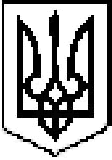 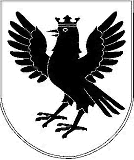 УКРАЇНАІВАНО-ФРАНКІВСЬКА ОБЛАСНА РАДАВосьме демократичне скликання(_________________________)РІШЕННЯвід  12.11.2021. № 284-10/2021м. Івано-ФранківськПро затвердження обласної 
цільової соціальної програми 
розвитку фізичної культури 
та спорту на 2022-2026 рокиЗаслухавши та обговоривши інформацію про виконання обласної цільової соціальної програми розвитку фізичної культури та спорту на                2017-2021 роки, затвердженої рішенням обласної ради від 23.12.2016                     № 404-12/2016 (зі змінами), відповідно до Закону України “Про фізичну культуру і спорт”, статті 43 Закону України “Про місцеве самоврядування в Україні”, постанови Верховної Ради України від 19 жовтня 2016 року                        № 1695-VІІІ “Про забезпечення сталого розвитку сфери фізичної культури і спорту в Україні в умовах децентралізації влади”, Стратегії розвитку Івано-Франківської області на 2021-2027 роки, затвердженої рішенням обласної ради від 21.02.2020 № 1381-34/2020, обласна радавирішила:1. Інформацію управління спорту Івано-Франківської обласної державної адміністрації про виконання обласної цільової соціальної програми розвитку фізичної культури та спорту на 2017-2021 роки взяти до уваги.2. Затвердити обласну цільову соціальну програму розвитку фізичної 
культури та спорту на 2022-2026 роки (далі – Програма), що додається.3. Управлінню спорту Івано-Франківської обласної державної адміністрації, районним державним адміністраціям, територіальним громадам, структурним підрозділам Івано-Франківської обласної державної адміністрації, установам та організаціям забезпечити неухильне виконання Програми.  4. Управлінню спорту Івано-Франківської обласної державної адміністрації (О. Оклієвич) при складанні та поданні департаменту фінансів обласної державної адміністрації бюджетних запитів на 2022 рік та наступні роки враховувати потребу в коштах на реалізацію заходів Програми, виходячи з можливостей дохідної частини обласного бюджету.5. Встановити, що бюджетні призначення для реалізації заходів Програми на кожен рік передбачаються щорічно при формуванні обласного бюджету і затверджуються рішенням обласної ради про бюджет чи про зміни до нього на відповідний бюджетний період. 6. Рекомендувати районним державним адміністраціям, територіальним громадам та органам місцевого самоврядування розробити та подати на затвердження у встановленому порядку відповідні цільові соціальні програми на 2022-2026 роки, передбачивши видатки на виконання завдань, визначених Програмою, виходячи з можливостей дохідної частини місцевих бюджетів. 7. Контроль за виконанням рішення покласти на першого заступника голови обласної ради В. Гладія і постійну комісію обласної ради з питань освіти, науки, спорту та молодіжної політики (Б. Томенчук).Голова обласної ради                                                                 Олександр СичЗАТВЕРДЖЕНОРішення обласної радивід __________ № __________Обласна цільова соціальна програма
розвитку фізичної культури та спорту
на 2022-2026 рокиЗамовник Програми:управління спортуоблдержадміністрації	О. ОклієвичКерівник Програми:заступник головиоблдержадміністрації	В. ІльчишинПАСПОРТ
обласної цільової соціальної програми розвитку 
фізичної культури та спорту на 2022-2026 роки1. Ініціатор розроблення Програми: управління спорту обласної державної адміністрації.2. Розробник Програми: управління спорту обласної державної адміністрації.3. Термін реалізації Програми: впродовж 2022-2026 років.4. Етапи фінансування Програми: впродовж 2022-2026 років.5. Обсяги фінансування Програми (тис. грн.): 652360,0 тис. гривень6. Очікувані результати виконання Програми: розвиток фізичної культури та спорту на основі нових економічних перетворень і ринкових відносин; залучення дітей, підлітків і молоді до регулярних занять фізичною культурою та спортом до 15 відсотків від загальної кількості учнівської молоді; підвищення 
рівня залучення громадян  до занять фізичною культурою та спортом до 
15 відсотків від загальної кількості населення області; покращення стану 
матеріально-технічної бази закладів фізичної культури і спорту; якісний підбір кадрів відповідно до освітньо-кваліфікаційного рівня; належні умови для більш ефективної підготовки спортсменів високої майстерності. 7. Термін проведення звітності: відповідно до мети та завдань, визначених Програмою, замовник подає обласній раді:- звіт про результати виконання Програми за підсумками року – до 
15 січня наступного за звітним року;- інформацію про хід виконання Програми щоквартально до 15 числа 
місяця, наступного за звітним кварталом.Замовник Програми:управління спортуоблдержадміністрації	О. ОклієвичКерівник Програми:заступник головиоблдержадміністрації	В. ІльчишинОбласна цільова соціальна програма розвитку фізичної культури та спорту на 2022-2026 рокиКонцептуальні засади ПрограмиМета ПрограмиОбласна цільова соціальна програма розвитку фізичної культури та спорту на 2022-2026 роки (далі – Програма) – це комплекс заходів, які спрямовані на підвищення ефективності реалізації державної політики у сфері фізичної культури і спорту.В основу Програми покладено ідею задоволення потреб кожного громадянина в фізкультурно-оздоровчих та спортивних послугах.Реалізація Програми забезпечить створення умов для покращення фізичного потенціалу і здоров'я населення, прискорить процес адаптації фізкультурно-спортивного руху до ринкових відносин, дасть змогу вийти на рівень передових показників фізичного розвитку населення та спортивних досягнень, дозволить цифровізувати сферу спорту і фізичної культури. Метою Програми є:- формування здорового способу життя, орієнтація громадян на поетапне формування ефективної моделі розвитку фізичної культури і спорту на демократичних та гуманістичних засадах;- створення умов для забезпечення оптимальної рухової активності кожної людини, досягнення нею достатнього рівня фізичної та функціональної підготовки, задоволення спортивних видовищних запитів населення;- максимальне залучення дітей, підлітків, юнаків до занять спортом, створення обдарованим особам умов для реалізації їхніх здібностей у спорті вищих досягнень.Програма ґрунтується на аналізі стану і проблем розвитку сфери фізичної культури та спорту в державі, результатів попереднього етапу реалізації галузі на Прикарпатті, а також враховує програмні вимоги і перспективи Стратегії розвитку Івано-Франківської області на 2021-2027 роки, затвердженої рішенням обласної ради від 21.02.2020 № 1381-34/2020.Основні завдання ПрограмиРеалізація Програми спрямовується на вирішення таких завдань:- удосконалення та впровадження ефективних форм залучення різних груп населення до регулярних занять фізичною культурою і спортом;- формування у населення інтересу і звичок до занять фізичними вправами;- підвищення якості роботи дитячо-юнацького спорту, системи відбору обдарованих осіб до резервного спорту, створення умов для розвитку індивідуальних здібностей спортсменів на етапах багаторічної підготовки;- збереження існуючої мережі об'єктів і закладів фізичної культури і спорту, ефективне їх використання та будівництво сучасних спортивних споруд; - удосконалення економічних засад у сфері фізичної культури і спорту, запровадження ефективного кадрового, фінансового, матеріально-технічного, наукового, методичного та інформаційного забезпечення;- цифрова трансформація сфери фізичної культури та спорту.Напрями розвитку фізичної культури і спортуДія Програми охоплює наступні напрями:- створення умов для забезпечення оптимальної рухової активності різних груп населення для зміцнення здоров'я з урахуванням інтересів, здібностей та індивідуальних особливостей кожного;- забезпечення функціонування та вдосконалення мережі закладів фізичної культури та спорту;- підтримка та розвиток олімпійського, неолімпійського, паралімпійського та дефлімпійського руху;- розбудова спортивної інфраструктури, в тому числі будівництва та модернізації спортивних споруд із залученням коштів інвесторів;- кадрове та фінансове забезпечення;- цифрова трансформація сфери фізичної культури та спорту;- організаційне та нормативно-правове забезпечення;- міжнародні зв'язки.Очікувані  результати виконання ПрограмиРеалізація Програми дозволить забезпечити: - розвиток фізичної культури та спорту на основі нових економічних перетворень і ринкових відносин; - залучення дітей, підлітків і молоді до регулярних занять фізичною культурою та спортом до 15 відсотків від загальної кількості учнівської молоді;- підвищення рівня залучення громадян  до занять фізичною культурою та спортом до 15 відсотків від загальної кількості населення області;- покращення стану матеріально-технічної бази; - якісний підбір кадрів відповідно до освітньо-кваліфікаційного рівня;- належні умови для більш ефективної підготовки спортсменів високої майстерності. Фінансування ПрограмиФінансування Програми здійснюється за рахунок коштів обласного та місцевих бюджетів, інших джерел фінансування, не заборонених законодавством.Видатки на підтримку заходів,  здійснюваних  на виконання Програми, передбачаються в обласному та місцевих бюджетах на 2022-2026 роки.  Управління і контроль за ходом виконання ПрограмиУправління і контроль за ходом виконання Програми покладається на управління спорту обласної державної адміністрації, яке несе відповідальність за виконання і кінцеві результати Програми, раціональне використання фінансових ресурсів, визначає форми і методи виконання Програми.Начальник управління 
спорту облдержадміністрації	Орест ОклієвичДодатокдо обласної цільової соціальної програми розвитку фізичної культури та спорту на 2022-2026 рокиПерелік заходів, обсяги та джерела фінансування обласної цільової соціальної програми
розвитку фізичної культури та спорту на 2022-2026 рокиНазва замовника: управління спорту облдержадміністрації.Назва програми: обласна цільова соціальна програма розвитку фізичної культури та спорту на 2022-2026 роки.* Виділення коштів з обласного бюджету на облаштування багатофункціональних спортивних майданчиків із синтетичним покриттям та тренажерним обладнанням здійснюватиметься за умови співфінансування з місцевими бюджетами.Начальник управління спорту облдержадміністрації	Орест ОклієвичРокиОрієнтовні обсяги фінансування, тис. грн.Орієнтовні обсяги фінансування, тис. грн.Орієнтовні обсяги фінансування, тис. грн.Орієнтовні обсяги фінансування, тис. грн.РокиВсьогов т. ч. за джерелами фінансуванняв т. ч. за джерелами фінансуванняв т. ч. за джерелами фінансуванняРокиВсьогообласний бюджетмісцеві  бюджетиінші джерела2022-2026, в т. ч.652360,0652360,0--2022112300,0112300,0--2023121370,0121370,0--2024130550,0130550,0--2025139690,0139690,0--2026148450,0148450,0--Найменування заходуВиконавецьТермін виконанняОрієнтовний обсяг фінансування, 
тис. грн.Орієнтовний обсяг фінансування, 
тис. грн.Орієнтовний обсяг фінансування, 
тис. грн.Орієнтовний обсяг фінансування, 
тис. грн.Орієнтовний обсяг фінансування, 
тис. грн.Очікувані 
результатиНайменування заходуВиконавецьТермін виконанняРокиусьогов т. ч. за джерелами фінансуванняв т. ч. за джерелами фінансуванняв т. ч. за джерелами фінансуванняОчікувані 
результатиНайменування заходуВиконавецьТермін виконанняРокиусьогообласний бюджетмісцевийбюджетінші джерелаОчікувані 
результатиНайменування заходуВиконавецьТермін виконанняРокиусьогообласний бюджетмісцевийбюджетінші джерелаОчікувані 
результатиНайменування заходуВиконавецьТермін виконанняРокиусьогообласний бюджетмісцевийбюджетінші джерелаОчікувані 
результати123456789Завдання 1. Створення умов для забезпечення оптимальної рухової активності різних груп населення для зміцнення здоров'я з
 урахуванням інтересів, здібностей та індивідуальних особливостей кожногоЗавдання 1. Створення умов для забезпечення оптимальної рухової активності різних груп населення для зміцнення здоров'я з
 урахуванням інтересів, здібностей та індивідуальних особливостей кожногоЗавдання 1. Створення умов для забезпечення оптимальної рухової активності різних груп населення для зміцнення здоров'я з
 урахуванням інтересів, здібностей та індивідуальних особливостей кожногоЗавдання 1. Створення умов для забезпечення оптимальної рухової активності різних груп населення для зміцнення здоров'я з
 урахуванням інтересів, здібностей та індивідуальних особливостей кожногоЗавдання 1. Створення умов для забезпечення оптимальної рухової активності різних груп населення для зміцнення здоров'я з
 урахуванням інтересів, здібностей та індивідуальних особливостей кожногоЗавдання 1. Створення умов для забезпечення оптимальної рухової активності різних груп населення для зміцнення здоров'я з
 урахуванням інтересів, здібностей та індивідуальних особливостей кожногоЗавдання 1. Створення умов для забезпечення оптимальної рухової активності різних груп населення для зміцнення здоров'я з
 урахуванням інтересів, здібностей та індивідуальних особливостей кожногоЗавдання 1. Створення умов для забезпечення оптимальної рухової активності різних груп населення для зміцнення здоров'я з
 урахуванням інтересів, здібностей та індивідуальних особливостей кожногоЗавдання 1. Створення умов для забезпечення оптимальної рухової активності різних груп населення для зміцнення здоров'я з
 урахуванням інтересів, здібностей та індивідуальних особливостей кожного1.1. Забезпечення проведення щороку всеукраїнських і регіональних фізкультурно-оздоровчих заходів серед різних верств населення, в тому числі центрами з фізичного здоров'я населення "Спорт для всіх" Управління спорту облдержадміністрації, обласний центр фізичного здоров'я населення "Спорт для всіх", райдержадміністрації та виконавчі комітети міських, селищних, сільських рад 2022-2026 роки2022-2026,
у т. ч.:5100,05100,0--Підвищення рівня охоплення населення руховою активністю на  1-2 відсотки щороку;1.1. Забезпечення проведення щороку всеукраїнських і регіональних фізкультурно-оздоровчих заходів серед різних верств населення, в тому числі центрами з фізичного здоров'я населення "Спорт для всіх" Управління спорту облдержадміністрації, обласний центр фізичного здоров'я населення "Спорт для всіх", райдержадміністрації та виконавчі комітети міських, селищних, сільських рад 2022-2026 роки2022850,0850,0--Підвищення рівня охоплення населення руховою активністю на  1-2 відсотки щороку;1.1. Забезпечення проведення щороку всеукраїнських і регіональних фізкультурно-оздоровчих заходів серед різних верств населення, в тому числі центрами з фізичного здоров'я населення "Спорт для всіх" Управління спорту облдержадміністрації, обласний центр фізичного здоров'я населення "Спорт для всіх", райдержадміністрації та виконавчі комітети міських, селищних, сільських рад 2022-2026 роки2023950,0950,0--Підвищення рівня охоплення населення руховою активністю на  1-2 відсотки щороку;1.1. Забезпечення проведення щороку всеукраїнських і регіональних фізкультурно-оздоровчих заходів серед різних верств населення, в тому числі центрами з фізичного здоров'я населення "Спорт для всіх" Управління спорту облдержадміністрації, обласний центр фізичного здоров'я населення "Спорт для всіх", райдержадміністрації та виконавчі комітети міських, селищних, сільських рад 2022-2026 роки20241000,01000,0--Підвищення рівня охоплення населення руховою активністю на  1-2 відсотки щороку;1.1. Забезпечення проведення щороку всеукраїнських і регіональних фізкультурно-оздоровчих заходів серед різних верств населення, в тому числі центрами з фізичного здоров'я населення "Спорт для всіх" Управління спорту облдержадміністрації, обласний центр фізичного здоров'я населення "Спорт для всіх", райдержадміністрації та виконавчі комітети міських, селищних, сільських рад 2022-2026 роки20251100,01100,0--Підвищення рівня охоплення населення руховою активністю на  1-2 відсотки щороку;1.1. Забезпечення проведення щороку всеукраїнських і регіональних фізкультурно-оздоровчих заходів серед різних верств населення, в тому числі центрами з фізичного здоров'я населення "Спорт для всіх" Управління спорту облдержадміністрації, обласний центр фізичного здоров'я населення "Спорт для всіх", райдержадміністрації та виконавчі комітети міських, селищних, сільських рад 2022-2026 роки20261200,01200,0--Підвищення рівня охоплення населення руховою активністю на  1-2 відсотки щороку;1234566777891.2. Організація та проведення фізкультурно-оздоровчих та спортивних заходів зі спорту ветеранівУправління спорту облдержадміністрації, обласний центр фізичного здоров'я населення "Спорт для всіх", райдержадміністрації та виконавчі комітети міських, селищних, сільських рад 2022-2026 роки2022-2026, 
у т. ч.:в межах бюджетних
призначеньв межах бюджетних
призначеньв межах бюджетних
призначеньв межах бюджетних
призначеньв межах бюджетних
призначеньв межах бюджетних
призначеньв межах бюджетних
призначеньпідвищення рівня зацікавленості дітей та молоді до соціальних, профілактичних акцій, спрямованих на мотивацію свідомого ставлення до власного здоров’я;підвищення рівня поінформованості та обізнаності різних груп населення щодо формування здорового способу життя та профілактики негативних явищ серед дітей та молоді; створення умов для соціальної адаптації та реабілітації осіб з інвалідністю та з обмеженими фізичними можливостями1.2. Організація та проведення фізкультурно-оздоровчих та спортивних заходів зі спорту ветеранівУправління спорту облдержадміністрації, обласний центр фізичного здоров'я населення "Спорт для всіх", райдержадміністрації та виконавчі комітети міських, селищних, сільських рад 2022-2026 роки2022в межах бюджетних
призначеньв межах бюджетних
призначеньв межах бюджетних
призначеньв межах бюджетних
призначеньв межах бюджетних
призначеньв межах бюджетних
призначеньв межах бюджетних
призначеньпідвищення рівня зацікавленості дітей та молоді до соціальних, профілактичних акцій, спрямованих на мотивацію свідомого ставлення до власного здоров’я;підвищення рівня поінформованості та обізнаності різних груп населення щодо формування здорового способу життя та профілактики негативних явищ серед дітей та молоді; створення умов для соціальної адаптації та реабілітації осіб з інвалідністю та з обмеженими фізичними можливостями1.2. Організація та проведення фізкультурно-оздоровчих та спортивних заходів зі спорту ветеранівУправління спорту облдержадміністрації, обласний центр фізичного здоров'я населення "Спорт для всіх", райдержадміністрації та виконавчі комітети міських, селищних, сільських рад 2022-2026 роки2023в межах бюджетних
призначеньв межах бюджетних
призначеньв межах бюджетних
призначеньв межах бюджетних
призначеньв межах бюджетних
призначеньв межах бюджетних
призначеньв межах бюджетних
призначеньпідвищення рівня зацікавленості дітей та молоді до соціальних, профілактичних акцій, спрямованих на мотивацію свідомого ставлення до власного здоров’я;підвищення рівня поінформованості та обізнаності різних груп населення щодо формування здорового способу життя та профілактики негативних явищ серед дітей та молоді; створення умов для соціальної адаптації та реабілітації осіб з інвалідністю та з обмеженими фізичними можливостями1.2. Організація та проведення фізкультурно-оздоровчих та спортивних заходів зі спорту ветеранівУправління спорту облдержадміністрації, обласний центр фізичного здоров'я населення "Спорт для всіх", райдержадміністрації та виконавчі комітети міських, селищних, сільських рад 2022-2026 роки2024в межах бюджетних
призначеньв межах бюджетних
призначеньв межах бюджетних
призначеньв межах бюджетних
призначеньв межах бюджетних
призначеньв межах бюджетних
призначеньв межах бюджетних
призначеньпідвищення рівня зацікавленості дітей та молоді до соціальних, профілактичних акцій, спрямованих на мотивацію свідомого ставлення до власного здоров’я;підвищення рівня поінформованості та обізнаності різних груп населення щодо формування здорового способу життя та профілактики негативних явищ серед дітей та молоді; створення умов для соціальної адаптації та реабілітації осіб з інвалідністю та з обмеженими фізичними можливостями1.2. Організація та проведення фізкультурно-оздоровчих та спортивних заходів зі спорту ветеранівУправління спорту облдержадміністрації, обласний центр фізичного здоров'я населення "Спорт для всіх", райдержадміністрації та виконавчі комітети міських, селищних, сільських рад 2022-2026 роки2025в межах бюджетних
призначеньв межах бюджетних
призначеньв межах бюджетних
призначеньв межах бюджетних
призначеньв межах бюджетних
призначеньв межах бюджетних
призначеньв межах бюджетних
призначеньпідвищення рівня зацікавленості дітей та молоді до соціальних, профілактичних акцій, спрямованих на мотивацію свідомого ставлення до власного здоров’я;підвищення рівня поінформованості та обізнаності різних груп населення щодо формування здорового способу життя та профілактики негативних явищ серед дітей та молоді; створення умов для соціальної адаптації та реабілітації осіб з інвалідністю та з обмеженими фізичними можливостями1.2. Організація та проведення фізкультурно-оздоровчих та спортивних заходів зі спорту ветеранівУправління спорту облдержадміністрації, обласний центр фізичного здоров'я населення "Спорт для всіх", райдержадміністрації та виконавчі комітети міських, селищних, сільських рад 2022-2026 роки2026в межах бюджетних
призначеньв межах бюджетних
призначеньв межах бюджетних
призначеньв межах бюджетних
призначеньв межах бюджетних
призначеньв межах бюджетних
призначеньв межах бюджетних
призначеньпідвищення рівня зацікавленості дітей та молоді до соціальних, профілактичних акцій, спрямованих на мотивацію свідомого ставлення до власного здоров’я;підвищення рівня поінформованості та обізнаності різних груп населення щодо формування здорового способу життя та профілактики негативних явищ серед дітей та молоді; створення умов для соціальної адаптації та реабілітації осіб з інвалідністю та з обмеженими фізичними можливостями1.3. Залучення представників підприємств, установ та організацій різних форм власності, а також організацій, установ та підприємств агропромислового комплексу, що знаходяться в сільській місцевості до занять фізичною культурою і спортом за місцем роботи, проживанняУправління спорту облдержадміністрації, обласний центр фізичного здоров'я населення "Спорт для всіх", фізкультурно-спортивне товариство "Колос",      райдержадміністрації та виконавчі комітети міських, селищних, сільських рад 2022-2026 роки2022-2026, у т. ч.:в межах бюджетних 
призначеньв межах бюджетних 
призначеньв межах бюджетних 
призначеньв межах бюджетних 
призначеньв межах бюджетних 
призначеньв межах бюджетних 
призначеньв межах бюджетних 
призначеньпідвищення рівня зацікавленості дітей та молоді до соціальних, профілактичних акцій, спрямованих на мотивацію свідомого ставлення до власного здоров’я;підвищення рівня поінформованості та обізнаності різних груп населення щодо формування здорового способу життя та профілактики негативних явищ серед дітей та молоді; створення умов для соціальної адаптації та реабілітації осіб з інвалідністю та з обмеженими фізичними можливостями1.3. Залучення представників підприємств, установ та організацій різних форм власності, а також організацій, установ та підприємств агропромислового комплексу, що знаходяться в сільській місцевості до занять фізичною культурою і спортом за місцем роботи, проживанняУправління спорту облдержадміністрації, обласний центр фізичного здоров'я населення "Спорт для всіх", фізкультурно-спортивне товариство "Колос",      райдержадміністрації та виконавчі комітети міських, селищних, сільських рад 2022-2026 роки2022в межах бюджетних 
призначеньв межах бюджетних 
призначеньв межах бюджетних 
призначеньв межах бюджетних 
призначеньв межах бюджетних 
призначеньв межах бюджетних 
призначеньв межах бюджетних 
призначеньпідвищення рівня зацікавленості дітей та молоді до соціальних, профілактичних акцій, спрямованих на мотивацію свідомого ставлення до власного здоров’я;підвищення рівня поінформованості та обізнаності різних груп населення щодо формування здорового способу життя та профілактики негативних явищ серед дітей та молоді; створення умов для соціальної адаптації та реабілітації осіб з інвалідністю та з обмеженими фізичними можливостями1.3. Залучення представників підприємств, установ та організацій різних форм власності, а також організацій, установ та підприємств агропромислового комплексу, що знаходяться в сільській місцевості до занять фізичною культурою і спортом за місцем роботи, проживанняУправління спорту облдержадміністрації, обласний центр фізичного здоров'я населення "Спорт для всіх", фізкультурно-спортивне товариство "Колос",      райдержадміністрації та виконавчі комітети міських, селищних, сільських рад 2022-2026 роки2023в межах бюджетних 
призначеньв межах бюджетних 
призначеньв межах бюджетних 
призначеньв межах бюджетних 
призначеньв межах бюджетних 
призначеньв межах бюджетних 
призначеньв межах бюджетних 
призначеньпідвищення рівня зацікавленості дітей та молоді до соціальних, профілактичних акцій, спрямованих на мотивацію свідомого ставлення до власного здоров’я;підвищення рівня поінформованості та обізнаності різних груп населення щодо формування здорового способу життя та профілактики негативних явищ серед дітей та молоді; створення умов для соціальної адаптації та реабілітації осіб з інвалідністю та з обмеженими фізичними можливостями1.3. Залучення представників підприємств, установ та організацій різних форм власності, а також організацій, установ та підприємств агропромислового комплексу, що знаходяться в сільській місцевості до занять фізичною культурою і спортом за місцем роботи, проживанняУправління спорту облдержадміністрації, обласний центр фізичного здоров'я населення "Спорт для всіх", фізкультурно-спортивне товариство "Колос",      райдержадміністрації та виконавчі комітети міських, селищних, сільських рад 2022-2026 роки2024в межах бюджетних 
призначеньв межах бюджетних 
призначеньв межах бюджетних 
призначеньв межах бюджетних 
призначеньв межах бюджетних 
призначеньв межах бюджетних 
призначеньв межах бюджетних 
призначеньпідвищення рівня зацікавленості дітей та молоді до соціальних, профілактичних акцій, спрямованих на мотивацію свідомого ставлення до власного здоров’я;підвищення рівня поінформованості та обізнаності різних груп населення щодо формування здорового способу життя та профілактики негативних явищ серед дітей та молоді; створення умов для соціальної адаптації та реабілітації осіб з інвалідністю та з обмеженими фізичними можливостями1.3. Залучення представників підприємств, установ та організацій різних форм власності, а також організацій, установ та підприємств агропромислового комплексу, що знаходяться в сільській місцевості до занять фізичною культурою і спортом за місцем роботи, проживанняУправління спорту облдержадміністрації, обласний центр фізичного здоров'я населення "Спорт для всіх", фізкультурно-спортивне товариство "Колос",      райдержадміністрації та виконавчі комітети міських, селищних, сільських рад 2022-2026 роки2025в межах бюджетних 
призначеньв межах бюджетних 
призначеньв межах бюджетних 
призначеньв межах бюджетних 
призначеньв межах бюджетних 
призначеньв межах бюджетних 
призначеньв межах бюджетних 
призначеньпідвищення рівня зацікавленості дітей та молоді до соціальних, профілактичних акцій, спрямованих на мотивацію свідомого ставлення до власного здоров’я;підвищення рівня поінформованості та обізнаності різних груп населення щодо формування здорового способу життя та профілактики негативних явищ серед дітей та молоді; створення умов для соціальної адаптації та реабілітації осіб з інвалідністю та з обмеженими фізичними можливостями1.3. Залучення представників підприємств, установ та організацій різних форм власності, а також організацій, установ та підприємств агропромислового комплексу, що знаходяться в сільській місцевості до занять фізичною культурою і спортом за місцем роботи, проживанняУправління спорту облдержадміністрації, обласний центр фізичного здоров'я населення "Спорт для всіх", фізкультурно-спортивне товариство "Колос",      райдержадміністрації та виконавчі комітети міських, селищних, сільських рад 2022-2026 роки2026в межах бюджетних 
призначеньв межах бюджетних 
призначеньв межах бюджетних 
призначеньв межах бюджетних 
призначеньв межах бюджетних 
призначеньв межах бюджетних 
призначеньв межах бюджетних 
призначеньпідвищення рівня зацікавленості дітей та молоді до соціальних, профілактичних акцій, спрямованих на мотивацію свідомого ставлення до власного здоров’я;підвищення рівня поінформованості та обізнаності різних груп населення щодо формування здорового способу життя та профілактики негативних явищ серед дітей та молоді; створення умов для соціальної адаптації та реабілітації осіб з інвалідністю та з обмеженими фізичними можливостями1.4. Забезпечення проведення серед сільського населення фізкультурно-оздоровчих заходів, літніх та зимових сільських спортивних ігор, надання організаторам цих заходів всебічної матеріально-технічної та фінансової допомоги в їх підготовці і проведенні на належному організаційному рівні на усіх етапахУправління спорту облдержадміністрації, обласний центр фізичного здоров'я населення "Спорт для всіх", фізкультурно-спортивне товариство "Колос", райдержадміністрації та виконавчі комітети міських, селищних, сільських рад2022-2026 роки2022-2026, 
у т. ч.:1920,01920,01920,0----1.4. Забезпечення проведення серед сільського населення фізкультурно-оздоровчих заходів, літніх та зимових сільських спортивних ігор, надання організаторам цих заходів всебічної матеріально-технічної та фінансової допомоги в їх підготовці і проведенні на належному організаційному рівні на усіх етапахУправління спорту облдержадміністрації, обласний центр фізичного здоров'я населення "Спорт для всіх", фізкультурно-спортивне товариство "Колос", райдержадміністрації та виконавчі комітети міських, селищних, сільських рад2022-2026 роки2022250,0250,0250,0----1.4. Забезпечення проведення серед сільського населення фізкультурно-оздоровчих заходів, літніх та зимових сільських спортивних ігор, надання організаторам цих заходів всебічної матеріально-технічної та фінансової допомоги в їх підготовці і проведенні на належному організаційному рівні на усіх етапахУправління спорту облдержадміністрації, обласний центр фізичного здоров'я населення "Спорт для всіх", фізкультурно-спортивне товариство "Колос", райдержадміністрації та виконавчі комітети міських, селищних, сільських рад2022-2026 роки2023300,0300,0300,0----1.4. Забезпечення проведення серед сільського населення фізкультурно-оздоровчих заходів, літніх та зимових сільських спортивних ігор, надання організаторам цих заходів всебічної матеріально-технічної та фінансової допомоги в їх підготовці і проведенні на належному організаційному рівні на усіх етапахУправління спорту облдержадміністрації, обласний центр фізичного здоров'я населення "Спорт для всіх", фізкультурно-спортивне товариство "Колос", райдержадміністрації та виконавчі комітети міських, селищних, сільських рад2022-2026 роки2024370,0370,0370,0----1.4. Забезпечення проведення серед сільського населення фізкультурно-оздоровчих заходів, літніх та зимових сільських спортивних ігор, надання організаторам цих заходів всебічної матеріально-технічної та фінансової допомоги в їх підготовці і проведенні на належному організаційному рівні на усіх етапахУправління спорту облдержадміністрації, обласний центр фізичного здоров'я населення "Спорт для всіх", фізкультурно-спортивне товариство "Колос", райдержадміністрації та виконавчі комітети міських, селищних, сільських рад2022-2026 роки2025450,0450,0450,0----1.4. Забезпечення проведення серед сільського населення фізкультурно-оздоровчих заходів, літніх та зимових сільських спортивних ігор, надання організаторам цих заходів всебічної матеріально-технічної та фінансової допомоги в їх підготовці і проведенні на належному організаційному рівні на усіх етапахУправління спорту облдержадміністрації, обласний центр фізичного здоров'я населення "Спорт для всіх", фізкультурно-спортивне товариство "Колос", райдержадміністрації та виконавчі комітети міських, селищних, сільських рад2022-2026 роки2026550,0550,0550,0----1.5. Проведення серед сіл та селищ оглядів-конкурсів з фізкультурно-масової та спортивної роботиУправління спорту облдержадміністрації, обласний центр фізичного здоров'я населення "Спорт для всіх", фізкультурно-спортивне товариство "Колос",  райдержадміністрації та виконавчі комітети міських, селищних, сільських рад 2022-2026 роки2022-2026,
у т. ч.:в межах бюджетних 
призначеньв межах бюджетних 
призначеньв межах бюджетних 
призначеньв межах бюджетних 
призначеньв межах бюджетних 
призначеньв межах бюджетних 
призначеньв межах бюджетних 
призначень1.5. Проведення серед сіл та селищ оглядів-конкурсів з фізкультурно-масової та спортивної роботиУправління спорту облдержадміністрації, обласний центр фізичного здоров'я населення "Спорт для всіх", фізкультурно-спортивне товариство "Колос",  райдержадміністрації та виконавчі комітети міських, селищних, сільських рад 2022-2026 роки2022в межах бюджетних 
призначеньв межах бюджетних 
призначеньв межах бюджетних 
призначеньв межах бюджетних 
призначеньв межах бюджетних 
призначеньв межах бюджетних 
призначеньв межах бюджетних 
призначень1.5. Проведення серед сіл та селищ оглядів-конкурсів з фізкультурно-масової та спортивної роботиУправління спорту облдержадміністрації, обласний центр фізичного здоров'я населення "Спорт для всіх", фізкультурно-спортивне товариство "Колос",  райдержадміністрації та виконавчі комітети міських, селищних, сільських рад 2022-2026 роки2023в межах бюджетних 
призначеньв межах бюджетних 
призначеньв межах бюджетних 
призначеньв межах бюджетних 
призначеньв межах бюджетних 
призначеньв межах бюджетних 
призначеньв межах бюджетних 
призначень1.5. Проведення серед сіл та селищ оглядів-конкурсів з фізкультурно-масової та спортивної роботиУправління спорту облдержадміністрації, обласний центр фізичного здоров'я населення "Спорт для всіх", фізкультурно-спортивне товариство "Колос",  райдержадміністрації та виконавчі комітети міських, селищних, сільських рад 2022-2026 роки2024в межах бюджетних 
призначеньв межах бюджетних 
призначеньв межах бюджетних 
призначеньв межах бюджетних 
призначеньв межах бюджетних 
призначеньв межах бюджетних 
призначеньв межах бюджетних 
призначень1.5. Проведення серед сіл та селищ оглядів-конкурсів з фізкультурно-масової та спортивної роботиУправління спорту облдержадміністрації, обласний центр фізичного здоров'я населення "Спорт для всіх", фізкультурно-спортивне товариство "Колос",  райдержадміністрації та виконавчі комітети міських, селищних, сільських рад 2022-2026 роки2025в межах бюджетних 
призначеньв межах бюджетних 
призначеньв межах бюджетних 
призначеньв межах бюджетних 
призначеньв межах бюджетних 
призначеньв межах бюджетних 
призначеньв межах бюджетних 
призначень1.5. Проведення серед сіл та селищ оглядів-конкурсів з фізкультурно-масової та спортивної роботиУправління спорту облдержадміністрації, обласний центр фізичного здоров'я населення "Спорт для всіх", фізкультурно-спортивне товариство "Колос",  райдержадміністрації та виконавчі комітети міських, селищних, сільських рад 2022-2026 роки2026в межах бюджетних 
призначеньв межах бюджетних 
призначеньв межах бюджетних 
призначеньв межах бюджетних 
призначеньв межах бюджетних 
призначеньв межах бюджетних 
призначеньв межах бюджетних 
призначень1.6. Проведення масових спортивних свят, галузевих спартакіад, днів активного відпочинку серед працівників підприємств, установ, організацій Управління спорту облдержадміністрації,  райдержадміністрації та виконавчі комітети міських, селищних, сільських рад, обласний центр фізичного здоров'я населення "Спорт для всіх", ФСТ "Колос", "Спартак", "Україна"2022-2026 роки2022-2026, 
у т. ч.:4500,04500,0-----1.6. Проведення масових спортивних свят, галузевих спартакіад, днів активного відпочинку серед працівників підприємств, установ, організацій Управління спорту облдержадміністрації,  райдержадміністрації та виконавчі комітети міських, селищних, сільських рад, обласний центр фізичного здоров'я населення "Спорт для всіх", ФСТ "Колос", "Спартак", "Україна"2022-2026 роки2022700,0700,0-----1.6. Проведення масових спортивних свят, галузевих спартакіад, днів активного відпочинку серед працівників підприємств, установ, організацій Управління спорту облдержадміністрації,  райдержадміністрації та виконавчі комітети міських, селищних, сільських рад, обласний центр фізичного здоров'я населення "Спорт для всіх", ФСТ "Колос", "Спартак", "Україна"2022-2026 роки2023800,0800,0-----1.6. Проведення масових спортивних свят, галузевих спартакіад, днів активного відпочинку серед працівників підприємств, установ, організацій Управління спорту облдержадміністрації,  райдержадміністрації та виконавчі комітети міських, селищних, сільських рад, обласний центр фізичного здоров'я населення "Спорт для всіх", ФСТ "Колос", "Спартак", "Україна"2022-2026 роки2024900,0900,0-----1.6. Проведення масових спортивних свят, галузевих спартакіад, днів активного відпочинку серед працівників підприємств, установ, організацій Управління спорту облдержадміністрації,  райдержадміністрації та виконавчі комітети міських, селищних, сільських рад, обласний центр фізичного здоров'я населення "Спорт для всіх", ФСТ "Колос", "Спартак", "Україна"2022-2026 роки20251000,01000,0-----1.6. Проведення масових спортивних свят, галузевих спартакіад, днів активного відпочинку серед працівників підприємств, установ, організацій Управління спорту облдержадміністрації,  райдержадміністрації та виконавчі комітети міських, селищних, сільських рад, обласний центр фізичного здоров'я населення "Спорт для всіх", ФСТ "Колос", "Спартак", "Україна"2022-2026 роки20261100,01100,0-----1.7. Збільшення кількості загальнодоступних фізкультурно-оздоровчих заходів у місцях масового відпочинку населення (в парках, скверах, на пляжах, тощо)Управління спорту облдержадміністрації,  райдержадміністрації та виконавчі комітети міських, селищних, сільських рад, обласний центр фізичного здоров'я населення "Спорт для всіх"2022-2026 роки2022-2026, 
у т. ч.:в межах бюджетних 
призначеньв межах бюджетних 
призначеньв межах бюджетних 
призначеньв межах бюджетних 
призначеньв межах бюджетних 
призначеньв межах бюджетних 
призначеньв межах бюджетних 
призначень1.7. Збільшення кількості загальнодоступних фізкультурно-оздоровчих заходів у місцях масового відпочинку населення (в парках, скверах, на пляжах, тощо)Управління спорту облдержадміністрації,  райдержадміністрації та виконавчі комітети міських, селищних, сільських рад, обласний центр фізичного здоров'я населення "Спорт для всіх"2022-2026 роки2022в межах бюджетних 
призначеньв межах бюджетних 
призначеньв межах бюджетних 
призначеньв межах бюджетних 
призначеньв межах бюджетних 
призначеньв межах бюджетних 
призначеньв межах бюджетних 
призначень1.7. Збільшення кількості загальнодоступних фізкультурно-оздоровчих заходів у місцях масового відпочинку населення (в парках, скверах, на пляжах, тощо)Управління спорту облдержадміністрації,  райдержадміністрації та виконавчі комітети міських, селищних, сільських рад, обласний центр фізичного здоров'я населення "Спорт для всіх"2022-2026 роки2023в межах бюджетних 
призначеньв межах бюджетних 
призначеньв межах бюджетних 
призначеньв межах бюджетних 
призначеньв межах бюджетних 
призначеньв межах бюджетних 
призначеньв межах бюджетних 
призначень1.7. Збільшення кількості загальнодоступних фізкультурно-оздоровчих заходів у місцях масового відпочинку населення (в парках, скверах, на пляжах, тощо)Управління спорту облдержадміністрації,  райдержадміністрації та виконавчі комітети міських, селищних, сільських рад, обласний центр фізичного здоров'я населення "Спорт для всіх"2022-2026 роки2024в межах бюджетних 
призначеньв межах бюджетних 
призначеньв межах бюджетних 
призначеньв межах бюджетних 
призначеньв межах бюджетних 
призначеньв межах бюджетних 
призначеньв межах бюджетних 
призначень1.7. Збільшення кількості загальнодоступних фізкультурно-оздоровчих заходів у місцях масового відпочинку населення (в парках, скверах, на пляжах, тощо)Управління спорту облдержадміністрації,  райдержадміністрації та виконавчі комітети міських, селищних, сільських рад, обласний центр фізичного здоров'я населення "Спорт для всіх"2022-2026 роки2025в межах бюджетних 
призначеньв межах бюджетних 
призначеньв межах бюджетних 
призначеньв межах бюджетних 
призначеньв межах бюджетних 
призначеньв межах бюджетних 
призначеньв межах бюджетних 
призначень1.7. Збільшення кількості загальнодоступних фізкультурно-оздоровчих заходів у місцях масового відпочинку населення (в парках, скверах, на пляжах, тощо)Управління спорту облдержадміністрації,  райдержадміністрації та виконавчі комітети міських, селищних, сільських рад, обласний центр фізичного здоров'я населення "Спорт для всіх"2022-2026 роки2026в межах бюджетних 
призначеньв межах бюджетних 
призначеньв межах бюджетних 
призначеньв межах бюджетних 
призначеньв межах бюджетних 
призначеньв межах бюджетних 
призначеньв межах бюджетних 
призначень1.8. Розвиток  спорту в гірській місцевості Управління спорту облдержадміністрації,  райдержадміністрації та виконавчі комітети міських, селищних, сільських рад, обласний центр фізичного здоров'я населення "Спорт для всіх"2022-2026 роки2022-2026, 
у т. ч.:в межах бюджетних 
призначеньв межах бюджетних 
призначеньв межах бюджетних 
призначеньв межах бюджетних 
призначеньв межах бюджетних 
призначеньв межах бюджетних 
призначеньв межах бюджетних 
призначень1.8. Розвиток  спорту в гірській місцевості Управління спорту облдержадміністрації,  райдержадміністрації та виконавчі комітети міських, селищних, сільських рад, обласний центр фізичного здоров'я населення "Спорт для всіх"2022-2026 роки2022в межах бюджетних 
призначеньв межах бюджетних 
призначеньв межах бюджетних 
призначеньв межах бюджетних 
призначеньв межах бюджетних 
призначеньв межах бюджетних 
призначеньв межах бюджетних 
призначень1.8. Розвиток  спорту в гірській місцевості Управління спорту облдержадміністрації,  райдержадміністрації та виконавчі комітети міських, селищних, сільських рад, обласний центр фізичного здоров'я населення "Спорт для всіх"2022-2026 роки2023в межах бюджетних 
призначеньв межах бюджетних 
призначеньв межах бюджетних 
призначеньв межах бюджетних 
призначеньв межах бюджетних 
призначеньв межах бюджетних 
призначеньв межах бюджетних 
призначень1.8. Розвиток  спорту в гірській місцевості Управління спорту облдержадміністрації,  райдержадміністрації та виконавчі комітети міських, селищних, сільських рад, обласний центр фізичного здоров'я населення "Спорт для всіх"2022-2026 роки2024в межах бюджетних 
призначеньв межах бюджетних 
призначеньв межах бюджетних 
призначеньв межах бюджетних 
призначеньв межах бюджетних 
призначеньв межах бюджетних 
призначеньв межах бюджетних 
призначень1.8. Розвиток  спорту в гірській місцевості Управління спорту облдержадміністрації,  райдержадміністрації та виконавчі комітети міських, селищних, сільських рад, обласний центр фізичного здоров'я населення "Спорт для всіх"2022-2026 роки2025в межах бюджетних 
призначеньв межах бюджетних 
призначеньв межах бюджетних 
призначеньв межах бюджетних 
призначеньв межах бюджетних 
призначеньв межах бюджетних 
призначеньв межах бюджетних 
призначень1.8. Розвиток  спорту в гірській місцевості Управління спорту облдержадміністрації,  райдержадміністрації та виконавчі комітети міських, селищних, сільських рад, обласний центр фізичного здоров'я населення "Спорт для всіх"2022-2026 роки2026в межах бюджетних 
призначеньв межах бюджетних 
призначеньв межах бюджетних 
призначеньв межах бюджетних 
призначеньв межах бюджетних 
призначеньв межах бюджетних 
призначеньв межах бюджетних 
призначень1.9. Проведення щорічного оцінювання фізичної підготовленості населення областіУправління спорту облдержадміністрації, департамент освіти, науки та молодіжної політики облдержадміністрації, департамент охорони здоров'я облдержадміністрації, головне управління Національної поліції в Івано-Франківській області, Головне управління ДСНС України в Івано-Франківській області, Івано-Франківський обласний територіальний центр комплектування та соціальної підтримки, райдержадміністрації та виконавчі комітети міських, селищних, сільських рад, обласний центр фізичного здоров’я населення "Спорт для всіх"2022-2026 роки2021-2026, 
у т. ч.:в межах бюджетних 
призначеньв межах бюджетних 
призначеньв межах бюджетних 
призначеньв межах бюджетних 
призначеньв межах бюджетних 
призначеньв межах бюджетних 
призначеньв межах бюджетних 
призначень1.9. Проведення щорічного оцінювання фізичної підготовленості населення областіУправління спорту облдержадміністрації, департамент освіти, науки та молодіжної політики облдержадміністрації, департамент охорони здоров'я облдержадміністрації, головне управління Національної поліції в Івано-Франківській області, Головне управління ДСНС України в Івано-Франківській області, Івано-Франківський обласний територіальний центр комплектування та соціальної підтримки, райдержадміністрації та виконавчі комітети міських, селищних, сільських рад, обласний центр фізичного здоров’я населення "Спорт для всіх"2022-2026 роки2022в межах бюджетних 
призначеньв межах бюджетних 
призначеньв межах бюджетних 
призначеньв межах бюджетних 
призначеньв межах бюджетних 
призначеньв межах бюджетних 
призначеньв межах бюджетних 
призначень1.9. Проведення щорічного оцінювання фізичної підготовленості населення областіУправління спорту облдержадміністрації, департамент освіти, науки та молодіжної політики облдержадміністрації, департамент охорони здоров'я облдержадміністрації, головне управління Національної поліції в Івано-Франківській області, Головне управління ДСНС України в Івано-Франківській області, Івано-Франківський обласний територіальний центр комплектування та соціальної підтримки, райдержадміністрації та виконавчі комітети міських, селищних, сільських рад, обласний центр фізичного здоров’я населення "Спорт для всіх"2022-2026 роки2023в межах бюджетних 
призначеньв межах бюджетних 
призначеньв межах бюджетних 
призначеньв межах бюджетних 
призначеньв межах бюджетних 
призначеньв межах бюджетних 
призначеньв межах бюджетних 
призначень1.9. Проведення щорічного оцінювання фізичної підготовленості населення областіУправління спорту облдержадміністрації, департамент освіти, науки та молодіжної політики облдержадміністрації, департамент охорони здоров'я облдержадміністрації, головне управління Національної поліції в Івано-Франківській області, Головне управління ДСНС України в Івано-Франківській області, Івано-Франківський обласний територіальний центр комплектування та соціальної підтримки, райдержадміністрації та виконавчі комітети міських, селищних, сільських рад, обласний центр фізичного здоров’я населення "Спорт для всіх"2022-2026 роки2024в межах бюджетних 
призначеньв межах бюджетних 
призначеньв межах бюджетних 
призначеньв межах бюджетних 
призначеньв межах бюджетних 
призначеньв межах бюджетних 
призначеньв межах бюджетних 
призначень1.9. Проведення щорічного оцінювання фізичної підготовленості населення областіУправління спорту облдержадміністрації, департамент освіти, науки та молодіжної політики облдержадміністрації, департамент охорони здоров'я облдержадміністрації, головне управління Національної поліції в Івано-Франківській області, Головне управління ДСНС України в Івано-Франківській області, Івано-Франківський обласний територіальний центр комплектування та соціальної підтримки, райдержадміністрації та виконавчі комітети міських, селищних, сільських рад, обласний центр фізичного здоров’я населення "Спорт для всіх"2022-2026 роки2025в межах бюджетних 
призначеньв межах бюджетних 
призначеньв межах бюджетних 
призначеньв межах бюджетних 
призначеньв межах бюджетних 
призначеньв межах бюджетних 
призначеньв межах бюджетних 
призначень1.9. Проведення щорічного оцінювання фізичної підготовленості населення областіУправління спорту облдержадміністрації, департамент освіти, науки та молодіжної політики облдержадміністрації, департамент охорони здоров'я облдержадміністрації, головне управління Національної поліції в Івано-Франківській області, Головне управління ДСНС України в Івано-Франківській області, Івано-Франківський обласний територіальний центр комплектування та соціальної підтримки, райдержадміністрації та виконавчі комітети міських, селищних, сільських рад, обласний центр фізичного здоров’я населення "Спорт для всіх"2022-2026 роки2026в межах бюджетних 
призначеньв межах бюджетних 
призначеньв межах бюджетних 
призначеньв межах бюджетних 
призначеньв межах бюджетних 
призначеньв межах бюджетних 
призначеньв межах бюджетних 
призначень1.10. Проведення регіональних спартакіад та інших масових фізкультурно-спортивних заходів серед державних службовців, посадових осіб органів місцевого самоврядуванняУправління спорту облдержадміністрації, райдержадміністрації та виконавчі комітети міських, селищних, сільських рад, обласна, сільські та селищні ради, обласний центр фізичного здоров’я населення "Спорт для всіх"2022-2026 роки2022-2026, 
у т. ч.:3900,03900,03900,0----1.10. Проведення регіональних спартакіад та інших масових фізкультурно-спортивних заходів серед державних службовців, посадових осіб органів місцевого самоврядуванняУправління спорту облдержадміністрації, райдержадміністрації та виконавчі комітети міських, селищних, сільських рад, обласна, сільські та селищні ради, обласний центр фізичного здоров’я населення "Спорт для всіх"2022-2026 роки2022400,0400,0400,0----1.10. Проведення регіональних спартакіад та інших масових фізкультурно-спортивних заходів серед державних службовців, посадових осіб органів місцевого самоврядуванняУправління спорту облдержадміністрації, райдержадміністрації та виконавчі комітети міських, селищних, сільських рад, обласна, сільські та селищні ради, обласний центр фізичного здоров’я населення "Спорт для всіх"2022-2026 роки2023600,0600,0600,0----1.10. Проведення регіональних спартакіад та інших масових фізкультурно-спортивних заходів серед державних службовців, посадових осіб органів місцевого самоврядуванняУправління спорту облдержадміністрації, райдержадміністрації та виконавчі комітети міських, селищних, сільських рад, обласна, сільські та селищні ради, обласний центр фізичного здоров’я населення "Спорт для всіх"2022-2026 роки2024800,0800,0800,0----1.10. Проведення регіональних спартакіад та інших масових фізкультурно-спортивних заходів серед державних службовців, посадових осіб органів місцевого самоврядуванняУправління спорту облдержадміністрації, райдержадміністрації та виконавчі комітети міських, селищних, сільських рад, обласна, сільські та селищні ради, обласний центр фізичного здоров’я населення "Спорт для всіх"2022-2026 роки20251000,01000,01000,0----1.10. Проведення регіональних спартакіад та інших масових фізкультурно-спортивних заходів серед державних службовців, посадових осіб органів місцевого самоврядуванняУправління спорту облдержадміністрації, райдержадміністрації та виконавчі комітети міських, селищних, сільських рад, обласна, сільські та селищні ради, обласний центр фізичного здоров’я населення "Спорт для всіх"2022-2026 роки20261100,01100,01100,0----1.11. Залучення населення з обмеженими можливостями до систематичних занять з фізичної культури і спорту, організація та проведення відповідних заходів серед осіб з інвалідністю, в тому числі всеукраїнської спартакіади "Повір у себе" серед дітей з інвалідністюУправління спорту облдержадміністрації, регіональний  центр з фізичної культури та спорту осіб з інвалідністю "Інваспорт", обласна дитячо-юнацька спортивна школа осіб з інвалідністю2017-2021 роки2022-2026, 
у т. ч.:4500,04500,04500,0----1.11. Залучення населення з обмеженими можливостями до систематичних занять з фізичної культури і спорту, організація та проведення відповідних заходів серед осіб з інвалідністю, в тому числі всеукраїнської спартакіади "Повір у себе" серед дітей з інвалідністюУправління спорту облдержадміністрації, регіональний  центр з фізичної культури та спорту осіб з інвалідністю "Інваспорт", обласна дитячо-юнацька спортивна школа осіб з інвалідністю2017-2021 роки2022700,0700,0700,0----1.11. Залучення населення з обмеженими можливостями до систематичних занять з фізичної культури і спорту, організація та проведення відповідних заходів серед осіб з інвалідністю, в тому числі всеукраїнської спартакіади "Повір у себе" серед дітей з інвалідністюУправління спорту облдержадміністрації, регіональний  центр з фізичної культури та спорту осіб з інвалідністю "Інваспорт", обласна дитячо-юнацька спортивна школа осіб з інвалідністю2017-2021 роки2023800,0800,0800,0----1.11. Залучення населення з обмеженими можливостями до систематичних занять з фізичної культури і спорту, організація та проведення відповідних заходів серед осіб з інвалідністю, в тому числі всеукраїнської спартакіади "Повір у себе" серед дітей з інвалідністюУправління спорту облдержадміністрації, регіональний  центр з фізичної культури та спорту осіб з інвалідністю "Інваспорт", обласна дитячо-юнацька спортивна школа осіб з інвалідністю2017-2021 роки2024900,0900,0900,0----1.11. Залучення населення з обмеженими можливостями до систематичних занять з фізичної культури і спорту, організація та проведення відповідних заходів серед осіб з інвалідністю, в тому числі всеукраїнської спартакіади "Повір у себе" серед дітей з інвалідністюУправління спорту облдержадміністрації, регіональний  центр з фізичної культури та спорту осіб з інвалідністю "Інваспорт", обласна дитячо-юнацька спортивна школа осіб з інвалідністю2017-2021 роки20251000,01000,01000,0----1.11. Залучення населення з обмеженими можливостями до систематичних занять з фізичної культури і спорту, організація та проведення відповідних заходів серед осіб з інвалідністю, в тому числі всеукраїнської спартакіади "Повір у себе" серед дітей з інвалідністюУправління спорту облдержадміністрації, регіональний  центр з фізичної культури та спорту осіб з інвалідністю "Інваспорт", обласна дитячо-юнацька спортивна школа осіб з інвалідністю2017-2021 роки20261100,01100,01100,0----1.12. Сприяти наданню у встановленому порядку в користування на пільгових умовах спортивних споруд, облаштованих засобами безперешкодного доступу до них осіб з обмеженими фізичними можливостями, для проведення фізкультурно-оздоровчої та реабілітаційної роботи серед осіб з інвалідністюУправління спорту облдержадміністрації, регіональний центр з фізичної культури та спорту осіб з інвалідністю "Інваспорт", обласна дитячо-юнацька спортивна школа осіб з інвалідністю2022-2026 роки2022-2026, 
у т. ч.:в межах бюджетних 
призначеньв межах бюджетних 
призначеньв межах бюджетних 
призначеньв межах бюджетних 
призначеньв межах бюджетних 
призначеньв межах бюджетних 
призначеньв межах бюджетних 
призначень1.12. Сприяти наданню у встановленому порядку в користування на пільгових умовах спортивних споруд, облаштованих засобами безперешкодного доступу до них осіб з обмеженими фізичними можливостями, для проведення фізкультурно-оздоровчої та реабілітаційної роботи серед осіб з інвалідністюУправління спорту облдержадміністрації, регіональний центр з фізичної культури та спорту осіб з інвалідністю "Інваспорт", обласна дитячо-юнацька спортивна школа осіб з інвалідністю2022-2026 роки2022в межах бюджетних 
призначеньв межах бюджетних 
призначеньв межах бюджетних 
призначеньв межах бюджетних 
призначеньв межах бюджетних 
призначеньв межах бюджетних 
призначеньв межах бюджетних 
призначень1.12. Сприяти наданню у встановленому порядку в користування на пільгових умовах спортивних споруд, облаштованих засобами безперешкодного доступу до них осіб з обмеженими фізичними можливостями, для проведення фізкультурно-оздоровчої та реабілітаційної роботи серед осіб з інвалідністюУправління спорту облдержадміністрації, регіональний центр з фізичної культури та спорту осіб з інвалідністю "Інваспорт", обласна дитячо-юнацька спортивна школа осіб з інвалідністю2022-2026 роки2023в межах бюджетних 
призначеньв межах бюджетних 
призначеньв межах бюджетних 
призначеньв межах бюджетних 
призначеньв межах бюджетних 
призначеньв межах бюджетних 
призначеньв межах бюджетних 
призначень1.12. Сприяти наданню у встановленому порядку в користування на пільгових умовах спортивних споруд, облаштованих засобами безперешкодного доступу до них осіб з обмеженими фізичними можливостями, для проведення фізкультурно-оздоровчої та реабілітаційної роботи серед осіб з інвалідністюУправління спорту облдержадміністрації, регіональний центр з фізичної культури та спорту осіб з інвалідністю "Інваспорт", обласна дитячо-юнацька спортивна школа осіб з інвалідністю2022-2026 роки2024в межах бюджетних 
призначеньв межах бюджетних 
призначеньв межах бюджетних 
призначеньв межах бюджетних 
призначеньв межах бюджетних 
призначеньв межах бюджетних 
призначеньв межах бюджетних 
призначень1.12. Сприяти наданню у встановленому порядку в користування на пільгових умовах спортивних споруд, облаштованих засобами безперешкодного доступу до них осіб з обмеженими фізичними можливостями, для проведення фізкультурно-оздоровчої та реабілітаційної роботи серед осіб з інвалідністюУправління спорту облдержадміністрації, регіональний центр з фізичної культури та спорту осіб з інвалідністю "Інваспорт", обласна дитячо-юнацька спортивна школа осіб з інвалідністю2022-2026 роки2025в межах бюджетних 
призначеньв межах бюджетних 
призначеньв межах бюджетних 
призначеньв межах бюджетних 
призначеньв межах бюджетних 
призначеньв межах бюджетних 
призначеньв межах бюджетних 
призначень1.12. Сприяти наданню у встановленому порядку в користування на пільгових умовах спортивних споруд, облаштованих засобами безперешкодного доступу до них осіб з обмеженими фізичними можливостями, для проведення фізкультурно-оздоровчої та реабілітаційної роботи серед осіб з інвалідністюУправління спорту облдержадміністрації, регіональний центр з фізичної культури та спорту осіб з інвалідністю "Інваспорт", обласна дитячо-юнацька спортивна школа осіб з інвалідністю2022-2026 роки2026в межах бюджетних 
призначеньв межах бюджетних 
призначеньв межах бюджетних 
призначеньв межах бюджетних 
призначеньв межах бюджетних 
призначеньв межах бюджетних 
призначеньв межах бюджетних 
призначень1.13. Передбачення в програмах навчальних закладів усіх типів та форм власності навчання дітей та молоді плаванню з урахуванням кліматичних та географічних умов, наявної ресурсної базиДепартамент освіти, науки та молодіжної політики облдержадміністрації, управління спорту облдержадміністрації, райдержадміністрації та виконавчі комітети міських, селищних, сільських рад 2022-2026 роки2022-2026, 
у т. ч.:в межах бюджетних 
призначеньв межах бюджетних 
призначеньв межах бюджетних 
призначеньв межах бюджетних 
призначеньв межах бюджетних 
призначеньв межах бюджетних 
призначеньв межах бюджетних 
призначень1.13. Передбачення в програмах навчальних закладів усіх типів та форм власності навчання дітей та молоді плаванню з урахуванням кліматичних та географічних умов, наявної ресурсної базиДепартамент освіти, науки та молодіжної політики облдержадміністрації, управління спорту облдержадміністрації, райдержадміністрації та виконавчі комітети міських, селищних, сільських рад 2022-2026 роки2022в межах бюджетних 
призначеньв межах бюджетних 
призначеньв межах бюджетних 
призначеньв межах бюджетних 
призначеньв межах бюджетних 
призначеньв межах бюджетних 
призначеньв межах бюджетних 
призначень1.13. Передбачення в програмах навчальних закладів усіх типів та форм власності навчання дітей та молоді плаванню з урахуванням кліматичних та географічних умов, наявної ресурсної базиДепартамент освіти, науки та молодіжної політики облдержадміністрації, управління спорту облдержадміністрації, райдержадміністрації та виконавчі комітети міських, селищних, сільських рад 2022-2026 роки2023в межах бюджетних 
призначеньв межах бюджетних 
призначеньв межах бюджетних 
призначеньв межах бюджетних 
призначеньв межах бюджетних 
призначеньв межах бюджетних 
призначеньв межах бюджетних 
призначень1.13. Передбачення в програмах навчальних закладів усіх типів та форм власності навчання дітей та молоді плаванню з урахуванням кліматичних та географічних умов, наявної ресурсної базиДепартамент освіти, науки та молодіжної політики облдержадміністрації, управління спорту облдержадміністрації, райдержадміністрації та виконавчі комітети міських, селищних, сільських рад 2022-2026 роки2024в межах бюджетних 
призначеньв межах бюджетних 
призначеньв межах бюджетних 
призначеньв межах бюджетних 
призначеньв межах бюджетних 
призначеньв межах бюджетних 
призначеньв межах бюджетних 
призначень1.13. Передбачення в програмах навчальних закладів усіх типів та форм власності навчання дітей та молоді плаванню з урахуванням кліматичних та географічних умов, наявної ресурсної базиДепартамент освіти, науки та молодіжної політики облдержадміністрації, управління спорту облдержадміністрації, райдержадміністрації та виконавчі комітети міських, селищних, сільських рад 2022-2026 роки2025в межах бюджетних 
призначеньв межах бюджетних 
призначеньв межах бюджетних 
призначеньв межах бюджетних 
призначеньв межах бюджетних 
призначеньв межах бюджетних 
призначеньв межах бюджетних 
призначень1.13. Передбачення в програмах навчальних закладів усіх типів та форм власності навчання дітей та молоді плаванню з урахуванням кліматичних та географічних умов, наявної ресурсної базиДепартамент освіти, науки та молодіжної політики облдержадміністрації, управління спорту облдержадміністрації, райдержадміністрації та виконавчі комітети міських, селищних, сільських рад 2022-2026 роки2026в межах бюджетних 
призначеньв межах бюджетних 
призначеньв межах бюджетних 
призначеньв межах бюджетних 
призначеньв межах бюджетних 
призначеньв межах бюджетних 
призначеньв межах бюджетних 
призначень1.14. Створення умов для підвищення рівня фізичної підготовки молоді для проходження служби у Збройних Силах України, інших військових формуваннях шляхом проведення відповідних фізкультурно-спортивних заходів, зокрема Всеукраїнської спартакіади допризовної молодіДепартамент освіти, науки та молодіжної політики облдержадміністрації, головне управління Національної поліції в Івано-Франківській області, Головне управління ДСНС України в Івано-Франківській області, управління спорту облдержадміністрації,  райдержадміністрації та виконавчі комітети міських, селищних, сільських рад, обласний центр фізичного здоров’я населення "Спорт для всіх"2022-2026 роки2022-2026, 
у т. ч.:в межах бюджетних 
призначеньв межах бюджетних 
призначеньв межах бюджетних 
призначеньв межах бюджетних 
призначеньв межах бюджетних 
призначеньв межах бюджетних 
призначеньв межах бюджетних 
призначень1.14. Створення умов для підвищення рівня фізичної підготовки молоді для проходження служби у Збройних Силах України, інших військових формуваннях шляхом проведення відповідних фізкультурно-спортивних заходів, зокрема Всеукраїнської спартакіади допризовної молодіДепартамент освіти, науки та молодіжної політики облдержадміністрації, головне управління Національної поліції в Івано-Франківській області, Головне управління ДСНС України в Івано-Франківській області, управління спорту облдержадміністрації,  райдержадміністрації та виконавчі комітети міських, селищних, сільських рад, обласний центр фізичного здоров’я населення "Спорт для всіх"2022-2026 роки2022в межах бюджетних 
призначеньв межах бюджетних 
призначеньв межах бюджетних 
призначеньв межах бюджетних 
призначеньв межах бюджетних 
призначеньв межах бюджетних 
призначеньв межах бюджетних 
призначень1.14. Створення умов для підвищення рівня фізичної підготовки молоді для проходження служби у Збройних Силах України, інших військових формуваннях шляхом проведення відповідних фізкультурно-спортивних заходів, зокрема Всеукраїнської спартакіади допризовної молодіДепартамент освіти, науки та молодіжної політики облдержадміністрації, головне управління Національної поліції в Івано-Франківській області, Головне управління ДСНС України в Івано-Франківській області, управління спорту облдержадміністрації,  райдержадміністрації та виконавчі комітети міських, селищних, сільських рад, обласний центр фізичного здоров’я населення "Спорт для всіх"2022-2026 роки2023в межах бюджетних 
призначеньв межах бюджетних 
призначеньв межах бюджетних 
призначеньв межах бюджетних 
призначеньв межах бюджетних 
призначеньв межах бюджетних 
призначеньв межах бюджетних 
призначень1.14. Створення умов для підвищення рівня фізичної підготовки молоді для проходження служби у Збройних Силах України, інших військових формуваннях шляхом проведення відповідних фізкультурно-спортивних заходів, зокрема Всеукраїнської спартакіади допризовної молодіДепартамент освіти, науки та молодіжної політики облдержадміністрації, головне управління Національної поліції в Івано-Франківській області, Головне управління ДСНС України в Івано-Франківській області, управління спорту облдержадміністрації,  райдержадміністрації та виконавчі комітети міських, селищних, сільських рад, обласний центр фізичного здоров’я населення "Спорт для всіх"2022-2026 роки2024в межах бюджетних 
призначеньв межах бюджетних 
призначеньв межах бюджетних 
призначеньв межах бюджетних 
призначеньв межах бюджетних 
призначеньв межах бюджетних 
призначеньв межах бюджетних 
призначень1.14. Створення умов для підвищення рівня фізичної підготовки молоді для проходження служби у Збройних Силах України, інших військових формуваннях шляхом проведення відповідних фізкультурно-спортивних заходів, зокрема Всеукраїнської спартакіади допризовної молодіДепартамент освіти, науки та молодіжної політики облдержадміністрації, головне управління Національної поліції в Івано-Франківській області, Головне управління ДСНС України в Івано-Франківській області, управління спорту облдержадміністрації,  райдержадміністрації та виконавчі комітети міських, селищних, сільських рад, обласний центр фізичного здоров’я населення "Спорт для всіх"2022-2026 роки2025в межах бюджетних 
призначеньв межах бюджетних 
призначеньв межах бюджетних 
призначеньв межах бюджетних 
призначеньв межах бюджетних 
призначеньв межах бюджетних 
призначеньв межах бюджетних 
призначень1.14. Створення умов для підвищення рівня фізичної підготовки молоді для проходження служби у Збройних Силах України, інших військових формуваннях шляхом проведення відповідних фізкультурно-спортивних заходів, зокрема Всеукраїнської спартакіади допризовної молодіДепартамент освіти, науки та молодіжної політики облдержадміністрації, головне управління Національної поліції в Івано-Франківській області, Головне управління ДСНС України в Івано-Франківській області, управління спорту облдержадміністрації,  райдержадміністрації та виконавчі комітети міських, селищних, сільських рад, обласний центр фізичного здоров’я населення "Спорт для всіх"2022-2026 роки2026в межах бюджетних 
призначеньв межах бюджетних 
призначеньв межах бюджетних 
призначеньв межах бюджетних 
призначеньв межах бюджетних 
призначеньв межах бюджетних 
призначеньв межах бюджетних 
призначень1.14. Створення умов для підвищення рівня фізичної підготовки молоді для проходження служби у Збройних Силах України, інших військових формуваннях шляхом проведення відповідних фізкультурно-спортивних заходів, зокрема Всеукраїнської спартакіади допризовної молодіДепартамент освіти, науки та молодіжної політики облдержадміністрації, головне управління Національної поліції в Івано-Франківській області, Головне управління ДСНС України в Івано-Франківській області, управління спорту облдержадміністрації,  райдержадміністрації та виконавчі комітети міських, селищних, сільських рад, обласний центр фізичного здоров’я населення "Спорт для всіх"2022-2026 роки2026в межах бюджетних 
призначеньв межах бюджетних 
призначеньв межах бюджетних 
призначеньв межах бюджетних 
призначеньв межах бюджетних 
призначеньв межах бюджетних 
призначеньв межах бюджетних 
призначень1.15. Популяризація здорового способу життя та подолання суспільної байдужості до здоров'я населення шляхом висвітлення позитивного впливу на здоров'я людини оптимальної рухової активності у засобах масової інформації, зокрема у теле- і радіопрограмах, на веб-сайтах відповідних установ та організаційМісцеві засоби масової інформації, управління спорту облдержадміністрації, обласний центр  фізичного здоров'я населення "Спорт для всіх", установи, заклади та громадські організації фізкультурно-спортивного спрямування2022-2026 роки2022-2026, 
у т. ч.:1250,01250,01250,0----1.15. Популяризація здорового способу життя та подолання суспільної байдужості до здоров'я населення шляхом висвітлення позитивного впливу на здоров'я людини оптимальної рухової активності у засобах масової інформації, зокрема у теле- і радіопрограмах, на веб-сайтах відповідних установ та організаційМісцеві засоби масової інформації, управління спорту облдержадміністрації, обласний центр  фізичного здоров'я населення "Спорт для всіх", установи, заклади та громадські організації фізкультурно-спортивного спрямування2022-2026 роки2022150,0150,0150,0----1.15. Популяризація здорового способу життя та подолання суспільної байдужості до здоров'я населення шляхом висвітлення позитивного впливу на здоров'я людини оптимальної рухової активності у засобах масової інформації, зокрема у теле- і радіопрограмах, на веб-сайтах відповідних установ та організаційМісцеві засоби масової інформації, управління спорту облдержадміністрації, обласний центр  фізичного здоров'я населення "Спорт для всіх", установи, заклади та громадські організації фізкультурно-спортивного спрямування2022-2026 роки2023200,0200,0200,0----1.15. Популяризація здорового способу життя та подолання суспільної байдужості до здоров'я населення шляхом висвітлення позитивного впливу на здоров'я людини оптимальної рухової активності у засобах масової інформації, зокрема у теле- і радіопрограмах, на веб-сайтах відповідних установ та організаційМісцеві засоби масової інформації, управління спорту облдержадміністрації, обласний центр  фізичного здоров'я населення "Спорт для всіх", установи, заклади та громадські організації фізкультурно-спортивного спрямування2022-2026 роки2024250,0250,0250,0----1.15. Популяризація здорового способу життя та подолання суспільної байдужості до здоров'я населення шляхом висвітлення позитивного впливу на здоров'я людини оптимальної рухової активності у засобах масової інформації, зокрема у теле- і радіопрограмах, на веб-сайтах відповідних установ та організаційМісцеві засоби масової інформації, управління спорту облдержадміністрації, обласний центр  фізичного здоров'я населення "Спорт для всіх", установи, заклади та громадські організації фізкультурно-спортивного спрямування2022-2026 роки2025300,0300,0300,0----1.15. Популяризація здорового способу життя та подолання суспільної байдужості до здоров'я населення шляхом висвітлення позитивного впливу на здоров'я людини оптимальної рухової активності у засобах масової інформації, зокрема у теле- і радіопрограмах, на веб-сайтах відповідних установ та організаційМісцеві засоби масової інформації, управління спорту облдержадміністрації, обласний центр  фізичного здоров'я населення "Спорт для всіх", установи, заклади та громадські організації фізкультурно-спортивного спрямування2022-2026 роки2026350,0350,0350,0----1.16. Підготовка розпорядчих документів для організації та проведення комплексних медичних оглядів учасників всіх видів спортивних змаганьДепартамент охорони здоров'я облдержадміністрації, управління спорту облдержадміністрації, департамент освіти, науки та молодіжної політики облдержадміністрації, обласні федерації всіх видів спорту, громадські спортивні організації2022-2026 роки2022-2026, 
у т. ч.:-------1.16. Підготовка розпорядчих документів для організації та проведення комплексних медичних оглядів учасників всіх видів спортивних змаганьДепартамент охорони здоров'я облдержадміністрації, управління спорту облдержадміністрації, департамент освіти, науки та молодіжної політики облдержадміністрації, обласні федерації всіх видів спорту, громадські спортивні організації2022-2026 роки2022-------1.16. Підготовка розпорядчих документів для організації та проведення комплексних медичних оглядів учасників всіх видів спортивних змаганьДепартамент охорони здоров'я облдержадміністрації, управління спорту облдержадміністрації, департамент освіти, науки та молодіжної політики облдержадміністрації, обласні федерації всіх видів спорту, громадські спортивні організації2022-2026 роки2023-------1.16. Підготовка розпорядчих документів для організації та проведення комплексних медичних оглядів учасників всіх видів спортивних змаганьДепартамент охорони здоров'я облдержадміністрації, управління спорту облдержадміністрації, департамент освіти, науки та молодіжної політики облдержадміністрації, обласні федерації всіх видів спорту, громадські спортивні організації2022-2026 роки2024-------1.16. Підготовка розпорядчих документів для організації та проведення комплексних медичних оглядів учасників всіх видів спортивних змаганьДепартамент охорони здоров'я облдержадміністрації, управління спорту облдержадміністрації, департамент освіти, науки та молодіжної політики облдержадміністрації, обласні федерації всіх видів спорту, громадські спортивні організації2022-2026 роки2025-------1.16. Підготовка розпорядчих документів для організації та проведення комплексних медичних оглядів учасників всіх видів спортивних змаганьДепартамент охорони здоров'я облдержадміністрації, управління спорту облдержадміністрації, департамент освіти, науки та молодіжної політики облдержадміністрації, обласні федерації всіх видів спорту, громадські спортивні організації2022-2026 роки2026-------Завдання 2. Забезпечення функціонування та вдосконалення мережі закладів фізичної культури та спортуЗавдання 2. Забезпечення функціонування та вдосконалення мережі закладів фізичної культури та спортуЗавдання 2. Забезпечення функціонування та вдосконалення мережі закладів фізичної культури та спортуЗавдання 2. Забезпечення функціонування та вдосконалення мережі закладів фізичної культури та спортуЗавдання 2. Забезпечення функціонування та вдосконалення мережі закладів фізичної культури та спортуЗавдання 2. Забезпечення функціонування та вдосконалення мережі закладів фізичної культури та спортуЗавдання 2. Забезпечення функціонування та вдосконалення мережі закладів фізичної культури та спортуЗавдання 2. Забезпечення функціонування та вдосконалення мережі закладів фізичної культури та спортуЗавдання 2. Забезпечення функціонування та вдосконалення мережі закладів фізичної культури та спортуЗавдання 2. Забезпечення функціонування та вдосконалення мережі закладів фізичної культури та спортуЗавдання 2. Забезпечення функціонування та вдосконалення мережі закладів фізичної культури та спортуЗавдання 2. Забезпечення функціонування та вдосконалення мережі закладів фізичної культури та спорту2.1.  Залучення дітей та молоді до занять фізичною культурою і спортом у дитячо-юнацьких спортивних школах усіх типів і форм власностіУправління спорту облдержадміністрації, департамент освіти, науки та молодіжної політики облдержадміністрації,  райдержадміністрації та виконавчі комітети міських, селищних, сільських рад, громадські організації фізкультурно-спортивного спрямування2022-2026 роки2022-2026, 
у т. ч.:в межах бюджетних 
призначеньв межах бюджетних 
призначеньв межах бюджетних 
призначеньв межах бюджетних 
призначеньв межах бюджетних 
призначеньв межах бюджетних 
призначеньв межах бюджетних 
призначеньЗабезпечення надання якісних фізкультурно-спортивних послуг фізкультурно-оздоровчими закладами, які функціонуватимуть відповідно до встановлених стандартів; залучення до 
13 відсотків дітей та молоді віком від 6 до 18 років до занять у дитячо-юнацьких спортивних школах; створення умов для розвитку резервного спорту та ефективного поповнення складу національних збірних команд України2.1.  Залучення дітей та молоді до занять фізичною культурою і спортом у дитячо-юнацьких спортивних школах усіх типів і форм власностіУправління спорту облдержадміністрації, департамент освіти, науки та молодіжної політики облдержадміністрації,  райдержадміністрації та виконавчі комітети міських, селищних, сільських рад, громадські організації фізкультурно-спортивного спрямування2022-2026 роки2022в межах бюджетних 
призначеньв межах бюджетних 
призначеньв межах бюджетних 
призначеньв межах бюджетних 
призначеньв межах бюджетних 
призначеньв межах бюджетних 
призначеньв межах бюджетних 
призначеньЗабезпечення надання якісних фізкультурно-спортивних послуг фізкультурно-оздоровчими закладами, які функціонуватимуть відповідно до встановлених стандартів; залучення до 
13 відсотків дітей та молоді віком від 6 до 18 років до занять у дитячо-юнацьких спортивних школах; створення умов для розвитку резервного спорту та ефективного поповнення складу національних збірних команд України2.1.  Залучення дітей та молоді до занять фізичною культурою і спортом у дитячо-юнацьких спортивних школах усіх типів і форм власностіУправління спорту облдержадміністрації, департамент освіти, науки та молодіжної політики облдержадміністрації,  райдержадміністрації та виконавчі комітети міських, селищних, сільських рад, громадські організації фізкультурно-спортивного спрямування2022-2026 роки2023в межах бюджетних 
призначеньв межах бюджетних 
призначеньв межах бюджетних 
призначеньв межах бюджетних 
призначеньв межах бюджетних 
призначеньв межах бюджетних 
призначеньв межах бюджетних 
призначеньЗабезпечення надання якісних фізкультурно-спортивних послуг фізкультурно-оздоровчими закладами, які функціонуватимуть відповідно до встановлених стандартів; залучення до 
13 відсотків дітей та молоді віком від 6 до 18 років до занять у дитячо-юнацьких спортивних школах; створення умов для розвитку резервного спорту та ефективного поповнення складу національних збірних команд України2.1.  Залучення дітей та молоді до занять фізичною культурою і спортом у дитячо-юнацьких спортивних школах усіх типів і форм власностіУправління спорту облдержадміністрації, департамент освіти, науки та молодіжної політики облдержадміністрації,  райдержадміністрації та виконавчі комітети міських, селищних, сільських рад, громадські організації фізкультурно-спортивного спрямування2022-2026 роки2024в межах бюджетних 
призначеньв межах бюджетних 
призначеньв межах бюджетних 
призначеньв межах бюджетних 
призначеньв межах бюджетних 
призначеньв межах бюджетних 
призначеньв межах бюджетних 
призначеньЗабезпечення надання якісних фізкультурно-спортивних послуг фізкультурно-оздоровчими закладами, які функціонуватимуть відповідно до встановлених стандартів; залучення до 
13 відсотків дітей та молоді віком від 6 до 18 років до занять у дитячо-юнацьких спортивних школах; створення умов для розвитку резервного спорту та ефективного поповнення складу національних збірних команд України2.1.  Залучення дітей та молоді до занять фізичною культурою і спортом у дитячо-юнацьких спортивних школах усіх типів і форм власностіУправління спорту облдержадміністрації, департамент освіти, науки та молодіжної політики облдержадміністрації,  райдержадміністрації та виконавчі комітети міських, селищних, сільських рад, громадські організації фізкультурно-спортивного спрямування2022-2026 роки2025в межах бюджетних 
призначеньв межах бюджетних 
призначеньв межах бюджетних 
призначеньв межах бюджетних 
призначеньв межах бюджетних 
призначеньв межах бюджетних 
призначеньв межах бюджетних 
призначеньЗабезпечення надання якісних фізкультурно-спортивних послуг фізкультурно-оздоровчими закладами, які функціонуватимуть відповідно до встановлених стандартів; залучення до 
13 відсотків дітей та молоді віком від 6 до 18 років до занять у дитячо-юнацьких спортивних школах; створення умов для розвитку резервного спорту та ефективного поповнення складу національних збірних команд України2.1.  Залучення дітей та молоді до занять фізичною культурою і спортом у дитячо-юнацьких спортивних школах усіх типів і форм власностіУправління спорту облдержадміністрації, департамент освіти, науки та молодіжної політики облдержадміністрації,  райдержадміністрації та виконавчі комітети міських, селищних, сільських рад, громадські організації фізкультурно-спортивного спрямування2022-2026 роки2026в межах бюджетних 
призначеньв межах бюджетних 
призначеньв межах бюджетних 
призначеньв межах бюджетних 
призначеньв межах бюджетних 
призначеньв межах бюджетних 
призначеньв межах бюджетних 
призначеньЗабезпечення надання якісних фізкультурно-спортивних послуг фізкультурно-оздоровчими закладами, які функціонуватимуть відповідно до встановлених стандартів; залучення до 
13 відсотків дітей та молоді віком від 6 до 18 років до занять у дитячо-юнацьких спортивних школах; створення умов для розвитку резервного спорту та ефективного поповнення складу національних збірних команд України2.2. Забезпечення модернізації та зміцнення матеріально-технічної бази дитячо-юнацьких спортивних шкіл, облаштування необхідним обладнанням та інвентаремУправління спорту облдержадміністрації, департамент освіти, науки та молодіжної політики облдержадміністрації, райдержадміністрації та виконавчі комітети міських, селищних, сільських рад, громадські організації фізкультурно-спортивного спрямування  2022-2026 роки2022-2026, 
у т. ч.:в межах бюджетних
призначеньв межах бюджетних
призначеньв межах бюджетних
призначеньв межах бюджетних
призначеньв межах бюджетних
призначеньв межах бюджетних
призначеньв межах бюджетних
призначеньЗабезпечення надання якісних фізкультурно-спортивних послуг фізкультурно-оздоровчими закладами, які функціонуватимуть відповідно до встановлених стандартів; залучення до 
13 відсотків дітей та молоді віком від 6 до 18 років до занять у дитячо-юнацьких спортивних школах; створення умов для розвитку резервного спорту та ефективного поповнення складу національних збірних команд України2.2. Забезпечення модернізації та зміцнення матеріально-технічної бази дитячо-юнацьких спортивних шкіл, облаштування необхідним обладнанням та інвентаремУправління спорту облдержадміністрації, департамент освіти, науки та молодіжної політики облдержадміністрації, райдержадміністрації та виконавчі комітети міських, селищних, сільських рад, громадські організації фізкультурно-спортивного спрямування  2022-2026 роки2022в межах бюджетних
призначеньв межах бюджетних
призначеньв межах бюджетних
призначеньв межах бюджетних
призначеньв межах бюджетних
призначеньв межах бюджетних
призначеньв межах бюджетних
призначеньЗабезпечення надання якісних фізкультурно-спортивних послуг фізкультурно-оздоровчими закладами, які функціонуватимуть відповідно до встановлених стандартів; залучення до 
13 відсотків дітей та молоді віком від 6 до 18 років до занять у дитячо-юнацьких спортивних школах; створення умов для розвитку резервного спорту та ефективного поповнення складу національних збірних команд України2.2. Забезпечення модернізації та зміцнення матеріально-технічної бази дитячо-юнацьких спортивних шкіл, облаштування необхідним обладнанням та інвентаремУправління спорту облдержадміністрації, департамент освіти, науки та молодіжної політики облдержадміністрації, райдержадміністрації та виконавчі комітети міських, селищних, сільських рад, громадські організації фізкультурно-спортивного спрямування  2022-2026 роки2023в межах бюджетних
призначеньв межах бюджетних
призначеньв межах бюджетних
призначеньв межах бюджетних
призначеньв межах бюджетних
призначеньв межах бюджетних
призначеньв межах бюджетних
призначеньЗабезпечення надання якісних фізкультурно-спортивних послуг фізкультурно-оздоровчими закладами, які функціонуватимуть відповідно до встановлених стандартів; залучення до 
13 відсотків дітей та молоді віком від 6 до 18 років до занять у дитячо-юнацьких спортивних школах; створення умов для розвитку резервного спорту та ефективного поповнення складу національних збірних команд України2.2. Забезпечення модернізації та зміцнення матеріально-технічної бази дитячо-юнацьких спортивних шкіл, облаштування необхідним обладнанням та інвентаремУправління спорту облдержадміністрації, департамент освіти, науки та молодіжної політики облдержадміністрації, райдержадміністрації та виконавчі комітети міських, селищних, сільських рад, громадські організації фізкультурно-спортивного спрямування  2022-2026 роки2024в межах бюджетних
призначеньв межах бюджетних
призначеньв межах бюджетних
призначеньв межах бюджетних
призначеньв межах бюджетних
призначеньв межах бюджетних
призначеньв межах бюджетних
призначеньЗабезпечення надання якісних фізкультурно-спортивних послуг фізкультурно-оздоровчими закладами, які функціонуватимуть відповідно до встановлених стандартів; залучення до 
13 відсотків дітей та молоді віком від 6 до 18 років до занять у дитячо-юнацьких спортивних школах; створення умов для розвитку резервного спорту та ефективного поповнення складу національних збірних команд України2.2. Забезпечення модернізації та зміцнення матеріально-технічної бази дитячо-юнацьких спортивних шкіл, облаштування необхідним обладнанням та інвентаремУправління спорту облдержадміністрації, департамент освіти, науки та молодіжної політики облдержадміністрації, райдержадміністрації та виконавчі комітети міських, селищних, сільських рад, громадські організації фізкультурно-спортивного спрямування  2022-2026 роки2025в межах бюджетних
призначеньв межах бюджетних
призначеньв межах бюджетних
призначеньв межах бюджетних
призначеньв межах бюджетних
призначеньв межах бюджетних
призначеньв межах бюджетних
призначеньЗабезпечення надання якісних фізкультурно-спортивних послуг фізкультурно-оздоровчими закладами, які функціонуватимуть відповідно до встановлених стандартів; залучення до 
13 відсотків дітей та молоді віком від 6 до 18 років до занять у дитячо-юнацьких спортивних школах; створення умов для розвитку резервного спорту та ефективного поповнення складу національних збірних команд України2.2. Забезпечення модернізації та зміцнення матеріально-технічної бази дитячо-юнацьких спортивних шкіл, облаштування необхідним обладнанням та інвентаремУправління спорту облдержадміністрації, департамент освіти, науки та молодіжної політики облдержадміністрації, райдержадміністрації та виконавчі комітети міських, селищних, сільських рад, громадські організації фізкультурно-спортивного спрямування  2022-2026 роки2026в межах бюджетних
призначеньв межах бюджетних
призначеньв межах бюджетних
призначеньв межах бюджетних
призначеньв межах бюджетних
призначеньв межах бюджетних
призначеньв межах бюджетних
призначеньЗабезпечення надання якісних фізкультурно-спортивних послуг фізкультурно-оздоровчими закладами, які функціонуватимуть відповідно до встановлених стандартів; залучення до 
13 відсотків дітей та молоді віком від 6 до 18 років до занять у дитячо-юнацьких спортивних школах; створення умов для розвитку резервного спорту та ефективного поповнення складу національних збірних команд України2.3. Забезпечення діяльності мережі дитячо-юнацьких спортивних шкіл усіх типівУправління спорту облдержадміністрації, департамент освіти, науки та молодіжної політики облдержадміністрації,  райдержадміністрації та виконавчі комітети міських, селищних, сільських рад, громадські організації фізкультурно-спортивного спрямування2022-2026 роки2022-2026, 
у т. ч.:210000,0210000,0210000,0Забезпечення надання якісних фізкультурно-спортивних послуг фізкультурно-оздоровчими закладами, які функціонуватимуть відповідно до встановлених стандартів; залучення до 
13 відсотків дітей та молоді віком від 6 до 18 років до занять у дитячо-юнацьких спортивних школах; створення умов для розвитку резервного спорту та ефективного поповнення складу національних збірних команд України2.3. Забезпечення діяльності мережі дитячо-юнацьких спортивних шкіл усіх типівУправління спорту облдержадміністрації, департамент освіти, науки та молодіжної політики облдержадміністрації,  райдержадміністрації та виконавчі комітети міських, селищних, сільських рад, громадські організації фізкультурно-спортивного спрямування2022-2026 роки202240000,040000,040000,0Забезпечення надання якісних фізкультурно-спортивних послуг фізкультурно-оздоровчими закладами, які функціонуватимуть відповідно до встановлених стандартів; залучення до 
13 відсотків дітей та молоді віком від 6 до 18 років до занять у дитячо-юнацьких спортивних школах; створення умов для розвитку резервного спорту та ефективного поповнення складу національних збірних команд України2.3. Забезпечення діяльності мережі дитячо-юнацьких спортивних шкіл усіх типівУправління спорту облдержадміністрації, департамент освіти, науки та молодіжної політики облдержадміністрації,  райдержадміністрації та виконавчі комітети міських, селищних, сільських рад, громадські організації фізкультурно-спортивного спрямування2022-2026 роки202341000,041000,041000,0Забезпечення надання якісних фізкультурно-спортивних послуг фізкультурно-оздоровчими закладами, які функціонуватимуть відповідно до встановлених стандартів; залучення до 
13 відсотків дітей та молоді віком від 6 до 18 років до занять у дитячо-юнацьких спортивних школах; створення умов для розвитку резервного спорту та ефективного поповнення складу національних збірних команд України2.3. Забезпечення діяльності мережі дитячо-юнацьких спортивних шкіл усіх типівУправління спорту облдержадміністрації, департамент освіти, науки та молодіжної політики облдержадміністрації,  райдержадміністрації та виконавчі комітети міських, селищних, сільських рад, громадські організації фізкультурно-спортивного спрямування2022-2026 роки202442000,042000,042000,0Забезпечення надання якісних фізкультурно-спортивних послуг фізкультурно-оздоровчими закладами, які функціонуватимуть відповідно до встановлених стандартів; залучення до 
13 відсотків дітей та молоді віком від 6 до 18 років до занять у дитячо-юнацьких спортивних школах; створення умов для розвитку резервного спорту та ефективного поповнення складу національних збірних команд України2.3. Забезпечення діяльності мережі дитячо-юнацьких спортивних шкіл усіх типівУправління спорту облдержадміністрації, департамент освіти, науки та молодіжної політики облдержадміністрації,  райдержадміністрації та виконавчі комітети міських, селищних, сільських рад, громадські організації фізкультурно-спортивного спрямування2022-2026 роки202543000,043000,043000,0Забезпечення надання якісних фізкультурно-спортивних послуг фізкультурно-оздоровчими закладами, які функціонуватимуть відповідно до встановлених стандартів; залучення до 
13 відсотків дітей та молоді віком від 6 до 18 років до занять у дитячо-юнацьких спортивних школах; створення умов для розвитку резервного спорту та ефективного поповнення складу національних збірних команд України2.3. Забезпечення діяльності мережі дитячо-юнацьких спортивних шкіл усіх типівУправління спорту облдержадміністрації, департамент освіти, науки та молодіжної політики облдержадміністрації,  райдержадміністрації та виконавчі комітети міських, селищних, сільських рад, громадські організації фізкультурно-спортивного спрямування2022-2026 роки202644000,044000,044000,0Забезпечення надання якісних фізкультурно-спортивних послуг фізкультурно-оздоровчими закладами, які функціонуватимуть відповідно до встановлених стандартів; залучення до 
13 відсотків дітей та молоді віком від 6 до 18 років до занять у дитячо-юнацьких спортивних школах; створення умов для розвитку резервного спорту та ефективного поповнення складу національних збірних команд України2.4. Забезпечення функціонування дитячо-юнацької спортивної школи осіб з інвалідністю. Здійснення соціального захисту спортсменів з інвалідністю, які досягли високих спортивних результатівУправління спорту облдержадміністрації, регіональний центр з фізичної культури та спорту осіб з інвалідністю "Інваспорт", обласна дитячо-юнацька спортивна школа осіб з інвалідністю2022-2026 роки2022-2026, 
у т. ч.:30000,030000,030000,0----Забезпечення надання якісних фізкультурно-спортивних послуг фізкультурно-оздоровчими закладами, які функціонуватимуть відповідно до встановлених стандартів; залучення до 
13 відсотків дітей та молоді віком від 6 до 18 років до занять у дитячо-юнацьких спортивних школах; створення умов для розвитку резервного спорту та ефективного поповнення складу національних збірних команд України2.4. Забезпечення функціонування дитячо-юнацької спортивної школи осіб з інвалідністю. Здійснення соціального захисту спортсменів з інвалідністю, які досягли високих спортивних результатівУправління спорту облдержадміністрації, регіональний центр з фізичної культури та спорту осіб з інвалідністю "Інваспорт", обласна дитячо-юнацька спортивна школа осіб з інвалідністю2022-2026 роки20225000,05000,05000,0----Забезпечення надання якісних фізкультурно-спортивних послуг фізкультурно-оздоровчими закладами, які функціонуватимуть відповідно до встановлених стандартів; залучення до 
13 відсотків дітей та молоді віком від 6 до 18 років до занять у дитячо-юнацьких спортивних школах; створення умов для розвитку резервного спорту та ефективного поповнення складу національних збірних команд України2.4. Забезпечення функціонування дитячо-юнацької спортивної школи осіб з інвалідністю. Здійснення соціального захисту спортсменів з інвалідністю, які досягли високих спортивних результатівУправління спорту облдержадміністрації, регіональний центр з фізичної культури та спорту осіб з інвалідністю "Інваспорт", обласна дитячо-юнацька спортивна школа осіб з інвалідністю2022-2026 роки20235500,05500,05500,0----Забезпечення надання якісних фізкультурно-спортивних послуг фізкультурно-оздоровчими закладами, які функціонуватимуть відповідно до встановлених стандартів; залучення до 
13 відсотків дітей та молоді віком від 6 до 18 років до занять у дитячо-юнацьких спортивних школах; створення умов для розвитку резервного спорту та ефективного поповнення складу національних збірних команд України2.4. Забезпечення функціонування дитячо-юнацької спортивної школи осіб з інвалідністю. Здійснення соціального захисту спортсменів з інвалідністю, які досягли високих спортивних результатівУправління спорту облдержадміністрації, регіональний центр з фізичної культури та спорту осіб з інвалідністю "Інваспорт", обласна дитячо-юнацька спортивна школа осіб з інвалідністю2022-2026 роки20246000,06000,06000,0----Забезпечення надання якісних фізкультурно-спортивних послуг фізкультурно-оздоровчими закладами, які функціонуватимуть відповідно до встановлених стандартів; залучення до 
13 відсотків дітей та молоді віком від 6 до 18 років до занять у дитячо-юнацьких спортивних школах; створення умов для розвитку резервного спорту та ефективного поповнення складу національних збірних команд України2.4. Забезпечення функціонування дитячо-юнацької спортивної школи осіб з інвалідністю. Здійснення соціального захисту спортсменів з інвалідністю, які досягли високих спортивних результатівУправління спорту облдержадміністрації, регіональний центр з фізичної культури та спорту осіб з інвалідністю "Інваспорт", обласна дитячо-юнацька спортивна школа осіб з інвалідністю2022-2026 роки20256500,06500,06500,0----Забезпечення надання якісних фізкультурно-спортивних послуг фізкультурно-оздоровчими закладами, які функціонуватимуть відповідно до встановлених стандартів; залучення до 
13 відсотків дітей та молоді віком від 6 до 18 років до занять у дитячо-юнацьких спортивних школах; створення умов для розвитку резервного спорту та ефективного поповнення складу національних збірних команд України2.4. Забезпечення функціонування дитячо-юнацької спортивної школи осіб з інвалідністю. Здійснення соціального захисту спортсменів з інвалідністю, які досягли високих спортивних результатівУправління спорту облдержадміністрації, регіональний центр з фізичної культури та спорту осіб з інвалідністю "Інваспорт", обласна дитячо-юнацька спортивна школа осіб з інвалідністю2022-2026 роки20267000,07000,07000,0----Забезпечення надання якісних фізкультурно-спортивних послуг фізкультурно-оздоровчими закладами, які функціонуватимуть відповідно до встановлених стандартів; залучення до 
13 відсотків дітей та молоді віком від 6 до 18 років до занять у дитячо-юнацьких спортивних школах; створення умов для розвитку резервного спорту та ефективного поповнення складу національних збірних команд України2.5. Забезпечення діяльності школи вищої спортивної майстерностіУправління спорту облдержадміністрації, школа вищої спортивної майстерності 2022-2026 роки2022-2026, 
у т. ч.:55000,055000,055000,0----2.5. Забезпечення діяльності школи вищої спортивної майстерностіУправління спорту облдержадміністрації, школа вищої спортивної майстерності 2022-2026 роки202210000,010000,010000,0----2.5. Забезпечення діяльності школи вищої спортивної майстерностіУправління спорту облдержадміністрації, школа вищої спортивної майстерності 2022-2026 роки202310500,010500,010500,0----2.5. Забезпечення діяльності школи вищої спортивної майстерностіУправління спорту облдержадміністрації, школа вищої спортивної майстерності 2022-2026 роки202411000,011000,011000,0----2.5. Забезпечення діяльності школи вищої спортивної майстерностіУправління спорту облдержадміністрації, школа вищої спортивної майстерності 2022-2026 роки202511500,011500,011500,0----2.5. Забезпечення діяльності школи вищої спортивної майстерностіУправління спорту облдержадміністрації, школа вищої спортивної майстерності 2022-2026 роки202612000,012000,012000,0----2.6. Забезпечення утримання та функціонування регіональних центрів з фізичної культури та спорту осіб з інвалідністю "Інваспорт", сприяння розширенню їх мережіУправління спорту облдержадміністрації, регіональний центр з фізичної культури та спорту осіб з інвалідністю "Інваспорт",  райдержадміністрації та виконавчі комітети міських, селищних, сільських рад 2022-2026 роки2022-2026, 
у т. ч. :12000,012000,012000,0----2.6. Забезпечення утримання та функціонування регіональних центрів з фізичної культури та спорту осіб з інвалідністю "Інваспорт", сприяння розширенню їх мережіУправління спорту облдержадміністрації, регіональний центр з фізичної культури та спорту осіб з інвалідністю "Інваспорт",  райдержадміністрації та виконавчі комітети міських, селищних, сільських рад 2022-2026 роки20222000,02000,02000,0----2.6. Забезпечення утримання та функціонування регіональних центрів з фізичної культури та спорту осіб з інвалідністю "Інваспорт", сприяння розширенню їх мережіУправління спорту облдержадміністрації, регіональний центр з фізичної культури та спорту осіб з інвалідністю "Інваспорт",  райдержадміністрації та виконавчі комітети міських, селищних, сільських рад 2022-2026 роки20232200,02200,02200,0----2.6. Забезпечення утримання та функціонування регіональних центрів з фізичної культури та спорту осіб з інвалідністю "Інваспорт", сприяння розширенню їх мережіУправління спорту облдержадміністрації, регіональний центр з фізичної культури та спорту осіб з інвалідністю "Інваспорт",  райдержадміністрації та виконавчі комітети міських, селищних, сільських рад 2022-2026 роки20242400,02400,02400,0----2.6. Забезпечення утримання та функціонування регіональних центрів з фізичної культури та спорту осіб з інвалідністю "Інваспорт", сприяння розширенню їх мережіУправління спорту облдержадміністрації, регіональний центр з фізичної культури та спорту осіб з інвалідністю "Інваспорт",  райдержадміністрації та виконавчі комітети міських, селищних, сільських рад 2022-2026 роки20252600,02600,02600,0----2.6. Забезпечення утримання та функціонування регіональних центрів з фізичної культури та спорту осіб з інвалідністю "Інваспорт", сприяння розширенню їх мережіУправління спорту облдержадміністрації, регіональний центр з фізичної культури та спорту осіб з інвалідністю "Інваспорт",  райдержадміністрації та виконавчі комітети міських, селищних, сільських рад 2022-2026 роки20262800,02800,02800,0----2.7. Залучення населення до занять фізичною культурою та спортом за місцем проживання та відпочинку шляхом утримання та подальшого розвитку мережі центрів фізичного здоров'я населення "Спорт для всіх", зміцнення їх матеріально-технічної базиУправління спорту облдержадміністрації, обласний центр фізичного здоров'я населення "Спорт для всіх", райдержадміністрації та виконавчі комітети міських, селищних, сільських рад 2022-2026 роки2022-2026, 
у т. ч.:5200,05200,05200,0----2.7. Залучення населення до занять фізичною культурою та спортом за місцем проживання та відпочинку шляхом утримання та подальшого розвитку мережі центрів фізичного здоров'я населення "Спорт для всіх", зміцнення їх матеріально-технічної базиУправління спорту облдержадміністрації, обласний центр фізичного здоров'я населення "Спорт для всіх", райдержадміністрації та виконавчі комітети міських, селищних, сільських рад 2022-2026 роки2022900,0900,0900,0----2.7. Залучення населення до занять фізичною культурою та спортом за місцем проживання та відпочинку шляхом утримання та подальшого розвитку мережі центрів фізичного здоров'я населення "Спорт для всіх", зміцнення їх матеріально-технічної базиУправління спорту облдержадміністрації, обласний центр фізичного здоров'я населення "Спорт для всіх", райдержадміністрації та виконавчі комітети міських, селищних, сільських рад 2022-2026 роки20231000,01000,01000,0----2.7. Залучення населення до занять фізичною культурою та спортом за місцем проживання та відпочинку шляхом утримання та подальшого розвитку мережі центрів фізичного здоров'я населення "Спорт для всіх", зміцнення їх матеріально-технічної базиУправління спорту облдержадміністрації, обласний центр фізичного здоров'я населення "Спорт для всіх", райдержадміністрації та виконавчі комітети міських, селищних, сільських рад 2022-2026 роки20241050,01050,01050,0----2.7. Залучення населення до занять фізичною культурою та спортом за місцем проживання та відпочинку шляхом утримання та подальшого розвитку мережі центрів фізичного здоров'я населення "Спорт для всіх", зміцнення їх матеріально-технічної базиУправління спорту облдержадміністрації, обласний центр фізичного здоров'я населення "Спорт для всіх", райдержадміністрації та виконавчі комітети міських, селищних, сільських рад 2022-2026 роки20251100,01100,01100,0----2.7. Залучення населення до занять фізичною культурою та спортом за місцем проживання та відпочинку шляхом утримання та подальшого розвитку мережі центрів фізичного здоров'я населення "Спорт для всіх", зміцнення їх матеріально-технічної базиУправління спорту облдержадміністрації, обласний центр фізичного здоров'я населення "Спорт для всіх", райдержадміністрації та виконавчі комітети міських, селищних, сільських рад 2022-2026 роки20261150,01150,01150,0----2.8. Забезпечення діяльності обласної комплексної дитячо-юнацької спортивної школи із зимових видів спортуУправління спорту облдержадміністрації, райдержадміністрації та виконавчі комітети міських, селищних, сільських рад 2022-2026 роки2022-2026, 
у т. ч.:55000,055000,055000,0----2.8. Забезпечення діяльності обласної комплексної дитячо-юнацької спортивної школи із зимових видів спортуУправління спорту облдержадміністрації, райдержадміністрації та виконавчі комітети міських, селищних, сільських рад 2022-2026 роки202210000,010000,010000,0----2.8. Забезпечення діяльності обласної комплексної дитячо-юнацької спортивної школи із зимових видів спортуУправління спорту облдержадміністрації, райдержадміністрації та виконавчі комітети міських, селищних, сільських рад 2022-2026 роки202310500,010500,010500,0----2.8. Забезпечення діяльності обласної комплексної дитячо-юнацької спортивної школи із зимових видів спортуУправління спорту облдержадміністрації, райдержадміністрації та виконавчі комітети міських, селищних, сільських рад 2022-2026 роки202411000,011000,011000,0----2.8. Забезпечення діяльності обласної комплексної дитячо-юнацької спортивної школи із зимових видів спортуУправління спорту облдержадміністрації, райдержадміністрації та виконавчі комітети міських, селищних, сільських рад 2022-2026 роки202511500,011500,011500,0----2.8. Забезпечення діяльності обласної комплексної дитячо-юнацької спортивної школи із зимових видів спортуУправління спорту облдержадміністрації, райдержадміністрації та виконавчі комітети міських, селищних, сільських рад 2022-2026 роки202612000,012000,012000,0----2.9. Забезпечення активним відпочинком вихованців дитячо-юнацьких спортивних шкіл усіх типів,  в тому числі дитячо-юнацької спортивної школи осіб з інвалідністю, з метою продовження навчально-тренувальної роботи під час літніх канікулУправління спорту облдержадміністрації, департамент освіти, науки та молодіжної політики облдержадміністрації,  райдержадміністрації та виконавчі комітети міських, селищних, сільських рад, громадські організації фізкультурно-спортивного спрямування  2022-2026 роки2022-2026, 
у т. ч.:в межах бюджетних 
призначеньв межах бюджетних 
призначеньв межах бюджетних 
призначеньв межах бюджетних 
призначеньв межах бюджетних 
призначеньв межах бюджетних 
призначеньв межах бюджетних 
призначень2.9. Забезпечення активним відпочинком вихованців дитячо-юнацьких спортивних шкіл усіх типів,  в тому числі дитячо-юнацької спортивної школи осіб з інвалідністю, з метою продовження навчально-тренувальної роботи під час літніх канікулУправління спорту облдержадміністрації, департамент освіти, науки та молодіжної політики облдержадміністрації,  райдержадміністрації та виконавчі комітети міських, селищних, сільських рад, громадські організації фізкультурно-спортивного спрямування  2022-2026 роки2022в межах бюджетних 
призначеньв межах бюджетних 
призначеньв межах бюджетних 
призначеньв межах бюджетних 
призначеньв межах бюджетних 
призначеньв межах бюджетних 
призначеньв межах бюджетних 
призначень2.9. Забезпечення активним відпочинком вихованців дитячо-юнацьких спортивних шкіл усіх типів,  в тому числі дитячо-юнацької спортивної школи осіб з інвалідністю, з метою продовження навчально-тренувальної роботи під час літніх канікулУправління спорту облдержадміністрації, департамент освіти, науки та молодіжної політики облдержадміністрації,  райдержадміністрації та виконавчі комітети міських, селищних, сільських рад, громадські організації фізкультурно-спортивного спрямування  2022-2026 роки2023в межах бюджетних 
призначеньв межах бюджетних 
призначеньв межах бюджетних 
призначеньв межах бюджетних 
призначеньв межах бюджетних 
призначеньв межах бюджетних 
призначеньв межах бюджетних 
призначень2.9. Забезпечення активним відпочинком вихованців дитячо-юнацьких спортивних шкіл усіх типів,  в тому числі дитячо-юнацької спортивної школи осіб з інвалідністю, з метою продовження навчально-тренувальної роботи під час літніх канікулУправління спорту облдержадміністрації, департамент освіти, науки та молодіжної політики облдержадміністрації,  райдержадміністрації та виконавчі комітети міських, селищних, сільських рад, громадські організації фізкультурно-спортивного спрямування  2022-2026 роки2024в межах бюджетних 
призначеньв межах бюджетних 
призначеньв межах бюджетних 
призначеньв межах бюджетних 
призначеньв межах бюджетних 
призначеньв межах бюджетних 
призначеньв межах бюджетних 
призначень2.9. Забезпечення активним відпочинком вихованців дитячо-юнацьких спортивних шкіл усіх типів,  в тому числі дитячо-юнацької спортивної школи осіб з інвалідністю, з метою продовження навчально-тренувальної роботи під час літніх канікулУправління спорту облдержадміністрації, департамент освіти, науки та молодіжної політики облдержадміністрації,  райдержадміністрації та виконавчі комітети міських, селищних, сільських рад, громадські організації фізкультурно-спортивного спрямування  2022-2026 роки2025в межах бюджетних 
призначеньв межах бюджетних 
призначеньв межах бюджетних 
призначеньв межах бюджетних 
призначеньв межах бюджетних 
призначеньв межах бюджетних 
призначеньв межах бюджетних 
призначень2.9. Забезпечення активним відпочинком вихованців дитячо-юнацьких спортивних шкіл усіх типів,  в тому числі дитячо-юнацької спортивної школи осіб з інвалідністю, з метою продовження навчально-тренувальної роботи під час літніх канікулУправління спорту облдержадміністрації, департамент освіти, науки та молодіжної політики облдержадміністрації,  райдержадміністрації та виконавчі комітети міських, селищних, сільських рад, громадські організації фізкультурно-спортивного спрямування  2022-2026 роки2026в межах бюджетних 
призначеньв межах бюджетних 
призначеньв межах бюджетних 
призначеньв межах бюджетних 
призначеньв межах бюджетних 
призначеньв межах бюджетних 
призначеньв межах бюджетних 
призначень2.10. Відкриття  та утримання комунального закладу "Волейбольний клуб Івано-Франківської обласної ради”Управління спорту облдержадміністрації, Івано-Франківська обласна федерація волейболу2022-2026 роки2022-2026, 
у т. ч.:27400,027400,027400,0----2.10. Відкриття  та утримання комунального закладу "Волейбольний клуб Івано-Франківської обласної ради”Управління спорту облдержадміністрації, Івано-Франківська обласна федерація волейболу2022-2026 роки20224000,04000,04000,0----2.10. Відкриття  та утримання комунального закладу "Волейбольний клуб Івано-Франківської обласної ради”Управління спорту облдержадміністрації, Івано-Франківська обласна федерація волейболу2022-2026 роки20234700,04700,04700,0----2.10. Відкриття  та утримання комунального закладу "Волейбольний клуб Івано-Франківської обласної ради”Управління спорту облдержадміністрації, Івано-Франківська обласна федерація волейболу2022-2026 роки20245500,05500,05500,0----2.10. Відкриття  та утримання комунального закладу "Волейбольний клуб Івано-Франківської обласної ради”Управління спорту облдержадміністрації, Івано-Франківська обласна федерація волейболу2022-2026 роки20256200,06200,06200,0----2.10. Відкриття  та утримання комунального закладу "Волейбольний клуб Івано-Франківської обласної ради”Управління спорту облдержадміністрації, Івано-Франківська обласна федерація волейболу2022-2026 роки20267000,07000,07000,0----2.11. Проведення та участь у змаганнях різного рівня всіх вікових груп вихованців дитячо-юнацьких спортивних шкіл різних типів та форм власностіУправління спорту облдержадміністрації, департамент освіти, науки та молодіжної політики облдержадміністрації,  райдержадміністрації та виконавчі комітети міських, селищних, сільських рад, громадські організації фізкультурно-спортивного спрямування2022-2026 роки2022-2026,
у т. ч.:в межах бюджетних 
призначеньв межах бюджетних 
призначеньв межах бюджетних 
призначеньв межах бюджетних 
призначеньв межах бюджетних 
призначеньв межах бюджетних 
призначеньв межах бюджетних 
призначень2.11. Проведення та участь у змаганнях різного рівня всіх вікових груп вихованців дитячо-юнацьких спортивних шкіл різних типів та форм власностіУправління спорту облдержадміністрації, департамент освіти, науки та молодіжної політики облдержадміністрації,  райдержадміністрації та виконавчі комітети міських, селищних, сільських рад, громадські організації фізкультурно-спортивного спрямування2022-2026 роки2022в межах бюджетних 
призначеньв межах бюджетних 
призначеньв межах бюджетних 
призначеньв межах бюджетних 
призначеньв межах бюджетних 
призначеньв межах бюджетних 
призначеньв межах бюджетних 
призначень2.11. Проведення та участь у змаганнях різного рівня всіх вікових груп вихованців дитячо-юнацьких спортивних шкіл різних типів та форм власностіУправління спорту облдержадміністрації, департамент освіти, науки та молодіжної політики облдержадміністрації,  райдержадміністрації та виконавчі комітети міських, селищних, сільських рад, громадські організації фізкультурно-спортивного спрямування2022-2026 роки2023в межах бюджетних 
призначеньв межах бюджетних 
призначеньв межах бюджетних 
призначеньв межах бюджетних 
призначеньв межах бюджетних 
призначеньв межах бюджетних 
призначеньв межах бюджетних 
призначень2.11. Проведення та участь у змаганнях різного рівня всіх вікових груп вихованців дитячо-юнацьких спортивних шкіл різних типів та форм власностіУправління спорту облдержадміністрації, департамент освіти, науки та молодіжної політики облдержадміністрації,  райдержадміністрації та виконавчі комітети міських, селищних, сільських рад, громадські організації фізкультурно-спортивного спрямування2022-2026 роки2024в межах бюджетних 
призначеньв межах бюджетних 
призначеньв межах бюджетних 
призначеньв межах бюджетних 
призначеньв межах бюджетних 
призначеньв межах бюджетних 
призначеньв межах бюджетних 
призначень2.11. Проведення та участь у змаганнях різного рівня всіх вікових груп вихованців дитячо-юнацьких спортивних шкіл різних типів та форм власностіУправління спорту облдержадміністрації, департамент освіти, науки та молодіжної політики облдержадміністрації,  райдержадміністрації та виконавчі комітети міських, селищних, сільських рад, громадські організації фізкультурно-спортивного спрямування2022-2026 роки2025в межах бюджетних 
призначеньв межах бюджетних 
призначеньв межах бюджетних 
призначеньв межах бюджетних 
призначеньв межах бюджетних 
призначеньв межах бюджетних 
призначеньв межах бюджетних 
призначень2.11. Проведення та участь у змаганнях різного рівня всіх вікових груп вихованців дитячо-юнацьких спортивних шкіл різних типів та форм власностіУправління спорту облдержадміністрації, департамент освіти, науки та молодіжної політики облдержадміністрації,  райдержадміністрації та виконавчі комітети міських, селищних, сільських рад, громадські організації фізкультурно-спортивного спрямування2022-2026 роки2026в межах бюджетних 
призначеньв межах бюджетних 
призначеньв межах бюджетних 
призначеньв межах бюджетних 
призначеньв межах бюджетних 
призначеньв межах бюджетних 
призначеньв межах бюджетних 
призначень2.12. Сприяти наданню в установленому порядку у користування спортивних об’єктів закладів освіти комунальної форми власності дитячо-юнацьким спортивним школам, які надають послуги з організації навчально-тренувальної та спортивної 
роботиУправління спорту облдержадміністрації, департамент освіти, науки та молодіжної політики облдержадміністрації,  райдержадміністрації та виконавчі комітети міських, селищних, сільських рад, громадські організації фізкультурно-спортивного спрямування  2022-2026 роки2022-2026, 
у т. ч.:в межах бюджетних
призначеньв межах бюджетних
призначеньв межах бюджетних
призначеньв межах бюджетних
призначеньв межах бюджетних
призначеньв межах бюджетних
призначеньв межах бюджетних
призначень2.12. Сприяти наданню в установленому порядку у користування спортивних об’єктів закладів освіти комунальної форми власності дитячо-юнацьким спортивним школам, які надають послуги з організації навчально-тренувальної та спортивної 
роботиУправління спорту облдержадміністрації, департамент освіти, науки та молодіжної політики облдержадміністрації,  райдержадміністрації та виконавчі комітети міських, селищних, сільських рад, громадські організації фізкультурно-спортивного спрямування  2022-2026 роки2022в межах бюджетних
призначеньв межах бюджетних
призначеньв межах бюджетних
призначеньв межах бюджетних
призначеньв межах бюджетних
призначеньв межах бюджетних
призначеньв межах бюджетних
призначень2.12. Сприяти наданню в установленому порядку у користування спортивних об’єктів закладів освіти комунальної форми власності дитячо-юнацьким спортивним школам, які надають послуги з організації навчально-тренувальної та спортивної 
роботиУправління спорту облдержадміністрації, департамент освіти, науки та молодіжної політики облдержадміністрації,  райдержадміністрації та виконавчі комітети міських, селищних, сільських рад, громадські організації фізкультурно-спортивного спрямування  2022-2026 роки2023в межах бюджетних
призначеньв межах бюджетних
призначеньв межах бюджетних
призначеньв межах бюджетних
призначеньв межах бюджетних
призначеньв межах бюджетних
призначеньв межах бюджетних
призначень2.12. Сприяти наданню в установленому порядку у користування спортивних об’єктів закладів освіти комунальної форми власності дитячо-юнацьким спортивним школам, які надають послуги з організації навчально-тренувальної та спортивної 
роботиУправління спорту облдержадміністрації, департамент освіти, науки та молодіжної політики облдержадміністрації,  райдержадміністрації та виконавчі комітети міських, селищних, сільських рад, громадські організації фізкультурно-спортивного спрямування  2022-2026 роки2024в межах бюджетних
призначеньв межах бюджетних
призначеньв межах бюджетних
призначеньв межах бюджетних
призначеньв межах бюджетних
призначеньв межах бюджетних
призначеньв межах бюджетних
призначень2.12. Сприяти наданню в установленому порядку у користування спортивних об’єктів закладів освіти комунальної форми власності дитячо-юнацьким спортивним школам, які надають послуги з організації навчально-тренувальної та спортивної 
роботиУправління спорту облдержадміністрації, департамент освіти, науки та молодіжної політики облдержадміністрації,  райдержадміністрації та виконавчі комітети міських, селищних, сільських рад, громадські організації фізкультурно-спортивного спрямування  2022-2026 роки2025в межах бюджетних
призначеньв межах бюджетних
призначеньв межах бюджетних
призначеньв межах бюджетних
призначеньв межах бюджетних
призначеньв межах бюджетних
призначеньв межах бюджетних
призначень2.12. Сприяти наданню в установленому порядку у користування спортивних об’єктів закладів освіти комунальної форми власності дитячо-юнацьким спортивним школам, які надають послуги з організації навчально-тренувальної та спортивної 
роботиУправління спорту облдержадміністрації, департамент освіти, науки та молодіжної політики облдержадміністрації,  райдержадміністрації та виконавчі комітети міських, селищних, сільських рад, громадські організації фізкультурно-спортивного спрямування  2022-2026 роки2026в межах бюджетних
призначеньв межах бюджетних
призначеньв межах бюджетних
призначеньв межах бюджетних
призначеньв межах бюджетних
призначеньв межах бюджетних
призначеньв межах бюджетних
призначень2.13. Постійний моніторинг роботи дитячо-юнацьких спортивних шкіл усіх типів та форм власності і присвоєння їм відповідної категорії відповідно до Положення про надання категорії спортивним школам, затвердженого наказом Міністерства молоді та спорту УкраїниУправління спорту облдержадміністрації,  райдержадміністрації та виконавчі комітети міських, селищних, сільських рад 2022-2026 роки2022-2026, 
у т. ч.:в межах бюджетних 
призначеньв межах бюджетних 
призначеньв межах бюджетних 
призначеньв межах бюджетних 
призначеньв межах бюджетних 
призначеньв межах бюджетних 
призначеньв межах бюджетних 
призначень2.13. Постійний моніторинг роботи дитячо-юнацьких спортивних шкіл усіх типів та форм власності і присвоєння їм відповідної категорії відповідно до Положення про надання категорії спортивним школам, затвердженого наказом Міністерства молоді та спорту УкраїниУправління спорту облдержадміністрації,  райдержадміністрації та виконавчі комітети міських, селищних, сільських рад 2022-2026 роки2022в межах бюджетних 
призначеньв межах бюджетних 
призначеньв межах бюджетних 
призначеньв межах бюджетних 
призначеньв межах бюджетних 
призначеньв межах бюджетних 
призначеньв межах бюджетних 
призначень2.13. Постійний моніторинг роботи дитячо-юнацьких спортивних шкіл усіх типів та форм власності і присвоєння їм відповідної категорії відповідно до Положення про надання категорії спортивним школам, затвердженого наказом Міністерства молоді та спорту УкраїниУправління спорту облдержадміністрації,  райдержадміністрації та виконавчі комітети міських, селищних, сільських рад 2022-2026 роки2023в межах бюджетних 
призначеньв межах бюджетних 
призначеньв межах бюджетних 
призначеньв межах бюджетних 
призначеньв межах бюджетних 
призначеньв межах бюджетних 
призначеньв межах бюджетних 
призначень2.13. Постійний моніторинг роботи дитячо-юнацьких спортивних шкіл усіх типів та форм власності і присвоєння їм відповідної категорії відповідно до Положення про надання категорії спортивним школам, затвердженого наказом Міністерства молоді та спорту УкраїниУправління спорту облдержадміністрації,  райдержадміністрації та виконавчі комітети міських, селищних, сільських рад 2022-2026 роки2024в межах бюджетних 
призначеньв межах бюджетних 
призначеньв межах бюджетних 
призначеньв межах бюджетних 
призначеньв межах бюджетних 
призначеньв межах бюджетних 
призначеньв межах бюджетних 
призначень2.13. Постійний моніторинг роботи дитячо-юнацьких спортивних шкіл усіх типів та форм власності і присвоєння їм відповідної категорії відповідно до Положення про надання категорії спортивним школам, затвердженого наказом Міністерства молоді та спорту УкраїниУправління спорту облдержадміністрації,  райдержадміністрації та виконавчі комітети міських, селищних, сільських рад 2022-2026 роки2025в межах бюджетних 
призначеньв межах бюджетних 
призначеньв межах бюджетних 
призначеньв межах бюджетних 
призначеньв межах бюджетних 
призначеньв межах бюджетних 
призначеньв межах бюджетних 
призначень2.13. Постійний моніторинг роботи дитячо-юнацьких спортивних шкіл усіх типів та форм власності і присвоєння їм відповідної категорії відповідно до Положення про надання категорії спортивним школам, затвердженого наказом Міністерства молоді та спорту УкраїниУправління спорту облдержадміністрації,  райдержадміністрації та виконавчі комітети міських, селищних, сільських рад 2022-2026 роки2026в межах бюджетних 
призначеньв межах бюджетних 
призначеньв межах бюджетних 
призначеньв межах бюджетних 
призначеньв межах бюджетних 
призначеньв межах бюджетних 
призначеньв межах бюджетних 
призначеньЗавдання 3. Підтримка та розвиток олімпійського, неолімпійського, паралімпійського та дефлімпійського рухуЗавдання 3. Підтримка та розвиток олімпійського, неолімпійського, паралімпійського та дефлімпійського рухуЗавдання 3. Підтримка та розвиток олімпійського, неолімпійського, паралімпійського та дефлімпійського рухуЗавдання 3. Підтримка та розвиток олімпійського, неолімпійського, паралімпійського та дефлімпійського рухуЗавдання 3. Підтримка та розвиток олімпійського, неолімпійського, паралімпійського та дефлімпійського рухуЗавдання 3. Підтримка та розвиток олімпійського, неолімпійського, паралімпійського та дефлімпійського рухуЗавдання 3. Підтримка та розвиток олімпійського, неолімпійського, паралімпійського та дефлімпійського рухуЗавдання 3. Підтримка та розвиток олімпійського, неолімпійського, паралімпійського та дефлімпійського рухуЗавдання 3. Підтримка та розвиток олімпійського, неолімпійського, паралімпійського та дефлімпійського рухуЗавдання 3. Підтримка та розвиток олімпійського, неолімпійського, паралімпійського та дефлімпійського рухуЗавдання 3. Підтримка та розвиток олімпійського, неолімпійського, паралімпійського та дефлімпійського рухуЗавдання 3. Підтримка та розвиток олімпійського, неолімпійського, паралімпійського та дефлімпійського руху3.1. Забезпечення підготовки та участі спортсменів області різних вікових груп у спортивних заходах всеукраїнського та міжнародного рівня з олімпійських та неолімпійських видів спортуУправління спорту облдержадміністрації, райдержадміністрації та виконавчі комітети міських, селищних, сільських рад, фізкультурно-спортивні товариства та відомства, громадські організації фізкультурно-спортивного спрямування 2022-2026 роки2022-2026, 
у т. ч.:60000,060000,060000,060000,060000,0--Забезпечення підготовки та участі спортсменів області у змаганнях найвищого рівня; подальший розвиток пріоритетних для області  олімпійських та
неолімпійських видів спорту3.1. Забезпечення підготовки та участі спортсменів області різних вікових груп у спортивних заходах всеукраїнського та міжнародного рівня з олімпійських та неолімпійських видів спортуУправління спорту облдержадміністрації, райдержадміністрації та виконавчі комітети міських, селищних, сільських рад, фізкультурно-спортивні товариства та відомства, громадські організації фізкультурно-спортивного спрямування 2022-2026 роки202210000,010000,010000,010000,010000,0--Забезпечення підготовки та участі спортсменів області у змаганнях найвищого рівня; подальший розвиток пріоритетних для області  олімпійських та
неолімпійських видів спорту3.1. Забезпечення підготовки та участі спортсменів області різних вікових груп у спортивних заходах всеукраїнського та міжнародного рівня з олімпійських та неолімпійських видів спортуУправління спорту облдержадміністрації, райдержадміністрації та виконавчі комітети міських, селищних, сільських рад, фізкультурно-спортивні товариства та відомства, громадські організації фізкультурно-спортивного спрямування 2022-2026 роки202311000,011000,011000,011000,011000,0--Забезпечення підготовки та участі спортсменів області у змаганнях найвищого рівня; подальший розвиток пріоритетних для області  олімпійських та
неолімпійських видів спорту3.1. Забезпечення підготовки та участі спортсменів області різних вікових груп у спортивних заходах всеукраїнського та міжнародного рівня з олімпійських та неолімпійських видів спортуУправління спорту облдержадміністрації, райдержадміністрації та виконавчі комітети міських, селищних, сільських рад, фізкультурно-спортивні товариства та відомства, громадські організації фізкультурно-спортивного спрямування 2022-2026 роки202412000,012000,012000,012000,012000,0--Забезпечення підготовки та участі спортсменів області у змаганнях найвищого рівня; подальший розвиток пріоритетних для області  олімпійських та
неолімпійських видів спорту3.1. Забезпечення підготовки та участі спортсменів області різних вікових груп у спортивних заходах всеукраїнського та міжнародного рівня з олімпійських та неолімпійських видів спортуУправління спорту облдержадміністрації, райдержадміністрації та виконавчі комітети міських, селищних, сільських рад, фізкультурно-спортивні товариства та відомства, громадські організації фізкультурно-спортивного спрямування 2022-2026 роки202513000,013000,013000,013000,013000,0--Забезпечення підготовки та участі спортсменів області у змаганнях найвищого рівня; подальший розвиток пріоритетних для області  олімпійських та
неолімпійських видів спорту3.1. Забезпечення підготовки та участі спортсменів області різних вікових груп у спортивних заходах всеукраїнського та міжнародного рівня з олімпійських та неолімпійських видів спортуУправління спорту облдержадміністрації, райдержадміністрації та виконавчі комітети міських, селищних, сільських рад, фізкультурно-спортивні товариства та відомства, громадські організації фізкультурно-спортивного спрямування 2022-2026 роки202614000,014000,014000,014000,014000,0--Забезпечення підготовки та участі спортсменів області у змаганнях найвищого рівня; подальший розвиток пріоритетних для області  олімпійських та
неолімпійських видів спорту3.2. Забезпечення участі спортсменів з інвалідністю у національних та міжнародних змаганнях, матеріального стимулювання переможців та призерів вказаних змаганьУправління спорту облдержадміністрації, регіональний центр з фізичної культури та спорту осіб з  інвалідністю "Інваспорт", обласна дитячо-юнацька спортивна школа осіб з інвалідністю2022-2026 роки2022-2026, 
у т. ч.:2000,02000,02000,02000,02000,0--Забезпечення підготовки та участі спортсменів області у змаганнях найвищого рівня; подальший розвиток пріоритетних для області  олімпійських та
неолімпійських видів спорту3.2. Забезпечення участі спортсменів з інвалідністю у національних та міжнародних змаганнях, матеріального стимулювання переможців та призерів вказаних змаганьУправління спорту облдержадміністрації, регіональний центр з фізичної культури та спорту осіб з  інвалідністю "Інваспорт", обласна дитячо-юнацька спортивна школа осіб з інвалідністю2022-2026 роки2022300,0300,0300,0300,0300,0--Забезпечення підготовки та участі спортсменів області у змаганнях найвищого рівня; подальший розвиток пріоритетних для області  олімпійських та
неолімпійських видів спорту3.2. Забезпечення участі спортсменів з інвалідністю у національних та міжнародних змаганнях, матеріального стимулювання переможців та призерів вказаних змаганьУправління спорту облдержадміністрації, регіональний центр з фізичної культури та спорту осіб з  інвалідністю "Інваспорт", обласна дитячо-юнацька спортивна школа осіб з інвалідністю2022-2026 роки2023350,0350,0350,0350,0350,0--Забезпечення підготовки та участі спортсменів області у змаганнях найвищого рівня; подальший розвиток пріоритетних для області  олімпійських та
неолімпійських видів спорту3.2. Забезпечення участі спортсменів з інвалідністю у національних та міжнародних змаганнях, матеріального стимулювання переможців та призерів вказаних змаганьУправління спорту облдержадміністрації, регіональний центр з фізичної культури та спорту осіб з  інвалідністю "Інваспорт", обласна дитячо-юнацька спортивна школа осіб з інвалідністю2022-2026 роки2024400,0400,0400,0400,0400,0--Забезпечення підготовки та участі спортсменів області у змаганнях найвищого рівня; подальший розвиток пріоритетних для області  олімпійських та
неолімпійських видів спорту3.2. Забезпечення участі спортсменів з інвалідністю у національних та міжнародних змаганнях, матеріального стимулювання переможців та призерів вказаних змаганьУправління спорту облдержадміністрації, регіональний центр з фізичної культури та спорту осіб з  інвалідністю "Інваспорт", обласна дитячо-юнацька спортивна школа осіб з інвалідністю2022-2026 роки2025450,0450,0450,0450,0450,0--Забезпечення підготовки та участі спортсменів області у змаганнях найвищого рівня; подальший розвиток пріоритетних для області  олімпійських та
неолімпійських видів спорту3.2. Забезпечення участі спортсменів з інвалідністю у національних та міжнародних змаганнях, матеріального стимулювання переможців та призерів вказаних змаганьУправління спорту облдержадміністрації, регіональний центр з фізичної культури та спорту осіб з  інвалідністю "Інваспорт", обласна дитячо-юнацька спортивна школа осіб з інвалідністю2022-2026 роки2026500,0500,0500,0500,0500,0--Забезпечення підготовки та участі спортсменів області у змаганнях найвищого рівня; подальший розвиток пріоритетних для області  олімпійських та
неолімпійських видів спорту3.3. Забезпечення підготовки та участі спортсменів області в Олімпійських іграх, Юнацьких Олімпійських іграх, Паралімпійських та Дефлімпійських іграх, Всесвітніх іграх з неолімпійських видів спорту та Європейських іграх Управління спорту облдержадміністрації,  райдержадміністрації та виконавчі комітети міських, селищних, сільських рад, Івано-Франківський регіональний центр з фізичної культури і спорту осіб з інвалідністю "Інваспорт", громадські організації фізкультурно-спортивного спрямування 2022-2026 роки2022-2026, 
у т. ч.:в межах бюджетних 
призначеньв межах бюджетних 
призначеньв межах бюджетних 
призначеньв межах бюджетних 
призначеньв межах бюджетних 
призначеньв межах бюджетних 
призначеньв межах бюджетних 
призначеньЗабезпечення підготовки та участі спортсменів області у змаганнях найвищого рівня; подальший розвиток пріоритетних для області  олімпійських та
неолімпійських видів спорту3.3. Забезпечення підготовки та участі спортсменів області в Олімпійських іграх, Юнацьких Олімпійських іграх, Паралімпійських та Дефлімпійських іграх, Всесвітніх іграх з неолімпійських видів спорту та Європейських іграх Управління спорту облдержадміністрації,  райдержадміністрації та виконавчі комітети міських, селищних, сільських рад, Івано-Франківський регіональний центр з фізичної культури і спорту осіб з інвалідністю "Інваспорт", громадські організації фізкультурно-спортивного спрямування 2022-2026 роки2022в межах бюджетних 
призначеньв межах бюджетних 
призначеньв межах бюджетних 
призначеньв межах бюджетних 
призначеньв межах бюджетних 
призначеньв межах бюджетних 
призначеньв межах бюджетних 
призначеньЗабезпечення підготовки та участі спортсменів області у змаганнях найвищого рівня; подальший розвиток пріоритетних для області  олімпійських та
неолімпійських видів спорту3.3. Забезпечення підготовки та участі спортсменів області в Олімпійських іграх, Юнацьких Олімпійських іграх, Паралімпійських та Дефлімпійських іграх, Всесвітніх іграх з неолімпійських видів спорту та Європейських іграх Управління спорту облдержадміністрації,  райдержадміністрації та виконавчі комітети міських, селищних, сільських рад, Івано-Франківський регіональний центр з фізичної культури і спорту осіб з інвалідністю "Інваспорт", громадські організації фізкультурно-спортивного спрямування 2022-2026 роки2023в межах бюджетних 
призначеньв межах бюджетних 
призначеньв межах бюджетних 
призначеньв межах бюджетних 
призначеньв межах бюджетних 
призначеньв межах бюджетних 
призначеньв межах бюджетних 
призначеньЗабезпечення підготовки та участі спортсменів області у змаганнях найвищого рівня; подальший розвиток пріоритетних для області  олімпійських та
неолімпійських видів спорту3.3. Забезпечення підготовки та участі спортсменів області в Олімпійських іграх, Юнацьких Олімпійських іграх, Паралімпійських та Дефлімпійських іграх, Всесвітніх іграх з неолімпійських видів спорту та Європейських іграх Управління спорту облдержадміністрації,  райдержадміністрації та виконавчі комітети міських, селищних, сільських рад, Івано-Франківський регіональний центр з фізичної культури і спорту осіб з інвалідністю "Інваспорт", громадські організації фізкультурно-спортивного спрямування 2022-2026 роки2024в межах бюджетних 
призначеньв межах бюджетних 
призначеньв межах бюджетних 
призначеньв межах бюджетних 
призначеньв межах бюджетних 
призначеньв межах бюджетних 
призначеньв межах бюджетних 
призначеньЗабезпечення підготовки та участі спортсменів області у змаганнях найвищого рівня; подальший розвиток пріоритетних для області  олімпійських та
неолімпійських видів спорту3.3. Забезпечення підготовки та участі спортсменів області в Олімпійських іграх, Юнацьких Олімпійських іграх, Паралімпійських та Дефлімпійських іграх, Всесвітніх іграх з неолімпійських видів спорту та Європейських іграх Управління спорту облдержадміністрації,  райдержадміністрації та виконавчі комітети міських, селищних, сільських рад, Івано-Франківський регіональний центр з фізичної культури і спорту осіб з інвалідністю "Інваспорт", громадські організації фізкультурно-спортивного спрямування 2022-2026 роки2025в межах бюджетних 
призначеньв межах бюджетних 
призначеньв межах бюджетних 
призначеньв межах бюджетних 
призначеньв межах бюджетних 
призначеньв межах бюджетних 
призначеньв межах бюджетних 
призначеньЗабезпечення підготовки та участі спортсменів області у змаганнях найвищого рівня; подальший розвиток пріоритетних для області  олімпійських та
неолімпійських видів спорту3.3. Забезпечення підготовки та участі спортсменів області в Олімпійських іграх, Юнацьких Олімпійських іграх, Паралімпійських та Дефлімпійських іграх, Всесвітніх іграх з неолімпійських видів спорту та Європейських іграх Управління спорту облдержадміністрації,  райдержадміністрації та виконавчі комітети міських, селищних, сільських рад, Івано-Франківський регіональний центр з фізичної культури і спорту осіб з інвалідністю "Інваспорт", громадські організації фізкультурно-спортивного спрямування 2022-2026 роки2026в межах бюджетних 
призначеньв межах бюджетних 
призначеньв межах бюджетних 
призначеньв межах бюджетних 
призначеньв межах бюджетних 
призначеньв межах бюджетних 
призначеньв межах бюджетних 
призначеньЗабезпечення підготовки та участі спортсменів області у змаганнях найвищого рівня; подальший розвиток пріоритетних для області  олімпійських та
неолімпійських видів спорту3.4. Здійснення грошових винагород, заохочень та стипендій спортсменам, які стали чемпіонами, призерами та учасниками Олімпійських, Паралімпійських та Дефлімпійських ігор, Європейських ігор, Всесвітніх ігор з неолімпійських видів спорту, переможцями всеукраїнських  змагань, переможцями та призерами спортивних заходів міжнародного рівня, та їх тренерамУправління спорту облдержадміністрації,   райдержадміністрації та виконавчі комітети міських, селищних, сільських рад 2022-2026 роки2022-2026, 
у т. ч.:22500,022500,022500,0----3.4. Здійснення грошових винагород, заохочень та стипендій спортсменам, які стали чемпіонами, призерами та учасниками Олімпійських, Паралімпійських та Дефлімпійських ігор, Європейських ігор, Всесвітніх ігор з неолімпійських видів спорту, переможцями всеукраїнських  змагань, переможцями та призерами спортивних заходів міжнародного рівня, та їх тренерамУправління спорту облдержадміністрації,   райдержадміністрації та виконавчі комітети міських, селищних, сільських рад 2022-2026 роки20223500,03500,03500,0----3.4. Здійснення грошових винагород, заохочень та стипендій спортсменам, які стали чемпіонами, призерами та учасниками Олімпійських, Паралімпійських та Дефлімпійських ігор, Європейських ігор, Всесвітніх ігор з неолімпійських видів спорту, переможцями всеукраїнських  змагань, переможцями та призерами спортивних заходів міжнародного рівня, та їх тренерамУправління спорту облдержадміністрації,   райдержадміністрації та виконавчі комітети міських, селищних, сільських рад 2022-2026 роки20234000,04000,04000,0----3.4. Здійснення грошових винагород, заохочень та стипендій спортсменам, які стали чемпіонами, призерами та учасниками Олімпійських, Паралімпійських та Дефлімпійських ігор, Європейських ігор, Всесвітніх ігор з неолімпійських видів спорту, переможцями всеукраїнських  змагань, переможцями та призерами спортивних заходів міжнародного рівня, та їх тренерамУправління спорту облдержадміністрації,   райдержадміністрації та виконавчі комітети міських, селищних, сільських рад 2022-2026 роки20244500,04500,04500,0----3.4. Здійснення грошових винагород, заохочень та стипендій спортсменам, які стали чемпіонами, призерами та учасниками Олімпійських, Паралімпійських та Дефлімпійських ігор, Європейських ігор, Всесвітніх ігор з неолімпійських видів спорту, переможцями всеукраїнських  змагань, переможцями та призерами спортивних заходів міжнародного рівня, та їх тренерамУправління спорту облдержадміністрації,   райдержадміністрації та виконавчі комітети міських, селищних, сільських рад 2022-2026 роки20255000,05000,05000,0----3.4. Здійснення грошових винагород, заохочень та стипендій спортсменам, які стали чемпіонами, призерами та учасниками Олімпійських, Паралімпійських та Дефлімпійських ігор, Європейських ігор, Всесвітніх ігор з неолімпійських видів спорту, переможцями всеукраїнських  змагань, переможцями та призерами спортивних заходів міжнародного рівня, та їх тренерамУправління спорту облдержадміністрації,   райдержадміністрації та виконавчі комітети міських, селищних, сільських рад 2022-2026 роки20265500,05500,05500,0----3.5. Розвиток пріоритетних олімпійських видів спорту. Розвиток неолімпійських видів спорту, внесених до І групи видів спорту, які включені до програми Всесвітніх ігор, Всесвітніх ігор з  єдиноборств, Всесвітньої шахової олімпіади до програми Всесвітніх ігор, шляхом залучення до цієї мети громадських організацій фізкультурно-спортивного спрямування та надання їм фінансової підтримки за рахунок коштів обласного бюджетуУправління спорту облдержадміністрації,  райдержадміністрації та виконавчі комітети міських, селищних, сільських рад, фізкультурно-спортивні товариства, відомства, громадські організації фізкультурно-спортивного спрямування 2022-2026 роки2022-2026, 
у т. ч.:27500,027500,027500,0----3.5. Розвиток пріоритетних олімпійських видів спорту. Розвиток неолімпійських видів спорту, внесених до І групи видів спорту, які включені до програми Всесвітніх ігор, Всесвітніх ігор з  єдиноборств, Всесвітньої шахової олімпіади до програми Всесвітніх ігор, шляхом залучення до цієї мети громадських організацій фізкультурно-спортивного спрямування та надання їм фінансової підтримки за рахунок коштів обласного бюджетуУправління спорту облдержадміністрації,  райдержадміністрації та виконавчі комітети міських, селищних, сільських рад, фізкультурно-спортивні товариства, відомства, громадські організації фізкультурно-спортивного спрямування 2022-2026 роки20224500,04500,04500,0----3.5. Розвиток пріоритетних олімпійських видів спорту. Розвиток неолімпійських видів спорту, внесених до І групи видів спорту, які включені до програми Всесвітніх ігор, Всесвітніх ігор з  єдиноборств, Всесвітньої шахової олімпіади до програми Всесвітніх ігор, шляхом залучення до цієї мети громадських організацій фізкультурно-спортивного спрямування та надання їм фінансової підтримки за рахунок коштів обласного бюджетуУправління спорту облдержадміністрації,  райдержадміністрації та виконавчі комітети міських, селищних, сільських рад, фізкультурно-спортивні товариства, відомства, громадські організації фізкультурно-спортивного спрямування 2022-2026 роки20235000,05000,05000,0----3.5. Розвиток пріоритетних олімпійських видів спорту. Розвиток неолімпійських видів спорту, внесених до І групи видів спорту, які включені до програми Всесвітніх ігор, Всесвітніх ігор з  єдиноборств, Всесвітньої шахової олімпіади до програми Всесвітніх ігор, шляхом залучення до цієї мети громадських організацій фізкультурно-спортивного спрямування та надання їм фінансової підтримки за рахунок коштів обласного бюджетуУправління спорту облдержадміністрації,  райдержадміністрації та виконавчі комітети міських, селищних, сільських рад, фізкультурно-спортивні товариства, відомства, громадські організації фізкультурно-спортивного спрямування 2022-2026 роки20245500,05500,05500,0----3.5. Розвиток пріоритетних олімпійських видів спорту. Розвиток неолімпійських видів спорту, внесених до І групи видів спорту, які включені до програми Всесвітніх ігор, Всесвітніх ігор з  єдиноборств, Всесвітньої шахової олімпіади до програми Всесвітніх ігор, шляхом залучення до цієї мети громадських організацій фізкультурно-спортивного спрямування та надання їм фінансової підтримки за рахунок коштів обласного бюджетуУправління спорту облдержадміністрації,  райдержадміністрації та виконавчі комітети міських, селищних, сільських рад, фізкультурно-спортивні товариства, відомства, громадські організації фізкультурно-спортивного спрямування 2022-2026 роки20256000,06000,06000,0----3.5. Розвиток пріоритетних олімпійських видів спорту. Розвиток неолімпійських видів спорту, внесених до І групи видів спорту, які включені до програми Всесвітніх ігор, Всесвітніх ігор з  єдиноборств, Всесвітньої шахової олімпіади до програми Всесвітніх ігор, шляхом залучення до цієї мети громадських організацій фізкультурно-спортивного спрямування та надання їм фінансової підтримки за рахунок коштів обласного бюджетуУправління спорту облдержадміністрації,  райдержадміністрації та виконавчі комітети міських, селищних, сільських рад, фізкультурно-спортивні товариства, відомства, громадські організації фізкультурно-спортивного спрямування 2022-2026 роки20266500,06500,06500,0----3.6. Популяризація та розвиток олімпійського руху, який забезпечується відділенням Національного Олімпійського комітету України в Івано-Франківській областіУправління спорту облдержадміністрації,  райдержадміністрації та виконавчі комітети міських, селищних, сільських рад, відділення Національного Олімпійського комітету України в Івано-Франківській області, фізкультурно-спортивні товариства, відомства, громадські організації фізкультурно-спортивного спрямування 2022-2026 роки2022-2026, 
у т. ч.:390,0390,0390,0----3.6. Популяризація та розвиток олімпійського руху, який забезпечується відділенням Національного Олімпійського комітету України в Івано-Франківській областіУправління спорту облдержадміністрації,  райдержадміністрації та виконавчі комітети міських, селищних, сільських рад, відділення Національного Олімпійського комітету України в Івано-Франківській області, фізкультурно-спортивні товариства, відомства, громадські організації фізкультурно-спортивного спрямування 2022-2026 роки202250,050,050,0----3.6. Популяризація та розвиток олімпійського руху, який забезпечується відділенням Національного Олімпійського комітету України в Івано-Франківській областіУправління спорту облдержадміністрації,  райдержадміністрації та виконавчі комітети міських, селищних, сільських рад, відділення Національного Олімпійського комітету України в Івано-Франківській області, фізкультурно-спортивні товариства, відомства, громадські організації фізкультурно-спортивного спрямування 2022-2026 роки202370,070,070,0----3.6. Популяризація та розвиток олімпійського руху, який забезпечується відділенням Національного Олімпійського комітету України в Івано-Франківській областіУправління спорту облдержадміністрації,  райдержадміністрації та виконавчі комітети міських, селищних, сільських рад, відділення Національного Олімпійського комітету України в Івано-Франківській області, фізкультурно-спортивні товариства, відомства, громадські організації фізкультурно-спортивного спрямування 2022-2026 роки202480,080,080,0----3.6. Популяризація та розвиток олімпійського руху, який забезпечується відділенням Національного Олімпійського комітету України в Івано-Франківській областіУправління спорту облдержадміністрації,  райдержадміністрації та виконавчі комітети міських, селищних, сільських рад, відділення Національного Олімпійського комітету України в Івано-Франківській області, фізкультурно-спортивні товариства, відомства, громадські організації фізкультурно-спортивного спрямування 2022-2026 роки202590,090,090,0----3.6. Популяризація та розвиток олімпійського руху, який забезпечується відділенням Національного Олімпійського комітету України в Івано-Франківській областіУправління спорту облдержадміністрації,  райдержадміністрації та виконавчі комітети міських, селищних, сільських рад, відділення Національного Олімпійського комітету України в Івано-Франківській області, фізкультурно-спортивні товариства, відомства, громадські організації фізкультурно-спортивного спрямування 2022-2026 роки2026100,0100,0100,0----3.7. Здійснення заходів щодо забезпечення спортсменам – членам національних збірних команд України та їх тренерам належних умов для підготовки до офіційних міжнародних змагань, Олімпійських, Паралімпійських, Дефлімпійських, Всесвітніх ігор та Універсіад, надання їм необхідної допомоги у вирішенні житлово-побутових питаньУправління спорту облдержадміністрації, райдержадміністрації та виконавчі комітети міських, селищних, сільських рад 2022-2026 роки2022-2026, 
у т. ч.:15000,015000,015000,0----3.7. Здійснення заходів щодо забезпечення спортсменам – членам національних збірних команд України та їх тренерам належних умов для підготовки до офіційних міжнародних змагань, Олімпійських, Паралімпійських, Дефлімпійських, Всесвітніх ігор та Універсіад, надання їм необхідної допомоги у вирішенні житлово-побутових питаньУправління спорту облдержадміністрації, райдержадміністрації та виконавчі комітети міських, селищних, сільських рад 2022-2026 роки20222000,02000,02000,0----3.7. Здійснення заходів щодо забезпечення спортсменам – членам національних збірних команд України та їх тренерам належних умов для підготовки до офіційних міжнародних змагань, Олімпійських, Паралімпійських, Дефлімпійських, Всесвітніх ігор та Універсіад, надання їм необхідної допомоги у вирішенні житлово-побутових питаньУправління спорту облдержадміністрації, райдержадміністрації та виконавчі комітети міських, селищних, сільських рад 2022-2026 роки20232500,02500,02500,0----3.7. Здійснення заходів щодо забезпечення спортсменам – членам національних збірних команд України та їх тренерам належних умов для підготовки до офіційних міжнародних змагань, Олімпійських, Паралімпійських, Дефлімпійських, Всесвітніх ігор та Універсіад, надання їм необхідної допомоги у вирішенні житлово-побутових питаньУправління спорту облдержадміністрації, райдержадміністрації та виконавчі комітети міських, селищних, сільських рад 2022-2026 роки20243000,03000,03000,0----3.7. Здійснення заходів щодо забезпечення спортсменам – членам національних збірних команд України та їх тренерам належних умов для підготовки до офіційних міжнародних змагань, Олімпійських, Паралімпійських, Дефлімпійських, Всесвітніх ігор та Універсіад, надання їм необхідної допомоги у вирішенні житлово-побутових питаньУправління спорту облдержадміністрації, райдержадміністрації та виконавчі комітети міських, селищних, сільських рад 2022-2026 роки20253500,03500,03500,0----3.7. Здійснення заходів щодо забезпечення спортсменам – членам національних збірних команд України та їх тренерам належних умов для підготовки до офіційних міжнародних змагань, Олімпійських, Паралімпійських, Дефлімпійських, Всесвітніх ігор та Універсіад, надання їм необхідної допомоги у вирішенні житлово-побутових питаньУправління спорту облдержадміністрації, райдержадміністрації та виконавчі комітети міських, селищних, сільських рад 2022-2026 роки20264000,04000,04000,0----3.8. Збільшення видатків з відповідних бюджетів на забезпечення навчально-тренувального процесу школи вищої спортивної майстерності, дитячо-юнацьких спортивних шкіл усіх типів (в тому числі обласної дитячо-юнацької спортивної школи осіб з інвалідністю)Управління спорту облдержадміністрації, департамент освіти, науки та молодіжної політики облдержадміністрації, райдержадміністрації та виконавчі комітети міських, селищних, сільських рад2022-2026 роки2022-2026, 
у т. ч.:в межах бюджетних 
призначеньв межах бюджетних 
призначеньв межах бюджетних 
призначеньв межах бюджетних 
призначеньв межах бюджетних 
призначеньв межах бюджетних 
призначеньв межах бюджетних 
призначень3.8. Збільшення видатків з відповідних бюджетів на забезпечення навчально-тренувального процесу школи вищої спортивної майстерності, дитячо-юнацьких спортивних шкіл усіх типів (в тому числі обласної дитячо-юнацької спортивної школи осіб з інвалідністю)Управління спорту облдержадміністрації, департамент освіти, науки та молодіжної політики облдержадміністрації, райдержадміністрації та виконавчі комітети міських, селищних, сільських рад2022-2026 роки2022в межах бюджетних 
призначеньв межах бюджетних 
призначеньв межах бюджетних 
призначеньв межах бюджетних 
призначеньв межах бюджетних 
призначеньв межах бюджетних 
призначеньв межах бюджетних 
призначень3.8. Збільшення видатків з відповідних бюджетів на забезпечення навчально-тренувального процесу школи вищої спортивної майстерності, дитячо-юнацьких спортивних шкіл усіх типів (в тому числі обласної дитячо-юнацької спортивної школи осіб з інвалідністю)Управління спорту облдержадміністрації, департамент освіти, науки та молодіжної політики облдержадміністрації, райдержадміністрації та виконавчі комітети міських, селищних, сільських рад2022-2026 роки2023в межах бюджетних 
призначеньв межах бюджетних 
призначеньв межах бюджетних 
призначеньв межах бюджетних 
призначеньв межах бюджетних 
призначеньв межах бюджетних 
призначеньв межах бюджетних 
призначень3.8. Збільшення видатків з відповідних бюджетів на забезпечення навчально-тренувального процесу школи вищої спортивної майстерності, дитячо-юнацьких спортивних шкіл усіх типів (в тому числі обласної дитячо-юнацької спортивної школи осіб з інвалідністю)Управління спорту облдержадміністрації, департамент освіти, науки та молодіжної політики облдержадміністрації, райдержадміністрації та виконавчі комітети міських, селищних, сільських рад2022-2026 роки2024в межах бюджетних 
призначеньв межах бюджетних 
призначеньв межах бюджетних 
призначеньв межах бюджетних 
призначеньв межах бюджетних 
призначеньв межах бюджетних 
призначеньв межах бюджетних 
призначень3.8. Збільшення видатків з відповідних бюджетів на забезпечення навчально-тренувального процесу школи вищої спортивної майстерності, дитячо-юнацьких спортивних шкіл усіх типів (в тому числі обласної дитячо-юнацької спортивної школи осіб з інвалідністю)Управління спорту облдержадміністрації, департамент освіти, науки та молодіжної політики облдержадміністрації, райдержадміністрації та виконавчі комітети міських, селищних, сільських рад2022-2026 роки2025в межах бюджетних 
призначеньв межах бюджетних 
призначеньв межах бюджетних 
призначеньв межах бюджетних 
призначеньв межах бюджетних 
призначеньв межах бюджетних 
призначеньв межах бюджетних 
призначень3.8. Збільшення видатків з відповідних бюджетів на забезпечення навчально-тренувального процесу школи вищої спортивної майстерності, дитячо-юнацьких спортивних шкіл усіх типів (в тому числі обласної дитячо-юнацької спортивної школи осіб з інвалідністю)Управління спорту облдержадміністрації, департамент освіти, науки та молодіжної політики облдержадміністрації, райдержадміністрації та виконавчі комітети міських, селищних, сільських рад2022-2026 роки2026в межах бюджетних 
призначеньв межах бюджетних 
призначеньв межах бюджетних 
призначеньв межах бюджетних 
призначеньв межах бюджетних 
призначеньв межах бюджетних 
призначеньв межах бюджетних 
призначень3.9. Забезпечення висвітлення у місцевих засобах масової інформації участі спортсменів області в Олімпійських, Паралімпійських та Дефлімпійських іграх, Всесвітніх та Європейських іграх, всеукраїнських та міжнародних змаганняхМісцеві засоби масової інформації, управління спорту облдержадміністрації, установи, заклади та громадські організації фізкультурно-спортивного спрямування2022-2026 роки2022-2026, 
у т. ч.:в межах бюджетних 
призначеньв межах бюджетних 
призначеньв межах бюджетних 
призначеньв межах бюджетних 
призначеньв межах бюджетних 
призначеньв межах бюджетних 
призначеньв межах бюджетних 
призначень3.9. Забезпечення висвітлення у місцевих засобах масової інформації участі спортсменів області в Олімпійських, Паралімпійських та Дефлімпійських іграх, Всесвітніх та Європейських іграх, всеукраїнських та міжнародних змаганняхМісцеві засоби масової інформації, управління спорту облдержадміністрації, установи, заклади та громадські організації фізкультурно-спортивного спрямування2022-2026 роки2022в межах бюджетних 
призначеньв межах бюджетних 
призначеньв межах бюджетних 
призначеньв межах бюджетних 
призначеньв межах бюджетних 
призначеньв межах бюджетних 
призначеньв межах бюджетних 
призначень3.9. Забезпечення висвітлення у місцевих засобах масової інформації участі спортсменів області в Олімпійських, Паралімпійських та Дефлімпійських іграх, Всесвітніх та Європейських іграх, всеукраїнських та міжнародних змаганняхМісцеві засоби масової інформації, управління спорту облдержадміністрації, установи, заклади та громадські організації фізкультурно-спортивного спрямування2022-2026 роки2023в межах бюджетних 
призначеньв межах бюджетних 
призначеньв межах бюджетних 
призначеньв межах бюджетних 
призначеньв межах бюджетних 
призначеньв межах бюджетних 
призначеньв межах бюджетних 
призначень3.9. Забезпечення висвітлення у місцевих засобах масової інформації участі спортсменів області в Олімпійських, Паралімпійських та Дефлімпійських іграх, Всесвітніх та Європейських іграх, всеукраїнських та міжнародних змаганняхМісцеві засоби масової інформації, управління спорту облдержадміністрації, установи, заклади та громадські організації фізкультурно-спортивного спрямування2022-2026 роки2024в межах бюджетних 
призначеньв межах бюджетних 
призначеньв межах бюджетних 
призначеньв межах бюджетних 
призначеньв межах бюджетних 
призначеньв межах бюджетних 
призначеньв межах бюджетних 
призначень3.9. Забезпечення висвітлення у місцевих засобах масової інформації участі спортсменів області в Олімпійських, Паралімпійських та Дефлімпійських іграх, Всесвітніх та Європейських іграх, всеукраїнських та міжнародних змаганняхМісцеві засоби масової інформації, управління спорту облдержадміністрації, установи, заклади та громадські організації фізкультурно-спортивного спрямування2022-2026 роки2025в межах бюджетних 
призначеньв межах бюджетних 
призначеньв межах бюджетних 
призначеньв межах бюджетних 
призначеньв межах бюджетних 
призначеньв межах бюджетних 
призначеньв межах бюджетних 
призначень3.9. Забезпечення висвітлення у місцевих засобах масової інформації участі спортсменів області в Олімпійських, Паралімпійських та Дефлімпійських іграх, Всесвітніх та Європейських іграх, всеукраїнських та міжнародних змаганняхМісцеві засоби масової інформації, управління спорту облдержадміністрації, установи, заклади та громадські організації фізкультурно-спортивного спрямування2022-2026 роки2026в межах бюджетних 
призначеньв межах бюджетних 
призначеньв межах бюджетних 
призначеньв межах бюджетних 
призначеньв межах бюджетних 
призначеньв межах бюджетних 
призначеньв межах бюджетних 
призначеньЗавдання 4. Розбудова спортивної інфраструктури, у тому числі будівництва та модернізації спортивних спорудЗавдання 4. Розбудова спортивної інфраструктури, у тому числі будівництва та модернізації спортивних спорудЗавдання 4. Розбудова спортивної інфраструктури, у тому числі будівництва та модернізації спортивних спорудЗавдання 4. Розбудова спортивної інфраструктури, у тому числі будівництва та модернізації спортивних спорудЗавдання 4. Розбудова спортивної інфраструктури, у тому числі будівництва та модернізації спортивних спорудЗавдання 4. Розбудова спортивної інфраструктури, у тому числі будівництва та модернізації спортивних спорудЗавдання 4. Розбудова спортивної інфраструктури, у тому числі будівництва та модернізації спортивних спорудЗавдання 4. Розбудова спортивної інфраструктури, у тому числі будівництва та модернізації спортивних спорудЗавдання 4. Розбудова спортивної інфраструктури, у тому числі будівництва та модернізації спортивних спорудЗавдання 4. Розбудова спортивної інфраструктури, у тому числі будівництва та модернізації спортивних спорудЗавдання 4. Розбудова спортивної інфраструктури, у тому числі будівництва та модернізації спортивних спорудЗавдання 4. Розбудова спортивної інфраструктури, у тому числі будівництва та модернізації спортивних споруд4.1. Модернізація, реконструкція, капітальний ремонт, проєктування та будівництво закладів фізичної культури і спорту, баз олімпійської та паралімпійської підготовки, спортивних спорудУправління спорту облдержадміністрації, департамент будівництва, житлово-комунального господарства, містобудування та архітектури облдержадміністрації, райдержадміністрації та виконавчі комітети міських, селищних, сільських рад, фізкультурно-спортивні товариства та відомства, громадські організації фізкультурно-спортивного спрямування 2022-2026 роки2022-2026, 
у т. ч.:37500,037500,037500,0----Покращення стану матеріально-технічної бази закладів фізичної культури і спорту; збереження наявної та розбудова нової спортивної інфраструктури області;залучення якомога більшої кількості різних груп населення та створення їм умов для занять фізичною культурою та спортом4.1. Модернізація, реконструкція, капітальний ремонт, проєктування та будівництво закладів фізичної культури і спорту, баз олімпійської та паралімпійської підготовки, спортивних спорудУправління спорту облдержадміністрації, департамент будівництва, житлово-комунального господарства, містобудування та архітектури облдержадміністрації, райдержадміністрації та виконавчі комітети міських, селищних, сільських рад, фізкультурно-спортивні товариства та відомства, громадські організації фізкультурно-спортивного спрямування 2022-2026 роки20226500,06500,06500,0----Покращення стану матеріально-технічної бази закладів фізичної культури і спорту; збереження наявної та розбудова нової спортивної інфраструктури області;залучення якомога більшої кількості різних груп населення та створення їм умов для занять фізичною культурою та спортом4.1. Модернізація, реконструкція, капітальний ремонт, проєктування та будівництво закладів фізичної культури і спорту, баз олімпійської та паралімпійської підготовки, спортивних спорудУправління спорту облдержадміністрації, департамент будівництва, житлово-комунального господарства, містобудування та архітектури облдержадміністрації, райдержадміністрації та виконавчі комітети міських, селищних, сільських рад, фізкультурно-спортивні товариства та відомства, громадські організації фізкультурно-спортивного спрямування 2022-2026 роки20237000,07000,07000,0----Покращення стану матеріально-технічної бази закладів фізичної культури і спорту; збереження наявної та розбудова нової спортивної інфраструктури області;залучення якомога більшої кількості різних груп населення та створення їм умов для занять фізичною культурою та спортом4.1. Модернізація, реконструкція, капітальний ремонт, проєктування та будівництво закладів фізичної культури і спорту, баз олімпійської та паралімпійської підготовки, спортивних спорудУправління спорту облдержадміністрації, департамент будівництва, житлово-комунального господарства, містобудування та архітектури облдержадміністрації, райдержадміністрації та виконавчі комітети міських, селищних, сільських рад, фізкультурно-спортивні товариства та відомства, громадські організації фізкультурно-спортивного спрямування 2022-2026 роки20247500,07500,07500,0----Покращення стану матеріально-технічної бази закладів фізичної культури і спорту; збереження наявної та розбудова нової спортивної інфраструктури області;залучення якомога більшої кількості різних груп населення та створення їм умов для занять фізичною культурою та спортом4.1. Модернізація, реконструкція, капітальний ремонт, проєктування та будівництво закладів фізичної культури і спорту, баз олімпійської та паралімпійської підготовки, спортивних спорудУправління спорту облдержадміністрації, департамент будівництва, житлово-комунального господарства, містобудування та архітектури облдержадміністрації, райдержадміністрації та виконавчі комітети міських, селищних, сільських рад, фізкультурно-спортивні товариства та відомства, громадські організації фізкультурно-спортивного спрямування 2022-2026 роки20258000,08000,08000,0----Покращення стану матеріально-технічної бази закладів фізичної культури і спорту; збереження наявної та розбудова нової спортивної інфраструктури області;залучення якомога більшої кількості різних груп населення та створення їм умов для занять фізичною культурою та спортом4.1. Модернізація, реконструкція, капітальний ремонт, проєктування та будівництво закладів фізичної культури і спорту, баз олімпійської та паралімпійської підготовки, спортивних спорудУправління спорту облдержадміністрації, департамент будівництва, житлово-комунального господарства, містобудування та архітектури облдержадміністрації, райдержадміністрації та виконавчі комітети міських, селищних, сільських рад, фізкультурно-спортивні товариства та відомства, громадські організації фізкультурно-спортивного спрямування 2022-2026 роки20268500,08500,08500,0----Покращення стану матеріально-технічної бази закладів фізичної культури і спорту; збереження наявної та розбудова нової спортивної інфраструктури області;залучення якомога більшої кількості різних груп населення та створення їм умов для занять фізичною культурою та спортом4.2. Облаштування багатофункціональних спортивних майданчиків із синтетичним покриттям та тренажерним обладнанням*Управління спорту облдержадміністрації, департамент освіти, науки та молодіжної політики облдержадміністрації, райдержадміністрації та виконавчі комітети міських, селищних, сільських рад, обласний центр фізичного здоров'я населення "Спорт для всіх", Івано-Франківська обласна федерація футболу 2022-2026 роки2022-2026, 
у т. ч.:9700,09700,09700,0----Покращення стану матеріально-технічної бази закладів фізичної культури і спорту; збереження наявної та розбудова нової спортивної інфраструктури області;залучення якомога більшої кількості різних груп населення та створення їм умов для занять фізичною культурою та спортом4.2. Облаштування багатофункціональних спортивних майданчиків із синтетичним покриттям та тренажерним обладнанням*Управління спорту облдержадміністрації, департамент освіти, науки та молодіжної політики облдержадміністрації, райдержадміністрації та виконавчі комітети міських, селищних, сільських рад, обласний центр фізичного здоров'я населення "Спорт для всіх", Івано-Франківська обласна федерація футболу 2022-2026 роки20221000,01000,01000,0----Покращення стану матеріально-технічної бази закладів фізичної культури і спорту; збереження наявної та розбудова нової спортивної інфраструктури області;залучення якомога більшої кількості різних груп населення та створення їм умов для занять фізичною культурою та спортом4.2. Облаштування багатофункціональних спортивних майданчиків із синтетичним покриттям та тренажерним обладнанням*Управління спорту облдержадміністрації, департамент освіти, науки та молодіжної політики облдержадміністрації, райдержадміністрації та виконавчі комітети міських, селищних, сільських рад, обласний центр фізичного здоров'я населення "Спорт для всіх", Івано-Франківська обласна федерація футболу 2022-2026 роки20231500,01500,01500,0----Покращення стану матеріально-технічної бази закладів фізичної культури і спорту; збереження наявної та розбудова нової спортивної інфраструктури області;залучення якомога більшої кількості різних груп населення та створення їм умов для занять фізичною культурою та спортом4.2. Облаштування багатофункціональних спортивних майданчиків із синтетичним покриттям та тренажерним обладнанням*Управління спорту облдержадміністрації, департамент освіти, науки та молодіжної політики облдержадміністрації, райдержадміністрації та виконавчі комітети міських, селищних, сільських рад, обласний центр фізичного здоров'я населення "Спорт для всіх", Івано-Франківська обласна федерація футболу 2022-2026 роки20242000,02000,02000,0----Покращення стану матеріально-технічної бази закладів фізичної культури і спорту; збереження наявної та розбудова нової спортивної інфраструктури області;залучення якомога більшої кількості різних груп населення та створення їм умов для занять фізичною культурою та спортом4.2. Облаштування багатофункціональних спортивних майданчиків із синтетичним покриттям та тренажерним обладнанням*Управління спорту облдержадміністрації, департамент освіти, науки та молодіжної політики облдержадміністрації, райдержадміністрації та виконавчі комітети міських, селищних, сільських рад, обласний центр фізичного здоров'я населення "Спорт для всіх", Івано-Франківська обласна федерація футболу 2022-2026 роки20252500,02500,02500,0----Покращення стану матеріально-технічної бази закладів фізичної культури і спорту; збереження наявної та розбудова нової спортивної інфраструктури області;залучення якомога більшої кількості різних груп населення та створення їм умов для занять фізичною культурою та спортом4.2. Облаштування багатофункціональних спортивних майданчиків із синтетичним покриттям та тренажерним обладнанням*Управління спорту облдержадміністрації, департамент освіти, науки та молодіжної політики облдержадміністрації, райдержадміністрації та виконавчі комітети міських, селищних, сільських рад, обласний центр фізичного здоров'я населення "Спорт для всіх", Івано-Франківська обласна федерація футболу 2022-2026 роки20262700,02700,02700,0----Покращення стану матеріально-технічної бази закладів фізичної культури і спорту; збереження наявної та розбудова нової спортивної інфраструктури області;залучення якомога більшої кількості різних груп населення та створення їм умов для занять фізичною культурою та спортом4.3. Модернізація стадіонів від 1500 посадкових місць в територіальних громадах областіУправління спорту облдержадміністрації, департамент освіти, науки та молодіжної політики облдержадміністрації,  райдержадміністрації та виконавчі комітети міських, селищних, сільських рад, обласний центр фізичного здоров'я населення "Спорт для всіх"2022-2026 роки2022-2026,
у т. ч.:10000,010000,010000,0----Збереження наявної та розбудова нової спортивної інфраструктури області; залучення якомога більшої кількості різних груп населення та створення їм умов для занять фізичною культурою та спортом4.3. Модернізація стадіонів від 1500 посадкових місць в територіальних громадах областіУправління спорту облдержадміністрації, департамент освіти, науки та молодіжної політики облдержадміністрації,  райдержадміністрації та виконавчі комітети міських, селищних, сільських рад, обласний центр фізичного здоров'я населення "Спорт для всіх"2022-2026 роки20221000,01000,01000,0----Збереження наявної та розбудова нової спортивної інфраструктури області; залучення якомога більшої кількості різних груп населення та створення їм умов для занять фізичною культурою та спортом4.3. Модернізація стадіонів від 1500 посадкових місць в територіальних громадах областіУправління спорту облдержадміністрації, департамент освіти, науки та молодіжної політики облдержадміністрації,  райдержадміністрації та виконавчі комітети міських, селищних, сільських рад, обласний центр фізичного здоров'я населення "Спорт для всіх"2022-2026 роки20231500,01500,01500,0----Збереження наявної та розбудова нової спортивної інфраструктури області; залучення якомога більшої кількості різних груп населення та створення їм умов для занять фізичною культурою та спортом4.3. Модернізація стадіонів від 1500 посадкових місць в територіальних громадах областіУправління спорту облдержадміністрації, департамент освіти, науки та молодіжної політики облдержадміністрації,  райдержадміністрації та виконавчі комітети міських, селищних, сільських рад, обласний центр фізичного здоров'я населення "Спорт для всіх"2022-2026 роки20242000,02000,02000,0----Збереження наявної та розбудова нової спортивної інфраструктури області; залучення якомога більшої кількості різних груп населення та створення їм умов для занять фізичною культурою та спортом4.3. Модернізація стадіонів від 1500 посадкових місць в територіальних громадах областіУправління спорту облдержадміністрації, департамент освіти, науки та молодіжної політики облдержадміністрації,  райдержадміністрації та виконавчі комітети міських, селищних, сільських рад, обласний центр фізичного здоров'я населення "Спорт для всіх"2022-2026 роки20252500,02500,02500,0----Збереження наявної та розбудова нової спортивної інфраструктури області; залучення якомога більшої кількості різних груп населення та створення їм умов для занять фізичною культурою та спортом4.3. Модернізація стадіонів від 1500 посадкових місць в територіальних громадах областіУправління спорту облдержадміністрації, департамент освіти, науки та молодіжної політики облдержадміністрації,  райдержадміністрації та виконавчі комітети міських, селищних, сільських рад, обласний центр фізичного здоров'я населення "Спорт для всіх"2022-2026 роки20263000,03000,03000,0----Збереження наявної та розбудова нової спортивної інфраструктури області; залучення якомога більшої кількості різних груп населення та створення їм умов для занять фізичною культурою та спортом4.4. Придбання обладнання та інвентаря, спортивного одягу, взуття та аксесуарів загального і спеціального призначенняУправління спорту облдержадміністрації, райдержадміністрації та виконавчі комітети міських, селищних, сільських рад, фізкультурно-спортивні товариства та відомства, громадські організації фізкультурно-спортивного спрямування 2022-2026 роки2022-2026, 
у т. ч.:в межах бюджетних 
призначеньв межах бюджетних 
призначеньв межах бюджетних 
призначеньв межах бюджетних 
призначеньв межах бюджетних 
призначеньв межах бюджетних 
призначеньв межах бюджетних 
призначень4.4. Придбання обладнання та інвентаря, спортивного одягу, взуття та аксесуарів загального і спеціального призначенняУправління спорту облдержадміністрації, райдержадміністрації та виконавчі комітети міських, селищних, сільських рад, фізкультурно-спортивні товариства та відомства, громадські організації фізкультурно-спортивного спрямування 2022-2026 роки2022в межах бюджетних 
призначеньв межах бюджетних 
призначеньв межах бюджетних 
призначеньв межах бюджетних 
призначеньв межах бюджетних 
призначеньв межах бюджетних 
призначеньв межах бюджетних 
призначень4.4. Придбання обладнання та інвентаря, спортивного одягу, взуття та аксесуарів загального і спеціального призначенняУправління спорту облдержадміністрації, райдержадміністрації та виконавчі комітети міських, селищних, сільських рад, фізкультурно-спортивні товариства та відомства, громадські організації фізкультурно-спортивного спрямування 2022-2026 роки2023в межах бюджетних 
призначеньв межах бюджетних 
призначеньв межах бюджетних 
призначеньв межах бюджетних 
призначеньв межах бюджетних 
призначеньв межах бюджетних 
призначеньв межах бюджетних 
призначень4.4. Придбання обладнання та інвентаря, спортивного одягу, взуття та аксесуарів загального і спеціального призначенняУправління спорту облдержадміністрації, райдержадміністрації та виконавчі комітети міських, селищних, сільських рад, фізкультурно-спортивні товариства та відомства, громадські організації фізкультурно-спортивного спрямування 2022-2026 роки2024в межах бюджетних 
призначеньв межах бюджетних 
призначеньв межах бюджетних 
призначеньв межах бюджетних 
призначеньв межах бюджетних 
призначеньв межах бюджетних 
призначеньв межах бюджетних 
призначень4.4. Придбання обладнання та інвентаря, спортивного одягу, взуття та аксесуарів загального і спеціального призначенняУправління спорту облдержадміністрації, райдержадміністрації та виконавчі комітети міських, селищних, сільських рад, фізкультурно-спортивні товариства та відомства, громадські організації фізкультурно-спортивного спрямування 2022-2026 роки2025в межах бюджетних 
призначеньв межах бюджетних 
призначеньв межах бюджетних 
призначеньв межах бюджетних 
призначеньв межах бюджетних 
призначеньв межах бюджетних 
призначеньв межах бюджетних 
призначень4.4. Придбання обладнання та інвентаря, спортивного одягу, взуття та аксесуарів загального і спеціального призначенняУправління спорту облдержадміністрації, райдержадміністрації та виконавчі комітети міських, селищних, сільських рад, фізкультурно-спортивні товариства та відомства, громадські організації фізкультурно-спортивного спрямування 2022-2026 роки2026в межах бюджетних 
призначеньв межах бюджетних 
призначеньв межах бюджетних 
призначеньв межах бюджетних 
призначеньв межах бюджетних 
призначеньв межах бюджетних 
призначеньв межах бюджетних 
призначень4.5. Модернізація Бурштинської веслувальної бази з метою створення відповідних умов для проведення навчально-тренувальних зборівУправління спорту облдержадміністрації, департамент розвитку громад та територій, дорожнього, житлово-комунального господарства, містобудування та архітектури облдержадміністрації, школа вищої спортивної майстерності2022-2026 роки2022-2026, 
у т. ч.:7000,07000,07000,0----4.5. Модернізація Бурштинської веслувальної бази з метою створення відповідних умов для проведення навчально-тренувальних зборівУправління спорту облдержадміністрації, департамент розвитку громад та територій, дорожнього, житлово-комунального господарства, містобудування та архітектури облдержадміністрації, школа вищої спортивної майстерності2022-2026 роки20221000,01000,01000,0----4.5. Модернізація Бурштинської веслувальної бази з метою створення відповідних умов для проведення навчально-тренувальних зборівУправління спорту облдержадміністрації, департамент розвитку громад та територій, дорожнього, житлово-комунального господарства, містобудування та архітектури облдержадміністрації, школа вищої спортивної майстерності2022-2026 роки20231200,01200,01200,0----4.5. Модернізація Бурштинської веслувальної бази з метою створення відповідних умов для проведення навчально-тренувальних зборівУправління спорту облдержадміністрації, департамент розвитку громад та територій, дорожнього, житлово-комунального господарства, містобудування та архітектури облдержадміністрації, школа вищої спортивної майстерності2022-2026 роки20241400,01400,01400,0----4.5. Модернізація Бурштинської веслувальної бази з метою створення відповідних умов для проведення навчально-тренувальних зборівУправління спорту облдержадміністрації, департамент розвитку громад та територій, дорожнього, житлово-комунального господарства, містобудування та архітектури облдержадміністрації, школа вищої спортивної майстерності2022-2026 роки20251600,01600,01600,0----4.5. Модернізація Бурштинської веслувальної бази з метою створення відповідних умов для проведення навчально-тренувальних зборівУправління спорту облдержадміністрації, департамент розвитку громад та територій, дорожнього, житлово-комунального господарства, містобудування та архітектури облдержадміністрації, школа вищої спортивної майстерності2022-2026 роки20261800,01800,01800,0----4.6. Організація контролю за ефективністю використання в області спортивних споруд, недопущення перепрофілювання та ліквідації фізкультурно-спортивних об’єктів без створення рівноцінних їмУправління спорту облдержадміністрації, райдержадміністрації та виконавчі комітети міських, селищних, сільських рад 2022-2026 роки2022-2026, 
у т. ч.:в межах бюджетних 
призначеньв межах бюджетних 
призначеньв межах бюджетних 
призначеньв межах бюджетних 
призначеньв межах бюджетних 
призначеньв межах бюджетних 
призначеньв межах бюджетних 
призначень4.6. Організація контролю за ефективністю використання в області спортивних споруд, недопущення перепрофілювання та ліквідації фізкультурно-спортивних об’єктів без створення рівноцінних їмУправління спорту облдержадміністрації, райдержадміністрації та виконавчі комітети міських, селищних, сільських рад 2022-2026 роки2022в межах бюджетних 
призначеньв межах бюджетних 
призначеньв межах бюджетних 
призначеньв межах бюджетних 
призначеньв межах бюджетних 
призначеньв межах бюджетних 
призначеньв межах бюджетних 
призначень4.6. Організація контролю за ефективністю використання в області спортивних споруд, недопущення перепрофілювання та ліквідації фізкультурно-спортивних об’єктів без створення рівноцінних їмУправління спорту облдержадміністрації, райдержадміністрації та виконавчі комітети міських, селищних, сільських рад 2022-2026 роки2023в межах бюджетних 
призначеньв межах бюджетних 
призначеньв межах бюджетних 
призначеньв межах бюджетних 
призначеньв межах бюджетних 
призначеньв межах бюджетних 
призначеньв межах бюджетних 
призначень4.6. Організація контролю за ефективністю використання в області спортивних споруд, недопущення перепрофілювання та ліквідації фізкультурно-спортивних об’єктів без створення рівноцінних їмУправління спорту облдержадміністрації, райдержадміністрації та виконавчі комітети міських, селищних, сільських рад 2022-2026 роки2024в межах бюджетних 
призначеньв межах бюджетних 
призначеньв межах бюджетних 
призначеньв межах бюджетних 
призначеньв межах бюджетних 
призначеньв межах бюджетних 
призначеньв межах бюджетних 
призначень4.6. Організація контролю за ефективністю використання в області спортивних споруд, недопущення перепрофілювання та ліквідації фізкультурно-спортивних об’єктів без створення рівноцінних їмУправління спорту облдержадміністрації, райдержадміністрації та виконавчі комітети міських, селищних, сільських рад 2022-2026 роки2025в межах бюджетних 
призначеньв межах бюджетних 
призначеньв межах бюджетних 
призначеньв межах бюджетних 
призначеньв межах бюджетних 
призначеньв межах бюджетних 
призначеньв межах бюджетних 
призначень4.6. Організація контролю за ефективністю використання в області спортивних споруд, недопущення перепрофілювання та ліквідації фізкультурно-спортивних об’єктів без створення рівноцінних їмУправління спорту облдержадміністрації, райдержадміністрації та виконавчі комітети міських, селищних, сільських рад 2022-2026 роки2026в межах бюджетних 
призначеньв межах бюджетних 
призначеньв межах бюджетних 
призначеньв межах бюджетних 
призначеньв межах бюджетних 
призначеньв межах бюджетних 
призначеньв межах бюджетних 
призначень4.7. Здійснення постійного моніторингу нерентабельних приміщень підприємств, організацій, установ, придатних для переобладнання, створення у встановленому порядку на їх базі фізкультурно-оздоровчих кімнат, клубів, центрів, які увійдуть до сфери управління центрів “Спорт для всіх”Управління спорту облдержадміністрації, райдержадміністрації та виконавчі комітети міських, селищних, сільських рад, обласний центр фізичного здоров'я населення  "Спорт для всіх"2022-2026 роки2022-2026, 
у т. ч.:в межах бюджетних 
призначеньв межах бюджетних 
призначеньв межах бюджетних 
призначеньв межах бюджетних 
призначеньв межах бюджетних 
призначеньв межах бюджетних 
призначеньв межах бюджетних 
призначень4.7. Здійснення постійного моніторингу нерентабельних приміщень підприємств, організацій, установ, придатних для переобладнання, створення у встановленому порядку на їх базі фізкультурно-оздоровчих кімнат, клубів, центрів, які увійдуть до сфери управління центрів “Спорт для всіх”Управління спорту облдержадміністрації, райдержадміністрації та виконавчі комітети міських, селищних, сільських рад, обласний центр фізичного здоров'я населення  "Спорт для всіх"2022-2026 роки2022в межах бюджетних 
призначеньв межах бюджетних 
призначеньв межах бюджетних 
призначеньв межах бюджетних 
призначеньв межах бюджетних 
призначеньв межах бюджетних 
призначеньв межах бюджетних 
призначень4.7. Здійснення постійного моніторингу нерентабельних приміщень підприємств, організацій, установ, придатних для переобладнання, створення у встановленому порядку на їх базі фізкультурно-оздоровчих кімнат, клубів, центрів, які увійдуть до сфери управління центрів “Спорт для всіх”Управління спорту облдержадміністрації, райдержадміністрації та виконавчі комітети міських, селищних, сільських рад, обласний центр фізичного здоров'я населення  "Спорт для всіх"2022-2026 роки2023в межах бюджетних 
призначеньв межах бюджетних 
призначеньв межах бюджетних 
призначеньв межах бюджетних 
призначеньв межах бюджетних 
призначеньв межах бюджетних 
призначеньв межах бюджетних 
призначень4.7. Здійснення постійного моніторингу нерентабельних приміщень підприємств, організацій, установ, придатних для переобладнання, створення у встановленому порядку на їх базі фізкультурно-оздоровчих кімнат, клубів, центрів, які увійдуть до сфери управління центрів “Спорт для всіх”Управління спорту облдержадміністрації, райдержадміністрації та виконавчі комітети міських, селищних, сільських рад, обласний центр фізичного здоров'я населення  "Спорт для всіх"2022-2026 роки2024в межах бюджетних 
призначеньв межах бюджетних 
призначеньв межах бюджетних 
призначеньв межах бюджетних 
призначеньв межах бюджетних 
призначеньв межах бюджетних 
призначеньв межах бюджетних 
призначень4.7. Здійснення постійного моніторингу нерентабельних приміщень підприємств, організацій, установ, придатних для переобладнання, створення у встановленому порядку на їх базі фізкультурно-оздоровчих кімнат, клубів, центрів, які увійдуть до сфери управління центрів “Спорт для всіх”Управління спорту облдержадміністрації, райдержадміністрації та виконавчі комітети міських, селищних, сільських рад, обласний центр фізичного здоров'я населення  "Спорт для всіх"2022-2026 роки2025в межах бюджетних 
призначеньв межах бюджетних 
призначеньв межах бюджетних 
призначеньв межах бюджетних 
призначеньв межах бюджетних 
призначеньв межах бюджетних 
призначеньв межах бюджетних 
призначень4.7. Здійснення постійного моніторингу нерентабельних приміщень підприємств, організацій, установ, придатних для переобладнання, створення у встановленому порядку на їх базі фізкультурно-оздоровчих кімнат, клубів, центрів, які увійдуть до сфери управління центрів “Спорт для всіх”Управління спорту облдержадміністрації, райдержадміністрації та виконавчі комітети міських, селищних, сільських рад, обласний центр фізичного здоров'я населення  "Спорт для всіх"2022-2026 роки2026в межах бюджетних 
призначеньв межах бюджетних 
призначеньв межах бюджетних 
призначеньв межах бюджетних 
призначеньв межах бюджетних 
призначеньв межах бюджетних 
призначеньв межах бюджетних 
призначень4.8. Подальше утримання та розвиток Івано-Франківського обласного комунального підприємства "Льодова арена"Управління спорту 
облдержадміністрації2022-2026 роки2022-2026, 
у т. ч.:27500,027500,027500,027500,0---4.8. Подальше утримання та розвиток Івано-Франківського обласного комунального підприємства "Льодова арена"Управління спорту 
облдержадміністрації2022-2026 роки20225000,05000,05000,05000,0---4.8. Подальше утримання та розвиток Івано-Франківського обласного комунального підприємства "Льодова арена"Управління спорту 
облдержадміністрації2022-2026 роки20235200,05200,05200,05200,0---4.8. Подальше утримання та розвиток Івано-Франківського обласного комунального підприємства "Льодова арена"Управління спорту 
облдержадміністрації2022-2026 роки20245500,05500,05500,05500,0---4.8. Подальше утримання та розвиток Івано-Франківського обласного комунального підприємства "Льодова арена"Управління спорту 
облдержадміністрації2022-2026 роки20255800,05800,05800,05800,0---4.8. Подальше утримання та розвиток Івано-Франківського обласного комунального підприємства "Льодова арена"Управління спорту 
облдержадміністрації2022-2026 роки20266000,06000,06000,06000,0---4.9. Утримання та розвиток обласного комунального підприємства Івано-Франківської обласної ради "Хет-трик арена"Управління спорту 
облдержадміністрації2022-2026 роки2022-2026, 
у т. ч.:17500,017500,017500,017500,0---4.9. Утримання та розвиток обласного комунального підприємства Івано-Франківської обласної ради "Хет-трик арена"Управління спорту 
облдержадміністрації2022-2026 роки20222500,02500,02500,02500,0---4.9. Утримання та розвиток обласного комунального підприємства Івано-Франківської обласної ради "Хет-трик арена"Управління спорту 
облдержадміністрації2022-2026 роки20233000,03000,03000,03000,0---4.9. Утримання та розвиток обласного комунального підприємства Івано-Франківської обласної ради "Хет-трик арена"Управління спорту 
облдержадміністрації2022-2026 роки20243500,03500,03500,03500,0---4.9. Утримання та розвиток обласного комунального підприємства Івано-Франківської обласної ради "Хет-трик арена"Управління спорту 
облдержадміністрації2022-2026 роки20254000,04000,04000,04000,0---4.9. Утримання та розвиток обласного комунального підприємства Івано-Франківської обласної ради "Хет-трик арена"Управління спорту 
облдержадміністрації2022-2026 роки20264500,04500,04500,04500,0---Завдання 5. Кадрове та нормативно-правове забезпеченняЗавдання 5. Кадрове та нормативно-правове забезпеченняЗавдання 5. Кадрове та нормативно-правове забезпеченняЗавдання 5. Кадрове та нормативно-правове забезпеченняЗавдання 5. Кадрове та нормативно-правове забезпеченняЗавдання 5. Кадрове та нормативно-правове забезпеченняЗавдання 5. Кадрове та нормативно-правове забезпеченняЗавдання 5. Кадрове та нормативно-правове забезпеченняЗавдання 5. Кадрове та нормативно-правове забезпеченняЗавдання 5. Кадрове та нормативно-правове забезпеченняЗавдання 5. Кадрове та нормативно-правове забезпеченняЗавдання 5. Кадрове та нормативно-правове забезпечення5.1. Збільшення під час складання проєктів обласного та місцевих бюджетів фінансового нормативу бюджетної забезпеченості сфери фізичної культури та спорту Управління спорту облдержадміністрації, департамент фінансів облдержадміністрації, райдержадміністрації та виконавчі комітети міських, селищних, сільських рад 2022-2026 роки2022-2026, 
у т. ч.:в межах бюджетних
призначеньв межах бюджетних
призначеньв межах бюджетних
призначеньв межах бюджетних
призначеньв межах бюджетних
призначеньв межах бюджетних
призначеньв межах бюджетних
призначеньНормативно-правове забезпечення та регулювання сфери фізичної культури та спорту5.1. Збільшення під час складання проєктів обласного та місцевих бюджетів фінансового нормативу бюджетної забезпеченості сфери фізичної культури та спорту Управління спорту облдержадміністрації, департамент фінансів облдержадміністрації, райдержадміністрації та виконавчі комітети міських, селищних, сільських рад 2022-2026 роки2022в межах бюджетних
призначеньв межах бюджетних
призначеньв межах бюджетних
призначеньв межах бюджетних
призначеньв межах бюджетних
призначеньв межах бюджетних
призначеньв межах бюджетних
призначеньНормативно-правове забезпечення та регулювання сфери фізичної культури та спорту5.1. Збільшення під час складання проєктів обласного та місцевих бюджетів фінансового нормативу бюджетної забезпеченості сфери фізичної культури та спорту Управління спорту облдержадміністрації, департамент фінансів облдержадміністрації, райдержадміністрації та виконавчі комітети міських, селищних, сільських рад 2022-2026 роки2023в межах бюджетних
призначеньв межах бюджетних
призначеньв межах бюджетних
призначеньв межах бюджетних
призначеньв межах бюджетних
призначеньв межах бюджетних
призначеньв межах бюджетних
призначеньНормативно-правове забезпечення та регулювання сфери фізичної культури та спорту5.1. Збільшення під час складання проєктів обласного та місцевих бюджетів фінансового нормативу бюджетної забезпеченості сфери фізичної культури та спорту Управління спорту облдержадміністрації, департамент фінансів облдержадміністрації, райдержадміністрації та виконавчі комітети міських, селищних, сільських рад 2022-2026 роки2024в межах бюджетних
призначеньв межах бюджетних
призначеньв межах бюджетних
призначеньв межах бюджетних
призначеньв межах бюджетних
призначеньв межах бюджетних
призначеньв межах бюджетних
призначеньНормативно-правове забезпечення та регулювання сфери фізичної культури та спорту5.1. Збільшення під час складання проєктів обласного та місцевих бюджетів фінансового нормативу бюджетної забезпеченості сфери фізичної культури та спорту Управління спорту облдержадміністрації, департамент фінансів облдержадміністрації, райдержадміністрації та виконавчі комітети міських, селищних, сільських рад 2022-2026 роки2025в межах бюджетних
призначеньв межах бюджетних
призначеньв межах бюджетних
призначеньв межах бюджетних
призначеньв межах бюджетних
призначеньв межах бюджетних
призначеньв межах бюджетних
призначеньНормативно-правове забезпечення та регулювання сфери фізичної культури та спорту5.1. Збільшення під час складання проєктів обласного та місцевих бюджетів фінансового нормативу бюджетної забезпеченості сфери фізичної культури та спорту Управління спорту облдержадміністрації, департамент фінансів облдержадміністрації, райдержадміністрації та виконавчі комітети міських, селищних, сільських рад 2022-2026 роки2026в межах бюджетних
призначеньв межах бюджетних
призначеньв межах бюджетних
призначеньв межах бюджетних
призначеньв межах бюджетних
призначеньв межах бюджетних
призначеньв межах бюджетних
призначеньНормативно-правове забезпечення та регулювання сфери фізичної культури та спорту5.2. Забезпечення своєчасного, в межах визначених бюджетних призначень, фінансування видатків на розвиток усіх напрямків галузі фізичної культури та спортуУправління спорту облдержадміністрації, департамент фінансів облдержадміністрації, райдержадміністрації та виконавчі комітети міських, селищних, сільських рад 2022-2026 роки2022-2026, 
у т. ч.:в межах бюджетних
 призначеньв межах бюджетних
 призначеньв межах бюджетних
 призначеньв межах бюджетних
 призначеньв межах бюджетних
 призначеньв межах бюджетних
 призначеньв межах бюджетних
 призначеньЯкісний підбір кадрів відповідно до освітньо-кваліфікаційного рівня;
підвищення рівня обізнаності працівників та фахівців сфери фізичної культури та спорту з питань нормативно-правового забезпечення галузі5.2. Забезпечення своєчасного, в межах визначених бюджетних призначень, фінансування видатків на розвиток усіх напрямків галузі фізичної культури та спортуУправління спорту облдержадміністрації, департамент фінансів облдержадміністрації, райдержадміністрації та виконавчі комітети міських, селищних, сільських рад 2022-2026 роки2022в межах бюджетних
 призначеньв межах бюджетних
 призначеньв межах бюджетних
 призначеньв межах бюджетних
 призначеньв межах бюджетних
 призначеньв межах бюджетних
 призначеньв межах бюджетних
 призначеньЯкісний підбір кадрів відповідно до освітньо-кваліфікаційного рівня;
підвищення рівня обізнаності працівників та фахівців сфери фізичної культури та спорту з питань нормативно-правового забезпечення галузі5.2. Забезпечення своєчасного, в межах визначених бюджетних призначень, фінансування видатків на розвиток усіх напрямків галузі фізичної культури та спортуУправління спорту облдержадміністрації, департамент фінансів облдержадміністрації, райдержадміністрації та виконавчі комітети міських, селищних, сільських рад 2022-2026 роки2023в межах бюджетних
 призначеньв межах бюджетних
 призначеньв межах бюджетних
 призначеньв межах бюджетних
 призначеньв межах бюджетних
 призначеньв межах бюджетних
 призначеньв межах бюджетних
 призначеньЯкісний підбір кадрів відповідно до освітньо-кваліфікаційного рівня;
підвищення рівня обізнаності працівників та фахівців сфери фізичної культури та спорту з питань нормативно-правового забезпечення галузі5.2. Забезпечення своєчасного, в межах визначених бюджетних призначень, фінансування видатків на розвиток усіх напрямків галузі фізичної культури та спортуУправління спорту облдержадміністрації, департамент фінансів облдержадміністрації, райдержадміністрації та виконавчі комітети міських, селищних, сільських рад 2022-2026 роки2024в межах бюджетних
 призначеньв межах бюджетних
 призначеньв межах бюджетних
 призначеньв межах бюджетних
 призначеньв межах бюджетних
 призначеньв межах бюджетних
 призначеньв межах бюджетних
 призначеньЯкісний підбір кадрів відповідно до освітньо-кваліфікаційного рівня;
підвищення рівня обізнаності працівників та фахівців сфери фізичної культури та спорту з питань нормативно-правового забезпечення галузі5.2. Забезпечення своєчасного, в межах визначених бюджетних призначень, фінансування видатків на розвиток усіх напрямків галузі фізичної культури та спортуУправління спорту облдержадміністрації, департамент фінансів облдержадміністрації, райдержадміністрації та виконавчі комітети міських, селищних, сільських рад 2022-2026 роки2025в межах бюджетних
 призначеньв межах бюджетних
 призначеньв межах бюджетних
 призначеньв межах бюджетних
 призначеньв межах бюджетних
 призначеньв межах бюджетних
 призначеньв межах бюджетних
 призначеньЯкісний підбір кадрів відповідно до освітньо-кваліфікаційного рівня;
підвищення рівня обізнаності працівників та фахівців сфери фізичної культури та спорту з питань нормативно-правового забезпечення галузі5.2. Забезпечення своєчасного, в межах визначених бюджетних призначень, фінансування видатків на розвиток усіх напрямків галузі фізичної культури та спортуУправління спорту облдержадміністрації, департамент фінансів облдержадміністрації, райдержадміністрації та виконавчі комітети міських, селищних, сільських рад 2022-2026 роки2026в межах бюджетних
 призначеньв межах бюджетних
 призначеньв межах бюджетних
 призначеньв межах бюджетних
 призначеньв межах бюджетних
 призначеньв межах бюджетних
 призначеньв межах бюджетних
 призначеньЯкісний підбір кадрів відповідно до освітньо-кваліфікаційного рівня;
підвищення рівня обізнаності працівників та фахівців сфери фізичної культури та спорту з питань нормативно-правового забезпечення галузі5.3. Забезпечення реалізації на території області вимог Закону України “Про фізичну культуру і спорт” в частині виключного права вести навчально-тренувальну роботу в сфері фізичної культури і спорту громадянами зі спеціальною освітою або підготовкою, та за наявності диплому, посвідчення (атестату), що видані акредитованими навчальними закладамиУправління спорту облдержадміністрації, департамент освіти, науки та молодіжної політики облдержадміністрації,  вищі навчальні заклади2022-2026 роки2022-2026, 
у т. ч.:в межах бюджетних 
призначеньв межах бюджетних 
призначеньв межах бюджетних 
призначеньв межах бюджетних 
призначеньв межах бюджетних 
призначеньв межах бюджетних 
призначеньв межах бюджетних 
призначеньЯкісний підбір кадрів відповідно до освітньо-кваліфікаційного рівня;
підвищення рівня обізнаності працівників та фахівців сфери фізичної культури та спорту з питань нормативно-правового забезпечення галузі5.3. Забезпечення реалізації на території області вимог Закону України “Про фізичну культуру і спорт” в частині виключного права вести навчально-тренувальну роботу в сфері фізичної культури і спорту громадянами зі спеціальною освітою або підготовкою, та за наявності диплому, посвідчення (атестату), що видані акредитованими навчальними закладамиУправління спорту облдержадміністрації, департамент освіти, науки та молодіжної політики облдержадміністрації,  вищі навчальні заклади2022-2026 роки2022в межах бюджетних 
призначеньв межах бюджетних 
призначеньв межах бюджетних 
призначеньв межах бюджетних 
призначеньв межах бюджетних 
призначеньв межах бюджетних 
призначеньв межах бюджетних 
призначеньЯкісний підбір кадрів відповідно до освітньо-кваліфікаційного рівня;
підвищення рівня обізнаності працівників та фахівців сфери фізичної культури та спорту з питань нормативно-правового забезпечення галузі5.3. Забезпечення реалізації на території області вимог Закону України “Про фізичну культуру і спорт” в частині виключного права вести навчально-тренувальну роботу в сфері фізичної культури і спорту громадянами зі спеціальною освітою або підготовкою, та за наявності диплому, посвідчення (атестату), що видані акредитованими навчальними закладамиУправління спорту облдержадміністрації, департамент освіти, науки та молодіжної політики облдержадміністрації,  вищі навчальні заклади2022-2026 роки2023в межах бюджетних 
призначеньв межах бюджетних 
призначеньв межах бюджетних 
призначеньв межах бюджетних 
призначеньв межах бюджетних 
призначеньв межах бюджетних 
призначеньв межах бюджетних 
призначеньЯкісний підбір кадрів відповідно до освітньо-кваліфікаційного рівня;
підвищення рівня обізнаності працівників та фахівців сфери фізичної культури та спорту з питань нормативно-правового забезпечення галузі5.3. Забезпечення реалізації на території області вимог Закону України “Про фізичну культуру і спорт” в частині виключного права вести навчально-тренувальну роботу в сфері фізичної культури і спорту громадянами зі спеціальною освітою або підготовкою, та за наявності диплому, посвідчення (атестату), що видані акредитованими навчальними закладамиУправління спорту облдержадміністрації, департамент освіти, науки та молодіжної політики облдержадміністрації,  вищі навчальні заклади2022-2026 роки2024в межах бюджетних 
призначеньв межах бюджетних 
призначеньв межах бюджетних 
призначеньв межах бюджетних 
призначеньв межах бюджетних 
призначеньв межах бюджетних 
призначеньв межах бюджетних 
призначеньЯкісний підбір кадрів відповідно до освітньо-кваліфікаційного рівня;
підвищення рівня обізнаності працівників та фахівців сфери фізичної культури та спорту з питань нормативно-правового забезпечення галузі5.3. Забезпечення реалізації на території області вимог Закону України “Про фізичну культуру і спорт” в частині виключного права вести навчально-тренувальну роботу в сфері фізичної культури і спорту громадянами зі спеціальною освітою або підготовкою, та за наявності диплому, посвідчення (атестату), що видані акредитованими навчальними закладамиУправління спорту облдержадміністрації, департамент освіти, науки та молодіжної політики облдержадміністрації,  вищі навчальні заклади2022-2026 роки2025в межах бюджетних 
призначеньв межах бюджетних 
призначеньв межах бюджетних 
призначеньв межах бюджетних 
призначеньв межах бюджетних 
призначеньв межах бюджетних 
призначеньв межах бюджетних 
призначеньЯкісний підбір кадрів відповідно до освітньо-кваліфікаційного рівня;
підвищення рівня обізнаності працівників та фахівців сфери фізичної культури та спорту з питань нормативно-правового забезпечення галузі5.3. Забезпечення реалізації на території області вимог Закону України “Про фізичну культуру і спорт” в частині виключного права вести навчально-тренувальну роботу в сфері фізичної культури і спорту громадянами зі спеціальною освітою або підготовкою, та за наявності диплому, посвідчення (атестату), що видані акредитованими навчальними закладамиУправління спорту облдержадміністрації, департамент освіти, науки та молодіжної політики облдержадміністрації,  вищі навчальні заклади2022-2026 роки2026в межах бюджетних 
призначеньв межах бюджетних 
призначеньв межах бюджетних 
призначеньв межах бюджетних 
призначеньв межах бюджетних 
призначеньв межах бюджетних 
призначеньв межах бюджетних 
призначеньЯкісний підбір кадрів відповідно до освітньо-кваліфікаційного рівня;
підвищення рівня обізнаності працівників та фахівців сфери фізичної культури та спорту з питань нормативно-правового забезпечення галузі5.4. Забезпечення підвищення кваліфікації тренерів в акредитованих вищих навчальних закладах України з періодичністю не менше одного разу на 5 роківУправління спорту облдержадміністрації, департамент освіти, науки та молодіжної політики облдержадміністрації, райдержадміністрації та виконавчі комітети міських, селищних, сільських рад, вищі навчальні заклади 2022-2026 роки2022-2026, 
у т. ч.:в межах бюджетних 
призначеньв межах бюджетних 
призначеньв межах бюджетних 
призначеньв межах бюджетних 
призначеньв межах бюджетних 
призначеньв межах бюджетних 
призначеньв межах бюджетних 
призначеньЯкісний підбір кадрів відповідно до освітньо-кваліфікаційного рівня;
підвищення рівня обізнаності працівників та фахівців сфери фізичної культури та спорту з питань нормативно-правового забезпечення галузі5.4. Забезпечення підвищення кваліфікації тренерів в акредитованих вищих навчальних закладах України з періодичністю не менше одного разу на 5 роківУправління спорту облдержадміністрації, департамент освіти, науки та молодіжної політики облдержадміністрації, райдержадміністрації та виконавчі комітети міських, селищних, сільських рад, вищі навчальні заклади 2022-2026 роки2022в межах бюджетних 
призначеньв межах бюджетних 
призначеньв межах бюджетних 
призначеньв межах бюджетних 
призначеньв межах бюджетних 
призначеньв межах бюджетних 
призначеньв межах бюджетних 
призначеньЯкісний підбір кадрів відповідно до освітньо-кваліфікаційного рівня;
підвищення рівня обізнаності працівників та фахівців сфери фізичної культури та спорту з питань нормативно-правового забезпечення галузі5.4. Забезпечення підвищення кваліфікації тренерів в акредитованих вищих навчальних закладах України з періодичністю не менше одного разу на 5 роківУправління спорту облдержадміністрації, департамент освіти, науки та молодіжної політики облдержадміністрації, райдержадміністрації та виконавчі комітети міських, селищних, сільських рад, вищі навчальні заклади 2022-2026 роки2023в межах бюджетних 
призначеньв межах бюджетних 
призначеньв межах бюджетних 
призначеньв межах бюджетних 
призначеньв межах бюджетних 
призначеньв межах бюджетних 
призначеньв межах бюджетних 
призначеньЯкісний підбір кадрів відповідно до освітньо-кваліфікаційного рівня;
підвищення рівня обізнаності працівників та фахівців сфери фізичної культури та спорту з питань нормативно-правового забезпечення галузі5.4. Забезпечення підвищення кваліфікації тренерів в акредитованих вищих навчальних закладах України з періодичністю не менше одного разу на 5 роківУправління спорту облдержадміністрації, департамент освіти, науки та молодіжної політики облдержадміністрації, райдержадміністрації та виконавчі комітети міських, селищних, сільських рад, вищі навчальні заклади 2022-2026 роки2024в межах бюджетних 
призначеньв межах бюджетних 
призначеньв межах бюджетних 
призначеньв межах бюджетних 
призначеньв межах бюджетних 
призначеньв межах бюджетних 
призначеньв межах бюджетних 
призначеньЯкісний підбір кадрів відповідно до освітньо-кваліфікаційного рівня;
підвищення рівня обізнаності працівників та фахівців сфери фізичної культури та спорту з питань нормативно-правового забезпечення галузі5.4. Забезпечення підвищення кваліфікації тренерів в акредитованих вищих навчальних закладах України з періодичністю не менше одного разу на 5 роківУправління спорту облдержадміністрації, департамент освіти, науки та молодіжної політики облдержадміністрації, райдержадміністрації та виконавчі комітети міських, селищних, сільських рад, вищі навчальні заклади 2022-2026 роки2025в межах бюджетних 
призначеньв межах бюджетних 
призначеньв межах бюджетних 
призначеньв межах бюджетних 
призначеньв межах бюджетних 
призначеньв межах бюджетних 
призначеньв межах бюджетних 
призначеньЯкісний підбір кадрів відповідно до освітньо-кваліфікаційного рівня;
підвищення рівня обізнаності працівників та фахівців сфери фізичної культури та спорту з питань нормативно-правового забезпечення галузі5.4. Забезпечення підвищення кваліфікації тренерів в акредитованих вищих навчальних закладах України з періодичністю не менше одного разу на 5 роківУправління спорту облдержадміністрації, департамент освіти, науки та молодіжної політики облдержадміністрації, райдержадміністрації та виконавчі комітети міських, селищних, сільських рад, вищі навчальні заклади 2022-2026 роки2026в межах бюджетних 
призначеньв межах бюджетних 
призначеньв межах бюджетних 
призначеньв межах бюджетних 
призначеньв межах бюджетних 
призначеньв межах бюджетних 
призначеньв межах бюджетних 
призначеньЯкісний підбір кадрів відповідно до освітньо-кваліфікаційного рівня;
підвищення рівня обізнаності працівників та фахівців сфери фізичної культури та спорту з питань нормативно-правового забезпечення галузі5.5. Проведення семінарів-нарад з керівниками структурних підрозділів з питань фізичної культури і спорту територіальних громад та райдержадміністрацій, директорами дитячо-юнацьких спортивних шкіл усіх типів та форм власностіУправління спорту облдержадміністрації, департамент освіти, науки та молодіжної політики облдержадміністрації, райдержадміністрації та виконавчі комітети міських, селищних, сільських рад, вищі навчальні заклади 2022-2026 роки2022-2026, 
у т. ч.:в межах бюджетних 
призначеньв межах бюджетних 
призначеньв межах бюджетних 
призначеньв межах бюджетних 
призначеньв межах бюджетних 
призначеньв межах бюджетних 
призначеньв межах бюджетних 
призначень5.5. Проведення семінарів-нарад з керівниками структурних підрозділів з питань фізичної культури і спорту територіальних громад та райдержадміністрацій, директорами дитячо-юнацьких спортивних шкіл усіх типів та форм власностіУправління спорту облдержадміністрації, департамент освіти, науки та молодіжної політики облдержадміністрації, райдержадміністрації та виконавчі комітети міських, селищних, сільських рад, вищі навчальні заклади 2022-2026 роки2022в межах бюджетних 
призначеньв межах бюджетних 
призначеньв межах бюджетних 
призначеньв межах бюджетних 
призначеньв межах бюджетних 
призначеньв межах бюджетних 
призначеньв межах бюджетних 
призначень5.5. Проведення семінарів-нарад з керівниками структурних підрозділів з питань фізичної культури і спорту територіальних громад та райдержадміністрацій, директорами дитячо-юнацьких спортивних шкіл усіх типів та форм власностіУправління спорту облдержадміністрації, департамент освіти, науки та молодіжної політики облдержадміністрації, райдержадміністрації та виконавчі комітети міських, селищних, сільських рад, вищі навчальні заклади 2022-2026 роки2023в межах бюджетних 
призначеньв межах бюджетних 
призначеньв межах бюджетних 
призначеньв межах бюджетних 
призначеньв межах бюджетних 
призначеньв межах бюджетних 
призначеньв межах бюджетних 
призначень5.5. Проведення семінарів-нарад з керівниками структурних підрозділів з питань фізичної культури і спорту територіальних громад та райдержадміністрацій, директорами дитячо-юнацьких спортивних шкіл усіх типів та форм власностіУправління спорту облдержадміністрації, департамент освіти, науки та молодіжної політики облдержадміністрації, райдержадміністрації та виконавчі комітети міських, селищних, сільських рад, вищі навчальні заклади 2022-2026 роки2024в межах бюджетних 
призначеньв межах бюджетних 
призначеньв межах бюджетних 
призначеньв межах бюджетних 
призначеньв межах бюджетних 
призначеньв межах бюджетних 
призначеньв межах бюджетних 
призначень5.5. Проведення семінарів-нарад з керівниками структурних підрозділів з питань фізичної культури і спорту територіальних громад та райдержадміністрацій, директорами дитячо-юнацьких спортивних шкіл усіх типів та форм власностіУправління спорту облдержадміністрації, департамент освіти, науки та молодіжної політики облдержадміністрації, райдержадміністрації та виконавчі комітети міських, селищних, сільських рад, вищі навчальні заклади 2022-2026 роки2025в межах бюджетних 
призначеньв межах бюджетних 
призначеньв межах бюджетних 
призначеньв межах бюджетних 
призначеньв межах бюджетних 
призначеньв межах бюджетних 
призначеньв межах бюджетних 
призначень5.5. Проведення семінарів-нарад з керівниками структурних підрозділів з питань фізичної культури і спорту територіальних громад та райдержадміністрацій, директорами дитячо-юнацьких спортивних шкіл усіх типів та форм власностіУправління спорту облдержадміністрації, департамент освіти, науки та молодіжної політики облдержадміністрації, райдержадміністрації та виконавчі комітети міських, селищних, сільських рад, вищі навчальні заклади 2022-2026 роки2026в межах бюджетних 
призначеньв межах бюджетних 
призначеньв межах бюджетних 
призначеньв межах бюджетних 
призначеньв межах бюджетних 
призначеньв межах бюджетних 
призначеньв межах бюджетних 
призначень5.6. Забезпечення укладання угод між структурними підрозділами з питань фізичної культури і спорту обласної, районних державних адміністрацій, територіальних громад та громадськими організаціями фізкультурно-оздоровчої та спортивної спрямованості про їх участь у реалізації державної політики в галузі фізичної культури і спортуУправління спорту облдержадміністрації,  райдержадміністрації та виконавчі комітети міських, селищних, сільських рад 2022-2026 роки2022-2026, 
у т. ч.:-------5.6. Забезпечення укладання угод між структурними підрозділами з питань фізичної культури і спорту обласної, районних державних адміністрацій, територіальних громад та громадськими організаціями фізкультурно-оздоровчої та спортивної спрямованості про їх участь у реалізації державної політики в галузі фізичної культури і спортуУправління спорту облдержадміністрації,  райдержадміністрації та виконавчі комітети міських, селищних, сільських рад 2022-2026 роки2022-------5.6. Забезпечення укладання угод між структурними підрозділами з питань фізичної культури і спорту обласної, районних державних адміністрацій, територіальних громад та громадськими організаціями фізкультурно-оздоровчої та спортивної спрямованості про їх участь у реалізації державної політики в галузі фізичної культури і спортуУправління спорту облдержадміністрації,  райдержадміністрації та виконавчі комітети міських, селищних, сільських рад 2022-2026 роки2023-------5.6. Забезпечення укладання угод між структурними підрозділами з питань фізичної культури і спорту обласної, районних державних адміністрацій, територіальних громад та громадськими організаціями фізкультурно-оздоровчої та спортивної спрямованості про їх участь у реалізації державної політики в галузі фізичної культури і спортуУправління спорту облдержадміністрації,  райдержадміністрації та виконавчі комітети міських, селищних, сільських рад 2022-2026 роки2024-------5.6. Забезпечення укладання угод між структурними підрозділами з питань фізичної культури і спорту обласної, районних державних адміністрацій, територіальних громад та громадськими організаціями фізкультурно-оздоровчої та спортивної спрямованості про їх участь у реалізації державної політики в галузі фізичної культури і спортуУправління спорту облдержадміністрації,  райдержадміністрації та виконавчі комітети міських, селищних, сільських рад 2022-2026 роки2025-------5.6. Забезпечення укладання угод між структурними підрозділами з питань фізичної культури і спорту обласної, районних державних адміністрацій, територіальних громад та громадськими організаціями фізкультурно-оздоровчої та спортивної спрямованості про їх участь у реалізації державної політики в галузі фізичної культури і спортуУправління спорту облдержадміністрації,  райдержадміністрації та виконавчі комітети міських, селищних, сільських рад 2022-2026 роки2026-------5.7. Щорічне визначення за підсумками року шляхом колегіального рішення пріоритетних для області олімпійських та неолімпійських видів спортуУправління спорту облдержадміністрації,  райдержадміністрації та виконавчі комітети міських, селищних, сільських рад 2022-2026 роки2022-2026, 
у т. ч.:-------5.7. Щорічне визначення за підсумками року шляхом колегіального рішення пріоритетних для області олімпійських та неолімпійських видів спортуУправління спорту облдержадміністрації,  райдержадміністрації та виконавчі комітети міських, селищних, сільських рад 2022-2026 роки2022-------5.7. Щорічне визначення за підсумками року шляхом колегіального рішення пріоритетних для області олімпійських та неолімпійських видів спортуУправління спорту облдержадміністрації,  райдержадміністрації та виконавчі комітети міських, селищних, сільських рад 2022-2026 роки2023-------5.7. Щорічне визначення за підсумками року шляхом колегіального рішення пріоритетних для області олімпійських та неолімпійських видів спортуУправління спорту облдержадміністрації,  райдержадміністрації та виконавчі комітети міських, селищних, сільських рад 2022-2026 роки2024-------5.7. Щорічне визначення за підсумками року шляхом колегіального рішення пріоритетних для області олімпійських та неолімпійських видів спортуУправління спорту облдержадміністрації,  райдержадміністрації та виконавчі комітети міських, селищних, сільських рад 2022-2026 роки2025-------5.7. Щорічне визначення за підсумками року шляхом колегіального рішення пріоритетних для області олімпійських та неолімпійських видів спортуУправління спорту облдержадміністрації,  райдержадміністрації та виконавчі комітети міських, селищних, сільських рад 2022-2026 роки2026-------5.8. Створення бази нормативно-правових актів, що регулюють організацію діяльності у сфері фізичної культури і спорту та функціонування закладів галузіУправління спорту облдержадміністрації,  райдержадміністрації та виконавчі комітети міських, селищних, сільських рад 2022-2026 роки2022-2026, 
у т. ч.:-------5.8. Створення бази нормативно-правових актів, що регулюють організацію діяльності у сфері фізичної культури і спорту та функціонування закладів галузіУправління спорту облдержадміністрації,  райдержадміністрації та виконавчі комітети міських, селищних, сільських рад 2022-2026 роки2022-------5.8. Створення бази нормативно-правових актів, що регулюють організацію діяльності у сфері фізичної культури і спорту та функціонування закладів галузіУправління спорту облдержадміністрації,  райдержадміністрації та виконавчі комітети міських, селищних, сільських рад 2022-2026 роки2023-------5.8. Створення бази нормативно-правових актів, що регулюють організацію діяльності у сфері фізичної культури і спорту та функціонування закладів галузіУправління спорту облдержадміністрації,  райдержадміністрації та виконавчі комітети міських, селищних, сільських рад 2022-2026 роки2024-------5.8. Створення бази нормативно-правових актів, що регулюють організацію діяльності у сфері фізичної культури і спорту та функціонування закладів галузіУправління спорту облдержадміністрації,  райдержадміністрації та виконавчі комітети міських, селищних, сільських рад 2022-2026 роки2025-------5.8. Створення бази нормативно-правових актів, що регулюють організацію діяльності у сфері фізичної культури і спорту та функціонування закладів галузіУправління спорту облдержадміністрації,  райдержадміністрації та виконавчі комітети міських, селищних, сільських рад 2022-2026 роки2026------5.9. Проведення практичних семінарів з адміністративним персоналом фізкультурно-спортивних організацій на тематику нормативно-правового регулювання галузі Управління спорту облдержадміністрації, райдержадміністрації та виконавчі комітети міських, селищних, сільських рад 2022-2026 роки2022-2026, 
у т. ч.:в межах бюджетних 
призначеньв межах бюджетних 
призначеньв межах бюджетних 
призначеньв межах бюджетних 
призначеньв межах бюджетних 
призначеньв межах бюджетних 
призначеньв межах бюджетних 
призначень5.9. Проведення практичних семінарів з адміністративним персоналом фізкультурно-спортивних організацій на тематику нормативно-правового регулювання галузі Управління спорту облдержадміністрації, райдержадміністрації та виконавчі комітети міських, селищних, сільських рад 2022-2026 роки2022в межах бюджетних 
призначеньв межах бюджетних 
призначеньв межах бюджетних 
призначеньв межах бюджетних 
призначеньв межах бюджетних 
призначеньв межах бюджетних 
призначеньв межах бюджетних 
призначень5.9. Проведення практичних семінарів з адміністративним персоналом фізкультурно-спортивних організацій на тематику нормативно-правового регулювання галузі Управління спорту облдержадміністрації, райдержадміністрації та виконавчі комітети міських, селищних, сільських рад 2022-2026 роки2023в межах бюджетних 
призначеньв межах бюджетних 
призначеньв межах бюджетних 
призначеньв межах бюджетних 
призначеньв межах бюджетних 
призначеньв межах бюджетних 
призначеньв межах бюджетних 
призначень5.9. Проведення практичних семінарів з адміністративним персоналом фізкультурно-спортивних організацій на тематику нормативно-правового регулювання галузі Управління спорту облдержадміністрації, райдержадміністрації та виконавчі комітети міських, селищних, сільських рад 2022-2026 роки2024в межах бюджетних 
призначеньв межах бюджетних 
призначеньв межах бюджетних 
призначеньв межах бюджетних 
призначеньв межах бюджетних 
призначеньв межах бюджетних 
призначеньв межах бюджетних 
призначень5.9. Проведення практичних семінарів з адміністративним персоналом фізкультурно-спортивних організацій на тематику нормативно-правового регулювання галузі Управління спорту облдержадміністрації, райдержадміністрації та виконавчі комітети міських, селищних, сільських рад 2022-2026 роки2025в межах бюджетних 
призначеньв межах бюджетних 
призначеньв межах бюджетних 
призначеньв межах бюджетних 
призначеньв межах бюджетних 
призначеньв межах бюджетних 
призначеньв межах бюджетних 
призначень5.9. Проведення практичних семінарів з адміністративним персоналом фізкультурно-спортивних організацій на тематику нормативно-правового регулювання галузі Управління спорту облдержадміністрації, райдержадміністрації та виконавчі комітети міських, селищних, сільських рад 2022-2026 роки2026в межах бюджетних 
призначеньв межах бюджетних 
призначеньв межах бюджетних 
призначеньв межах бюджетних 
призначеньв межах бюджетних 
призначеньв межах бюджетних 
призначеньв межах бюджетних 
призначеньЗавдання 6. Міжнародні зв'язкиЗавдання 6. Міжнародні зв'язкиЗавдання 6. Міжнародні зв'язкиЗавдання 6. Міжнародні зв'язкиЗавдання 6. Міжнародні зв'язкиЗавдання 6. Міжнародні зв'язкиЗавдання 6. Міжнародні зв'язкиЗавдання 6. Міжнародні зв'язкиЗавдання 6. Міжнародні зв'язкиЗавдання 6. Міжнародні зв'язкиЗавдання 6. Міжнародні зв'язкиЗавдання 6. Міжнародні зв'язки6.1. Проведення обміну з іноземними країнами спортивними делегаціями, командами, фахівцями наукових установ та інших організацій, що займаються фізкультурно-спортивною діяльністюУправління спорту облдержадміністрації, райдержадміністрації та виконавчі комітети міських, селищних, сільських рад, фізкультурно-спортивні товариства та відомства, громадські організації фізкультурно-спортивного спрямування 2022-2026 роки2022-2026, 
у т. ч.:в межах бюджетних 
призначеньв межах бюджетних 
призначеньв межах бюджетних 
призначеньв межах бюджетних 
призначеньв межах бюджетних 
призначеньв межах бюджетних 
призначеньв межах бюджетних 
призначеньСприяння та організація міжнародного співробітництва в галузі фізичної культури та спорту, обміну досвідом з іноземними країнами 6.1. Проведення обміну з іноземними країнами спортивними делегаціями, командами, фахівцями наукових установ та інших організацій, що займаються фізкультурно-спортивною діяльністюУправління спорту облдержадміністрації, райдержадміністрації та виконавчі комітети міських, селищних, сільських рад, фізкультурно-спортивні товариства та відомства, громадські організації фізкультурно-спортивного спрямування 2022-2026 роки2022в межах бюджетних 
призначеньв межах бюджетних 
призначеньв межах бюджетних 
призначеньв межах бюджетних 
призначеньв межах бюджетних 
призначеньв межах бюджетних 
призначеньв межах бюджетних 
призначеньСприяння та організація міжнародного співробітництва в галузі фізичної культури та спорту, обміну досвідом з іноземними країнами 6.1. Проведення обміну з іноземними країнами спортивними делегаціями, командами, фахівцями наукових установ та інших організацій, що займаються фізкультурно-спортивною діяльністюУправління спорту облдержадміністрації, райдержадміністрації та виконавчі комітети міських, селищних, сільських рад, фізкультурно-спортивні товариства та відомства, громадські організації фізкультурно-спортивного спрямування 2022-2026 роки2023в межах бюджетних 
призначеньв межах бюджетних 
призначеньв межах бюджетних 
призначеньв межах бюджетних 
призначеньв межах бюджетних 
призначеньв межах бюджетних 
призначеньв межах бюджетних 
призначеньСприяння та організація міжнародного співробітництва в галузі фізичної культури та спорту, обміну досвідом з іноземними країнами 6.1. Проведення обміну з іноземними країнами спортивними делегаціями, командами, фахівцями наукових установ та інших організацій, що займаються фізкультурно-спортивною діяльністюУправління спорту облдержадміністрації, райдержадміністрації та виконавчі комітети міських, селищних, сільських рад, фізкультурно-спортивні товариства та відомства, громадські організації фізкультурно-спортивного спрямування 2022-2026 роки2024в межах бюджетних 
призначеньв межах бюджетних 
призначеньв межах бюджетних 
призначеньв межах бюджетних 
призначеньв межах бюджетних 
призначеньв межах бюджетних 
призначеньв межах бюджетних 
призначеньСприяння та організація міжнародного співробітництва в галузі фізичної культури та спорту, обміну досвідом з іноземними країнами 6.1. Проведення обміну з іноземними країнами спортивними делегаціями, командами, фахівцями наукових установ та інших організацій, що займаються фізкультурно-спортивною діяльністюУправління спорту облдержадміністрації, райдержадміністрації та виконавчі комітети міських, селищних, сільських рад, фізкультурно-спортивні товариства та відомства, громадські організації фізкультурно-спортивного спрямування 2022-2026 роки2025в межах бюджетних 
призначеньв межах бюджетних 
призначеньв межах бюджетних 
призначеньв межах бюджетних 
призначеньв межах бюджетних 
призначеньв межах бюджетних 
призначеньв межах бюджетних 
призначеньСприяння та організація міжнародного співробітництва в галузі фізичної культури та спорту, обміну досвідом з іноземними країнами 6.1. Проведення обміну з іноземними країнами спортивними делегаціями, командами, фахівцями наукових установ та інших організацій, що займаються фізкультурно-спортивною діяльністюУправління спорту облдержадміністрації, райдержадміністрації та виконавчі комітети міських, селищних, сільських рад, фізкультурно-спортивні товариства та відомства, громадські організації фізкультурно-спортивного спрямування 2022-2026 роки2026в межах бюджетних 
призначеньв межах бюджетних 
призначеньв межах бюджетних 
призначеньв межах бюджетних 
призначеньв межах бюджетних 
призначеньв межах бюджетних 
призначеньв межах бюджетних 
призначеньСприяння та організація міжнародного співробітництва в галузі фізичної культури та спорту, обміну досвідом з іноземними країнами 6.2. Вивчення питання щодо регіонального міжнародного співробітництва в сфері фізичної культури і спорту з іноземними державами та розробка міжнародних спільних проєктів та програм за напрямами:стажування та навчання фахівців фізичної культури і спорту, обопільний обмін досвідом проведення міжнародних молодіжно-спортивних обмінів, матчевих зустрічей, турнірів, Кубків з різних видів спортуУправління спорту облдержадміністрації, райдержадміністрації та виконавчі комітети міських, селищних, сільських рад, фізкультурно-спортивні товариства та відомства, громадські організації фізкультурно-спортивного спрямування 2022-2026 роки2022-2026, 
у т. ч.:в межах бюджетних 
призначень в межах бюджетних 
призначень в межах бюджетних 
призначень в межах бюджетних 
призначень в межах бюджетних 
призначень в межах бюджетних 
призначень в межах бюджетних 
призначень Сприяння та організація міжнародного співробітництва в галузі фізичної культури та спорту, обміну досвідом з іноземними країнами 6.2. Вивчення питання щодо регіонального міжнародного співробітництва в сфері фізичної культури і спорту з іноземними державами та розробка міжнародних спільних проєктів та програм за напрямами:стажування та навчання фахівців фізичної культури і спорту, обопільний обмін досвідом проведення міжнародних молодіжно-спортивних обмінів, матчевих зустрічей, турнірів, Кубків з різних видів спортуУправління спорту облдержадміністрації, райдержадміністрації та виконавчі комітети міських, селищних, сільських рад, фізкультурно-спортивні товариства та відомства, громадські організації фізкультурно-спортивного спрямування 2022-2026 роки2022в межах бюджетних 
призначень в межах бюджетних 
призначень в межах бюджетних 
призначень в межах бюджетних 
призначень в межах бюджетних 
призначень в межах бюджетних 
призначень в межах бюджетних 
призначень Сприяння та організація міжнародного співробітництва в галузі фізичної культури та спорту, обміну досвідом з іноземними країнами 6.2. Вивчення питання щодо регіонального міжнародного співробітництва в сфері фізичної культури і спорту з іноземними державами та розробка міжнародних спільних проєктів та програм за напрямами:стажування та навчання фахівців фізичної культури і спорту, обопільний обмін досвідом проведення міжнародних молодіжно-спортивних обмінів, матчевих зустрічей, турнірів, Кубків з різних видів спортуУправління спорту облдержадміністрації, райдержадміністрації та виконавчі комітети міських, селищних, сільських рад, фізкультурно-спортивні товариства та відомства, громадські організації фізкультурно-спортивного спрямування 2022-2026 роки2023в межах бюджетних 
призначень в межах бюджетних 
призначень в межах бюджетних 
призначень в межах бюджетних 
призначень в межах бюджетних 
призначень в межах бюджетних 
призначень в межах бюджетних 
призначень Сприяння та організація міжнародного співробітництва в галузі фізичної культури та спорту, обміну досвідом з іноземними країнами 6.2. Вивчення питання щодо регіонального міжнародного співробітництва в сфері фізичної культури і спорту з іноземними державами та розробка міжнародних спільних проєктів та програм за напрямами:стажування та навчання фахівців фізичної культури і спорту, обопільний обмін досвідом проведення міжнародних молодіжно-спортивних обмінів, матчевих зустрічей, турнірів, Кубків з різних видів спортуУправління спорту облдержадміністрації, райдержадміністрації та виконавчі комітети міських, селищних, сільських рад, фізкультурно-спортивні товариства та відомства, громадські організації фізкультурно-спортивного спрямування 2022-2026 роки2024в межах бюджетних 
призначень в межах бюджетних 
призначень в межах бюджетних 
призначень в межах бюджетних 
призначень в межах бюджетних 
призначень в межах бюджетних 
призначень в межах бюджетних 
призначень Сприяння та організація міжнародного співробітництва в галузі фізичної культури та спорту, обміну досвідом з іноземними країнами 6.2. Вивчення питання щодо регіонального міжнародного співробітництва в сфері фізичної культури і спорту з іноземними державами та розробка міжнародних спільних проєктів та програм за напрямами:стажування та навчання фахівців фізичної культури і спорту, обопільний обмін досвідом проведення міжнародних молодіжно-спортивних обмінів, матчевих зустрічей, турнірів, Кубків з різних видів спортуУправління спорту облдержадміністрації, райдержадміністрації та виконавчі комітети міських, селищних, сільських рад, фізкультурно-спортивні товариства та відомства, громадські організації фізкультурно-спортивного спрямування 2022-2026 роки2025в межах бюджетних 
призначень в межах бюджетних 
призначень в межах бюджетних 
призначень в межах бюджетних 
призначень в межах бюджетних 
призначень в межах бюджетних 
призначень в межах бюджетних 
призначень Сприяння та організація міжнародного співробітництва в галузі фізичної культури та спорту, обміну досвідом з іноземними країнами 6.2. Вивчення питання щодо регіонального міжнародного співробітництва в сфері фізичної культури і спорту з іноземними державами та розробка міжнародних спільних проєктів та програм за напрямами:стажування та навчання фахівців фізичної культури і спорту, обопільний обмін досвідом проведення міжнародних молодіжно-спортивних обмінів, матчевих зустрічей, турнірів, Кубків з різних видів спортуУправління спорту облдержадміністрації, райдержадміністрації та виконавчі комітети міських, селищних, сільських рад, фізкультурно-спортивні товариства та відомства, громадські організації фізкультурно-спортивного спрямування 2022-2026 роки2026в межах бюджетних 
призначень в межах бюджетних 
призначень в межах бюджетних 
призначень в межах бюджетних 
призначень в межах бюджетних 
призначень в межах бюджетних 
призначень в межах бюджетних 
призначень Сприяння та організація міжнародного співробітництва в галузі фізичної культури та спорту, обміну досвідом з іноземними країнами РАЗОМ ПО ПРОГРАМІ2022-2026 роки2022-2026, 
у т. ч.:652360,0652360,0652360,0----РАЗОМ ПО ПРОГРАМІ2022-2026 роки2022112300,0112300,0112300,0----РАЗОМ ПО ПРОГРАМІ2022-2026 роки2023121370,0121370,0121370,0----РАЗОМ ПО ПРОГРАМІ2022-2026 роки2024130550,0130550,0130550,0----РАЗОМ ПО ПРОГРАМІ2022-2026 роки2025139690,0139690,0139690,0----РАЗОМ ПО ПРОГРАМІ2022-2026 роки2026148450,0148450,0148450,0----